                Utbildningsstyrelsen        	Grunderna för läroplanen för grundläggande utbildning 2014       	kapitel 14 årskurs 3–6KAPITEL 14 ÅRSKURS 3–614.1 Övergången mellan årskurs 2 och 3 och uppdraget i årskurs 3–6
Utöver de gemensamma uppdragen har varje årskurshelhet i den grundläggande utbildningen sitt särskilda uppdrag. Uppdraget förutsätter att elevernas ålder och utvecklingsnivå beaktas och att undervisningen planeras så att övergångarna löper smidigt och tryggt.Övergången mellan årskurs 2 och 3Vid övergången är det viktigt att försäkra sig om att eleven behärskar de grundfärdigheter som förutsätts i studierna och att stärka varje elevs självförtroende som skolelev. I synnerhet ska elevernas läs- och skrivfärdigheter, matematiska färdigheter och studiefärdigheter stödjas. Det blir allt viktigare att utveckla förmågan att arbeta självständigt och i grupp och att ta ansvar för sitt lärande. Skolan ska tillsammans med hemmen stödja eleverna att lyckas i skolarbetet. Eleverna och vårdnadshavarna ska informeras om skolans språkprogram och om hur studierna ordnas, om de nya läroämnen som inleds i årskurs 3 och eventuella valfria eller frivilliga studier. Tillsammans ska man fundera över de krav som studierna ställer och över hur det känns att eventuellt ansluta sig till en ny grupp.Ett beslut om särskilt stöd ska i enlighet med vad som förutsätts i lagen granskas före årskurs tre.Årskurs 3–6: Att utvecklas som elevDet särskilda uppdraget i årskurs 3–6 är att utveckla färdigheten att lära sig och att identifiera och utveckla sin studieteknik och sina studiefärdigheter. Eleverna ska uppmuntras att acceptera sig själva, att uppfatta sina gränser och rättigheter och vid behov försvara dem samt att värna om sin egen trygghet och säkerhet.  De ska handledas att förstå sina skyldigheter och sitt ansvar. De ska också uppmuntras att på ett konstruktivt sätt uttrycka sina åsikter och att utveckla sina kommunikativa färdigheter. Mobbning och diskriminerande beteende ska inte tillåtas. Elevernas intresse för frågor om etik och moral ska utnyttjas genom att skapa tillfällen att diskutera och reflektera och öva sig att delta och ta ansvar. Eleverna ska uppmuntras att göra val utifrån sina förutsättningar och undvika könsbundna val. Särskild uppmärksamhet ska fästas vid elevernas behov av handledning och stöd.I årskurserna 3–6 ska undervisningen stärka och komplettera de grundläggande färdigheter som eleverna tillägnat sig i de lägre årskurserna och ge dem nya kunskaper. Antalet läroämnen ökar och man strävar efter att hitta naturliga situationer för helhetsskapande undervisning. De mångvetenskapliga lärområdena stärker samarbetet mellan läroämnena och erbjuder eleverna möjligheter till för åldern viktiga upplevelser. Med hjälp av mångvetenskapliga lärområden kan sättet att arbeta bli alltmer funktionellt och förutsättningarna för praktiskt och undersökande lärande i olika lärmiljöer ökar. Elevernas delaktighet i planeringen ökar. De mångvetenskapliga lärområdena ger eleverna möjlighet att arbeta tillsammans, att uttrycka sig och att delta i för gruppen meningsfull verksamhet. Övergången mellan årskurs 6 och 7Övergången från årskurs sex till årskurs sju förutsätter systematiskt samarbete mellan skolans eller skolornas personal, att nödvändig information om undervisningen överförs samt att man känner till lärmiljöer, verksamhetssätt och styrdokument. Kommunikation mellan hem och skola betonas vid övergången. Övergången innebär ofta att eleverna måste anpassa sig till en ny grupp, nya lärare och en ny miljö. Det är skolans uppgift att se till att arbetssätten och bedömningsmetoderna även i dessa årskurser är anpassade till elevernas ålder och förutsättningar.  Det är viktigt att både hemma och i skolan se till att eleverna också känner sig trygga och samtidigt uppmuntra dem att möta nya utmaningar. Många val gällande framtiden blir aktuella för eleverna. Det är viktigt att lyssna till och respektera eleverna och låta dem vara med och påverka beslut som gäller dem själva. Ett beslut om särskilt stöd ska i enlighet med vad som förutsätts i lagen granskas före eleven börjar i årskurs sju. 
14.2 Mångsidig kompetens i årskurs 3–6
De allmänna målen för mångsidig kompetens fastställs i kapitel 3. I det följande beskrivs de aspekter gällande målen som betonas i årskurserna 3–6.Utvecklingen av mångsidig kompetens ska systematiskt fortsätta. Målet är att eleven genom att utveckla olika kompetenser ska förbättra förutsättningarna för att lära känna och uppskatta sig själv och forma sin identitet. Den egna identiteten utvecklas i samspel med andra människor och omgivningen. Att ha vänner och känna sig accepterad är mycket viktigt. I den här åldern är eleverna särskilt mottagliga för att tillägna sig en hållbar livsstil och reflektera över betydelsen av hållbar utveckling. Förmåga att tänka och lära sig (K1)Undervisningen ska stärka förmågan att ställa frågor och söka svar självständigt och tillsammans med andra genom att iaktta och använda olika informationskällor och hjälpmedel. Samtidigt stärks elevernas förmåga att se saker ur olika perspektiv, komma på nya idéer och småningom lära sig granska information kritiskt. Eleverna ska handledas att lägga märke till växelverkan och samband mellan olika fenomen. De ska sporras att lyssna på andras åsikter och samtidigt reflektera över sin egen kunskap. Man gör eleverna uppmärksamma på att de kan tillägna sig kunskap på många olika sätt till exempel genom att dra medvetna slutsatser eller intuitivt utgående från egna erfarenheter. Kollaborativt lärande, med andra ord arbete parvis och i grupp, och kommunikation som stödjer lärande, ska mångsidigt användas och förmågan att arbeta tillsammans med andra ska stödjas. Tankeförmågan ska tränas med hjälp av problemlösnings- och slutledningsuppgifter och med arbetssätt som utnyttjar och främjar elevernas nyfikenhet, fantasi, uppfinningsrikedom och aktivitet. Eleverna ska sporras att använda sin fantasi till kreativa lösningar och till att tänka utanför befintliga gränser. Färdigheten att lära sig ska stärkas i alla undervisningssituationer. Eleverna ska lära sig uppfatta på vilka sätt de naturligast lär sig och att fästa uppmärksamhet vid sina studiesätt. Eleverna ska fortsättningsvis öva sig att planera och ställa upp mål för arbetet och att utvärdera arbetet och framstegen. De ska handledas att förstå hur studieframgången påverkas när man regelbundet gör sina hemuppgifter samt att identifiera sina styrkor och utvecklingsbehov. Eleverna ska få hjälp med att uppfatta mål och val som anknyter till deras studier och uppmuntras att tala om dem med sina vårdnadshavare.Kulturell och kommunikativ kompetens (K2)Eleverna ska handledas att lära känna och värdesätta sina sociala, kulturella, religiösa, konfessionella och språkliga rötter samt att fundera/reflektera över sin bakgrund och roll i generationskedjan. I skolarbetet bekantar man sig med skol- och hembygdskulturen förr och i dag och med kulturmiljöns förändring och mångfald. Eleverna ska handledas att identifiera och värdesätta kulturarvet och att vara med och skapa ny kultur. De ska ges möjligheter att uppleva och tolka konst och kultur. Att analysera mediekulturen samt iaktta och reflektera över mediernas påverkan är viktigt i de här årskurserna. I skolarbetet ska eleverna få kunskap om vad konventionerna om mänskliga rättigheter betyder i samhället och i världen och i synnerhet fördjupa sig i Konventionen om barnets rättigheter. Eleverna ska handledas att högakta och försvara de mänskliga rättigheterna.Eleverna ska uppmuntras att uttrycka sig på olika sätt och att njuta av glädjen att skapa och uttrycka sig. De ska ges möjligheter till internationellt samarbete och att jämföra olika traditioner och kulturer. Undervisningen ska stödja eleverna att växa till skickliga språkbrukare som använder både sitt modersmål och andra språk på ett mångsidigt sätt. Eleverna ska uppmuntras att uttrycka sig på ett mångsidigt sätt även med ringa språkkunskaper. Kommunikation, samarbete och gott uppförande tränas mångsidigt och eleverna ska lära sig att sätta sig in i andras situation och granska frågor ur olika perspektiv. Skolarbetet ska ge eleverna tillfälle att träna sina sociala och praktiska färdigheter, sin uppfinningsrikedom och sin planerings- och uttrycksförmåga. Eleverna ska uppmuntras att uppskatta och kontrollera sin kropp och att använda den för att uttrycka känslor, åsikter, tankar och idéer. Vardagskompetens (K3)Eleverna ska ges tillfälle att träna tidshantering, gott uppförande och handlingssätt som påverkar det egna och det gemensamma välbefinnandet och egen och andras trygghet och säkerhet. Eleverna ska lära sig ta ansvar både för att lärmiljön är snygg och trivsam och för att atmosfären i gruppen är god samt vara med och utarbeta gemensamma regler och utveckla arbetssätten i skolan. Genom att arbeta tillsammans kan eleverna utveckla sina emotionella och sociala färdigheter. I samband med spel, lekar och gemensamma uppgifter ska eleverna lära sig förstå betydelsen av regler, avtal och förtroende och få öva sig att fatta beslut. Eleverna ska stödjas att röra sig självständigt i en allt större omgivning och i kollektivtrafik. Det är särskilt viktigt att koncentrera sig på cykelvett och hur man värnar om sin egen och andras säkerhet i trafiken. Eleverna handleds att använda ändamålsenlig säkerhets- och skyddsutrustning och lära känna de centrala säkerhetssymbolerna. Tillsammans ska man diskutera betydelsen av att skydda sitt privatliv och sin personliga integritet och lära sig hur man gör detta i praktiken. I skolan övar man sig i att agera i olika riskfyllda situationer.I undervisningen granskas teknikens mångfald och betydelse. Eleverna söker information om den tekniska utvecklingen och hur den påverkat olika livsområden och miljöer. Eleverna ska handledas att använda teknik på ett ansvarsfullt och säkert sätt och undersöka etiska frågor som anknyter till användningen av teknik. Eleverna ska också få kunskap om hållbar konsumtion och reflekterar över vad måttfullhet, sparsamhet, ekonomisk planering och att dela med sig innebär i praktiken och få öva dessa principer i skolarbetet. De ska få handledning i att fungera som konsumenter och i att förhålla sig kritiskt till reklam och medier. Eleverna ska handledas att reflektera över sina val ur ett hållbarhetsperspektiv. Multilitteracitet (K4)Eleverna ska lära sig tolka, producera och kritiskt granska allt mer varierande texter i olika sammanhang och miljöer. Med texter avses här olika slag av information som kommer till uttryck genom verbala, visuella, auditiva, numeriska eller kinestetiska symbolsystem eller genom kombinationer av dessa. Basfärdigheterna och -teknikerna ska fördjupas såväl när det gäller att förstå och tolka som att producera dessa olika slag av texter. Eleverna ska lära sig skilja mellan fiktion och fakta, likaså mellan åsikt och fakta. Eleverna ska göras uppmärksamma på att texter har olika syften som i sin tur bestämmer vilka medel som används i texterna. Texter som innehåller siffror kan till exempel förmedla information, locka till köp eller påverka attityder. Bild- och mediekunskapen utvecklas genom att undersöka olika slag av information och texter ur upphovsmannens och betraktarens perspektiv och utifrån sammanhanget och situationen. Eleverna ska uppmuntras att använda olika typer av källor, till exempel muntliga, audiovisuella, tryckta och elektroniska källor, söktjänster och bibliotekstjänster och samtidigt bedöma om informationen de hittat lämpar sig för ändamålet. Eleverna ska få handledning i att arbeta självständigt med olika medier för att lära sig uppfatta vilka betydelser och vilken verklighet medierna förmedlar. Förmågan att läsa kritiskt ska utvecklas i kulturella sammanhang som är relevanta för eleverna. Att berätta, avbilda, jämföra, referera och att använda audiovisuella hjälpmedel är lämpliga sätt att presentera information. Att aktivt läsa och producera olika slags texter både i skolan och på fritiden och att njuta av texterna, såväl i egenskap av den som tolkar som den som producerar texten, är viktigt för att utveckla multilitteracitet.Digital kompetens (K5)Digitala verktyg ska mångsidigt användas i olika läroämnen och i det övriga skolarbetet och det kollaborativa lärandet ska stärkas. Samtidigt ska eleverna ges möjligheter att söka, pröva och använda sådana arbetssätt och -redskap som bäst lämpar sig för deras lärande och arbete. Man ska tillsammans fundera över hur tekniken påverkar den egna vardagen och ta reda på hur tekniken kan användas på ett hållbart sätt.Praktiska färdigheter och egen produktion: Eleverna ska lära sig att använda olika apparater, program och tjänster och att förstå enligt vilken logik de används och fungerar. De ska öva sig att producera flytande text och att behandla den med olika verktyg samt att skapa bild, ljud, videor och animationer. Eleverna ska uppmuntras att med hjälp av digitala verktyg förverkliga sina idéer självständigt och tillsammans med andra. I undervisningen ska eleverna få bekanta sig med programmering för att lära sig att tekniska funktioner beror på mänskliga lösningar. Ansvarsfulla och trygga arbetssätt: Eleverna ska lära sig ansvarsfull och trygg användning av digitala verktyg, nätetikett och de grundläggande principerna om upphovsrätt. De ska öva användningen av olika meddelandesystem och de sociala medietjänster som används i undervisningen. Eleverna ska få information och erfarenhet av hur bra arbetsställningar och lämpligt långa arbetspass påverkar hälsan. Informationshantering samt undersökande och kreativa arbetssätt: Eleverna ska öva sig att söka information i olika källor med hjälp av söktjänster. De ska lära sig att använda källorna för att producera egen kunskap och öva sig att bedöma information kritiskt. Eleverna ska uppmuntras att hitta lämpliga sätt att uttrycka sig på och att använda digitala verktyg för att dokumentera och utvärdera arbetet och sina alster. Kommunikation och nätverksbildning: Eleverna ska lära sig att ta sin roll och redskapets karaktär i beaktande och att ta ansvar för sin kommunikation. De ska handledas att granska och bedöma hur man kan använda digitala verktyg för att påverka. Eleverna ska få erfarenheter av att använda digitala verktyg för att kommunicera med aktörer utanför skolan, även internationellt.Arbetslivskompetens och entreprenörskap (K6)Eleverna ska lära sig att arbeta metodiskt och långsiktigt och att i allt högre grad ta ansvar för sitt arbete. De ska uppmuntras att identifiera sina styrkor och att intressera sig för olika saker. Eleverna ska uppmuntras att vara uthålliga och slutföra sitt arbete samt att värdesätta resultatet av arbetet. I skolarbetet ska eleverna öva sig i att arbeta med mindre projektarbeten, att fungera i grupp och att samarbeta med aktörer utanför skolan. Gemensamt arbete ger eleverna möjlighet att lära sig ömsesidighet, att förhandla och att anstränga sig för att nå ett gemensamt mål. Eleverna ska uppmuntras att i skolarbetet utnyttja färdigheter de lärt sig på fritiden och lära dem vidare till andra elever.Skolarbetet ska ge eleverna möjligheter att få erfarenhet av arbete, olika yrken och av att göra något till förmån för andra. Det kan till exempel vara intern arbetspraktik i skolan, samarbetsprojekt med närbelägna företag och organisationer, fadderverksamhet, kamratmedling eller vänelevsverksamhet. Eleverna ska sporras att ta initiativ och vara företagsamma och att inse betydelsen av arbete och företagsamhet i livet och i samhället. Förmåga att delta, påverka och bidra till en hållbar framtid (K7)Undervisningen ska främja elevernas intresse för skolgemenskapen och samhällsfrågor. Man ska tillsammans med eleverna undersöka frågor och situationer som anknyter till hållbar utveckling, fred, jämlikhet, demokrati och mänskliga rättigheter, i synnerhet barnets rättigheter. Man funderar och tränar olika sätt att själv bidra till en positiv förändring. Eleverna ska handledas att se mediernas påverkan i samhället och få öva sig att använda olika medier för att påverka.Eleverna ska ges möjligheter att samarbeta, hantera konflikter och söka lösningar och att fatta beslut som gäller såväl den egna klassen och olika undervisningssituationer som hela skolans verksamhet. Att få positiv erfarenhet av att delta och påverka ökar känslan av samhörighet i skolan. Att uppleva jämlikhet, delaktighet och samhörighet skapar i sin tur förtroende. Eleverna ska uppmuntras att delta i elevkårsverksamhet, klubbverksamhet och exempelvis miljöverksamhet eller övriga aktiviteter som erbjuds i skolan och närmiljön, där de kan lära sig att påverka och småningom lära sig att ta ansvar. De ska vägledas att förstå vilken betydelse de egna valen och handlingarna samt den egna livsstilen har för en själv, men också för den närmaste omgivningen, samhället och naturen.14.3 Frågor som avgörs på lokal nivå
14.4 Läroämnen i årskurs 3–6 
I dessa grunder för läroplanen föreskrivs för varje läroämne dess uppdrag och mål samt centralt innehåll som anknyter till målen. Dessutom föreskrivs särskilda aspekter gällande mål för lärmiljöer, arbetssätt, handledning, differentiering och stöd samt bedömningen av lärandet i ifrågavarande läroämne.I läroämnesdelarna används förkortningar. Målen är förkortade M1, M2 osv. Innehåll som hör samman med målen är numrerade I1, I2 osv. och i läroämnenas måltabeller finns hänvisningar till dem. De olika kompetensområdena inom mångsidig kompetens är numrerade K1, K2 osv. och i läroämnenas måltabeller finns hänvisningar till dem.K1 Förmåga att tänka och lära sigK2 Kulturell och kommunikativ kompetensK3 VardagskompetensK4 MultilitteracitetK5 Digital kompetensK6 Arbetslivskompetens och entreprenörskap K7 Förmåga att delta, påverka och bidra till en hållbar framtidDE OLIKA LÄROKURSERNA I MODERSMÅL OCH LITTERATUR OCH STUDIER I DET ANDRA 
INHEMSKA SPRÅKETInom läroämnet modersmål och litteratur ingår i dessa läroplansgrunder följande tolv lärokurser: svenska och litteratur, finska och litteratur, samiska och litteratur, romani och litteratur, teckenspråk och litteratur, modersmål för elever med annat modersmål, svenska och finska som andraspråk och litteratur, svenska och finska för samisktalande samt svenska och finska för teckenspråkiga. Som modersmål för elever med annat modersmål är det möjligt att undervisa något annat språk än de som ovan nämnts i enlighet med timantalet i modersmål och litteratur eller i enlighet med 8 § i statsrådets förordning 422/2012, ifall utbildningsanordnaren erbjuder det och vårdnadshavaren har valt detta språk som elevens modersmål. Dessutom kan man med separat finansiering erbjuda undervisning i elevens eget modersmål. Inom det andra inhemska språket ingår A- och B-lärokurser och de modersmålsinriktade lärokurser som är avsedda för tvåspråkiga elever.Inom läroämnet modersmål och litteratur och det andra inhemska språket ska eleverna läsa de olika lärokurserna i enlighet med vad som anges i tabellen nedan, och enligt vad utbildningsanordnaren erbjuder och vårdnadshavaren väljer. Med elevens modersmål avses i detta fall skolans undervisningsspråk (svenska, finska eller samiska) eller något annat språk som vårdnadshavaren uppgett.14.4.1 MODERSMÅL OCH LITTERATUR 
SPRÅKPEDAGOGIK OCH SPRÅKUTVECKLINGDen språkliga utvecklingen startar vid födseln och fortsätter livet ut. Individen tillägnar sig sin kompetens i flera språk i hemmet, i skolan och under fritiden. Den språkliga kompetensen består av kompetens i modersmålen, i andra språk och i olika dialektala varianter, på olika nivåer. Utgångspunkten för skolans språkundervisning är att språket används i olika situationer och sammanhang. Språkundervisningen ska stärka elevernas språkliga medvetenhet och stödja språkbruk på olika språk parallellt. Den ska även bidra till att eleverna utvecklar kompetens i multilitteracitet. Eleverna ska lära sig att analysera texter och kommunikationsformer på olika språk och använda språkvetenskapliga begrepp vid tolkning av texter och använda sig av olika sätt att lära sig språk. De ska också uppmuntras att lära sig språk på flera olika sätt och att använda sin kompetens i olika språk som stöd för allt lärande i alla läroämnen. Eleverna ska få handledning i att läsa texter på lämplig nivå på olika språk och att i sina studier söka information och kunskap på olika språk. Eleverna ska vägledas att se och förstå sin egen och andras mångfasetterade språkliga och kulturella identitet. Även betydelsen av minoritetsspråken och de utrotningshotade språken ska behandlas i undervisningen och den ska stödja elevens flerspråkighet genom att inkludera elevens alla språk, även de som används på fritiden. Undervisningen ska stärka elevens tro på den egna förmågan att lära sig språk och uppmuntra till att modigt använda nya språk, även på grundläggande nivå. Utgångspunkten för all språkpedagogisk verksamhet är att flera olika läroämnen samarbetar.Läroämnets uppdrag Mål, handledning, differentiering och stöd samt bedömning av lärande som hör samman med läroämnets uppdrag, lärmiljöer och arbetssätt gäller alla lärokurser i läroämnet modersmål och litteratur.Läroämnet modersmål och litteratur har som uppdrag att utveckla elevernas språk-, text- och kommunikationsfärdigheter, att stimulera eleverna att bli intresserade av språk, litteratur och övrig kultur och bli medvetna om sig själva som kommunikatörer och språkanvändare. Eleverna ska ges möjlighet att utveckla sin kreativitet och vidga sitt vardagsspråk och sin textkompetens så att de med hjälp av lämpliga begrepp kan ge uttryck för iakttagelser och fenomen och verbalisera sina egna tankar. Läroämnet modersmål och litteratur ansvarar, i samarbete med de övriga läroämnena och med hemmen, för elevernas språkliga utveckling. Undervisningen ska hjälpa eleverna att skapa sin språkliga och kulturella identitet i ett mångkulturellt och medialiserat samhälle.  Modersmål och litteratur är ett mångvetenskapligt kunskaps-, färdighets- och kulturämne. Undervisningen ska baseras på en vidgad textsyn. Centrala färdigheter som ska betonas är färdighet i att tolka och producera mångformiga texter och i att söka och dela information. Kreativiteten stärks och fantasin får möjlighet att utvecklas på ett mångsidigt sätt genom att eleverna bekantar sig med litteratur som är lämplig för deras ålder och språkfärdighet. Litteraturen vidgar även elevernas uppfattning om sig själva som språkanvändare, skapar band till den egna kulturen och vidgar förståelsen för andra kulturer.Eleverna ska uppmuntras till att kommunicera och uttrycka sig i olika slag av kommunikationsmiljöer. Genom att eleverna blir handledda i att inse hur deras egen språkanvändning påverkar andra människor bidrar modersmålsämnet även till elevernas etiska utveckling. Läs- och skrivstrategier är centrala metakognitiva färdigheter som ska betonas inom modersmålsundervisningen. Syftet med undervisningen om språket är att stödja och utveckla språklig medvetenhet och analytisk språkfärdighet. Undervisningen ska basera sig på en social och funktionell syn på språket: de språkliga strukturerna ska studeras i språkliga sammanhang och inom textgenrer som är lämpliga för den aktuella åldersgruppen. Undervisningen ska avancera trappstegsvis i enlighet med elevernas utvecklingsstadium.Inom undervisningen ska eleverna lära känna flera kulturområden, av vilka ordkonsten, mediekulturen, drama och teater samt muntlig kommunikationskultur är de mest centrala. Undervisningen i ordkonst innebär att man skriver, läser och tolkar skönlitterära texter. Syftet med litteraturundervisningen är att väcka läslust, stödja eleverna i att få och dela med sig av läsupplevelser, fördjupa kulturkännedomen, stödja den etiska utvecklingen och att berika elevernas språk och fantasi. Drama i undervisningen stärker läroämnets funktionella, erfarenhetsbaserade och estetiska karaktär. Genom arbete med mediekunskap ökar elevernas medvetenhet om och vana att använda olika medieinnehåll och de lär sig förstå och tolka mediernas roll som ett kulturellt fenomen. Arbetet med muntlig kommunikation stärker elevernas kommunikativa kompetens.Att innehållet i modersmåls- och litteraturundervisningen görs meningsfullt är en viktig motivationsfaktor för eleverna. Motivationen och intresset stärks genom att man i undervisningen utgår från barnens och de ungas språkvärld och erfarenheter och vidgar dessa samt låter eleverna göra egna val och vara aktiva aktörer. Det är också viktigt att man inom undervisningen beaktar elevernas egna textvärldar och erfarenheter och breddar dessa. Då skolan formar sina lärmiljöer och väljer undervisningsmetoder inom läroämnet modersmål och litteratur ska elevernas olikheter, olika förutsättningar och jämställdheten mellan könen beaktas. Både de som är specialbegåvade på området och de som har inlärningssvårigheter ska få stöd. De olika lärokurserna i läroämnet ska samarbeta med varandra.I årskurserna 3–6 har undervisningen som särskilt uppdrag att utveckla elevernas uttrycks- och kommunikationsförmåga, läs- och skrivfärdigheter samt läs- och skrivstrategier och att vidga elevernas textvärld. Eleven ska handledas att på ett ändamålsenligt, tryggt och ansvarsfullt sätt ta del av allt mer mångsidiga kommunikationssituationer, även multimediala, samt att tolka, producera och analysera allt mer multimodala texter som en del av förmågan att lära sig. Samtidigt som eleven utvecklar sina språkliga färdigheter och reflekterar över betydelser i texter utökas kunskapen om språk, litteratur, medier och övrig kultur. Målet för undervisningen är att väcka elevens intresse och ge redskap för att göra språkliga iakttagelser, utveckla ett läsintresse och för att uttrycka sig på olika sätt. Undervisningen ska även erbjuda läs- och språkupplevelser. Mål för lärmiljöer och arbetssätt i läroämnet modersmål och litteratur i årskurs 3–6 Målet är en språkligt stimulerande och social lärmiljö, där elevernas åsikter värdesätts och där det finns möjlighet att undersöka och producera texter individuellt och gemensamt, också med hjälp av kommunikationsteknik. Varierande texter och böcker som eleverna själva valt och som intresserar dem ska användas i undervisningen. Elevernas läsupplevelser ska breddas. Lärmiljön i modersmål ska även innefatta kultur- och medieutbudet utanför skolan. Arbetssätten ska väljas så att eleverna har möjlighet att arbeta tillsammans och dela med sig av erfarenheter och så att de olika innehållsområdena integreras naturligt med varandra. Undervisningen ska integreras med hjälp av process- och projektarbete. De kommunikativa färdigheterna och färdigheterna i drama fördjupas både med hjälp av övningar i kommunikation och drama och genom att framträda för andra. Drama och litteraturundervisning ska integreras i undervisningen i andra läroämnen. Handledning, differentiering och stöd i läroämnet modersmål och litteratur i årskurs 3–6 Målet är att stödja elevens språkliga utveckling, utveckla flytande läs- och skrivfärdigheter samt fördjupa läsfärdigheten och läsförståelsen. Eleven ska stödjas att utvidga sitt ordförråd, tillägna sig begrepp, klä sina tankar i ord och utveckla sina kommunikativa färdigheter. Varje elev ska uppmuntras att läsa litteratur och andra texter i enlighet med sin färdighetsnivå och handledas att tillämpa läsförståelsestrategier, utveckla lämpliga studiestrategier och identifiera sina styrkor. Eleven ska ges både modeller och gemensamt och individuellt stöd för att utveckla rättstavningsförmågan samt förmågan att producera och bygga upp texter. Också språkligt begåvade elever ska utmanas att läsa och att ställa upp mål och hitta arbetssätt som lämpar sig för dem. Texterna och arbetssätten väljs med syfte att uppnå jämlikhet bland eleverna och jämställdhet mellan könen.Bedömning av elevens lärande i läroämnet modersmål och litteratur i årskurs 3–6Bedömningen och återkopplingen som baserar sig på den ska vara mångsidig, konkret och utveckla förmågan att lära sig. Bedömningen ska bli en naturlig del av lärprocessen. Den ska grunda sig på en mångsidig dokumentering av hur elevens språkliga färdigheter och förmåga att producera och tolka texter utvecklats och på elevens kunskaper om språket, litteraturen och annan kultur. Eleven ska öva sig att utvärdera egna och andras arbeten, presentationer och alster. Mångsidig, analytisk bedömning som stödjer lärandet hjälper eleven att bli medveten om sina kunskaper, färdigheter och arbetsprocesser och ger eleven verktyg att utveckla dem. Ett viktigt mål är att eleven läser frivilligt, vilket stöds och bedöms i relation till respektive elevs läs- och skrivfärdigheter.Läraren ska ge en verbal bedömning eller ett siffervitsord i läroämnet modersmål och litteratur genom att bedöma elevernas kunskaper i relation till målen i den lokala läroplanen. För att definiera kunskapsnivån för läsårsbetyget i årskurs 6 ska läraren använda de nationella bedömningskriterierna i ifrågavarande lärokurs. Bedömningen i årskurs 3–6 ska fokusera på grundläggande färdigheter inom de olika målområdena i modersmål och litteratur och de arbetsprocesser och lärstrategier som de bygger på.SVENSKA OCH LITTERATUR
Läroämnets uppdrag samt målen för lärmiljöer och arbetssätt, handledning, differentiering och stöd samt bedömning av lärandet, som är inskrivna under rubriken Modersmål och litteratur, gäller för alla lärokurser inom läroämnet modersmål och litteratur, alltså även för lärokursen svenska och litteratur.Lärokursens särskilda uppdragSvenska språket är det ena av Finlands två nationalspråk och lärokursen i svenska och litteratur undervisas i samma omfattning och med samma mål och innehåll som lärokursen finska och litteratur, dock med vissa mindre avvikelser som beror på språkliga och kulturella särdrag. Läroämnets centrala kulturbärande uppdrag i de svenska skolorna i Finland är även viktigt att betona. Elevernas skolspråk och språkmedvetenhet ska kontinuerligt stödjas, parallellt med att flerspråkighet ska användas som en resurs. Elevernas varierande språkbakgrund ska uppmärksammas och beaktas i undervisningen i modersmål och litteratur och även i alla övriga läroämnen. I årskurserna 3-6 är det specifika uppdraget för undervisningen i svenska och litteratur att befästa elevens kommunikativa färdigheter, förmåga att lär sig, läsintresse och en flytande läs- och skrivfärdighet. I funktionella sammanhang, då eleverna tolkar och producerar texter, övar de sig även i att laborera med språkliga strukturer och litteratur ur olika perspektiv. Eleverna läser allt längre texter och hela verk och delar med sig av sina läserfarenheter.Mål för undervisningen i lärokursen svenska och litteratur i årskurs 3–6Centralt innehåll som anknyter till målen för lärokursen svenska och litteratur i årskurs 3–6
I1 Att kommunicera: I årskurs 3-6 övar sig eleverna i att i olika kommunikationssituationer dela med sig av sina tankar, erfarenheter och åsikter och övar sig att ta och ge konstruktiv respons som kommunikatörer i olika kommunikationsmiljöer. Eleverna observerar sitt eget sätt att kommunicera och tränar sig till exempel i att visa respekt, kommunicera målinriktat, uttrycka sina egna åsikter och motivera dessa samtidigt som de lyssnar till andra. De övar sig i att fungera i olika slag av kommunikations- och rollsituationer och att använda sig av retoriska verktyg och drama som kommunikationsverktyg då man behandlar litteratur och aktuella teman. Eleverna får möjlighet att medverka i kulturproduktioner i skolan och i planeringen av dessa.I2 Att tolka texter: Eleverna lär sig tillämpa lässtrategier och kognitiva strategier (tankestrategier) som är lämpliga för olika situationer. De övar sig att läsa flytande olika slag av texter, såsom skönlitteratur, faktatexter och medietexter som kombinerar ord och bild. De observerar och utvärderar sin egen läsfärdighet. Eleverna fördjupar sin textanalytiska förmåga genom att laborera med och jämföra många olika slag av texter. De övar sig att förklara, jämföra och reflektera över ord, synonymer, metaforer, ordspråk och talesätt och olika begrepp. Eleverna lär sig identifiera de typiska språkliga och textuella dragen i berättande, beskrivande, instruerande och argumenterande texter. Eleverna tolkar och laborerar med texter genom att använda sig av sin kunskap om språkliga strukturer och klassificerar ord enligt form och innehåll (ordklasser).  Tillsammans läser de och lyssnar till barn- och ungdomslitteratur som de själva är med och väljer. De övar sig att använda även nya begrepp såsom berättare, motiv och tematik när de tolkar skönlitteratur. Eleverna får handledning i att förklara, jämföra och reflektera över innebörden i ord och begrepp. De utvärderar sin egen läsförståelse och vidgar sina kunskaper genom de texter de läser. De söker information i olika källor och skaffar sig nya kunskaper genom att läsa. De använder skolbiblioteket och andra bibliotekstjänster och övar sig i att bedöma texters och källors tillförlitlighet.  I3 Att producera texter: Eleverna producerar både fiktiva texter och faktatexter multimodalt, utgående från egna upplevelser, tankar och iakttagelser och från andras texter. De reflekterar över skrivandets idé och hur texters syften syns i de språkliga val man gör. Eleverna skriver textade bokstäver för hand och övar sig att skriva obehindrat digitalt.  Eleverna undersöker språkliga drag och textuppbyggnad i olika texter och lär sig att använda rubriker, textstrukturer och styckeindelning i berättande, beskrivande, instruerande och argumenterande texter som de själva producerar. Medvetenheten om språkets uppbyggnad utvecklas genom övningar i språkanalys av de texter eleverna själva skriver.Tillsammans undersöker de språkstrukturer och meningsbyggnad: stavningsregler, skiljetecken, ordklasser, böjningsformer, huvudsatser och bisatser. Språkliga element i svenska språket jämförs med andra språk som är bekanta för eleverna.Eleverna övar sig att producera texter steg för steg från idé till planering, utkast, skrivande, respons, bearbetning, finslipning och publicering.  De övar sig i grundläggande rättskrivning och undersöker valet av ordval, uttryck och ordföljd i relation till textens betydelse. De lär sig skilja mellan skriftspråkliga och talspråkliga uttryckssätt och att känna igen huvudsats och bisats och de centrala satsdelarna (subjekt och predikat) i en sats och att använda denna kunskap då de producerar texter. I4 Att förstå språk, litteratur och kultur: Inom detta delområde arbetar eleverna med det talade och skrivna språket och dess strukturer, med kulturell mångfald samt med litteratur och kultur. De undersöker språkets variation enligt situation och textinnehåll och funderar över olika betydelser i ord, texter och talesätt. De undersöker relationer mellan texter i multimodala sammanhang. Därtill bekantar sig eleverna med övriga språk och kulturer i Finland och med de nordiska grannspråken och nordisk kultur. De möter moderna kulturformer som berör barnens värld. Det lokala kultur- och medieutbudet, till exempel bibliotek, film, teater och museer utnyttjas i undervisningen. Eleverna reflekterar över olika mediekulturella uttryck och diskuterar mediernas roll i sin vardag. De medverkar i skolans kulturevenemang och i planeringen av dessa.  Eleverna uppmuntras till att aktivt och mångsidigt använda bibliotekstjänster, hitta intressant läsning och att läsa och skriva på fritiden. Inom litteraturundervisningen läser eleverna finländsk, svensk, nordisk och annan internationell barn- och ungdomslitteratur inom olika genrer och de diskuterar och bearbetar teman och frågor som litteraturläsningen väcker.Bedömningskriterier för goda kunskaper (verbal bedömning) eller vitsordet 8 (sifferbedömning) i slutet av årskurs 6 i lärokursen svenska och litteraturÅrskurs 3MODERSMÅL OCH LITTERATURÅrskurs 4MODERSMÅL OCH LITTERATURÅrskurs 5MODERSMÅL OCH LITTERATURÅrskurs 6MODERSMÅL OCH LITTERATURMODERSMÅL FÖR ELEVER MED ANNAT MODERSMÅL
Med stöd av 12 § i lagen om grundläggande utbildning kan undervisning i modersmålet enligt utbildningsanordnarens utbud och vårdnadshavarens val ges förutom i finska, svenska, samiska, romani eller teckenspråk också i ett annat språk som är elevens modersmål. I det fallet undervisas nämnda modersmål enligt det timantal i modersmål och litteratur som fastställs i 8 § i statsrådets förordning 422/2012. Läroplanen utarbetas och den eftersträvade nivån för undervisningen fastställs utgående från lärokursen svenska och litteratur eller finska och litteratur. Utbildningsanordnaren eller skolan utarbetar en språkspecifik läroplan utgående från grunderna. Den språkspecifika läroplanen kan också utarbetas gemensamt av flera utbildningsanordnare. Läroplanen ska utarbetas med hänsyn till elevernas språkliga och kulturella bakgrund samt i vilken omfattning omgivningen stödjer utvecklingen av elevens eget modersmål. SVENSKA SOM ANDRASPRÅK OCH LITTERATURI lärokursen svenska som andraspråk och litteratur är uppdraget, målen för lärmiljöer och arbetssätt, handledning, differentiering och stöd samt bedömning av lärandet de samma som i läroämnet modersmål och litteratur. Lärokursens särskilda uppdragEnligt förordningen om timfördelning kan invandrare i stället för att följa lärokursen i modersmål och litteratur, som bestäms av skolans undervisningsspråk, helt eller delvis undervisas i svenska eller finska enligt en lärokurs som är speciellt inriktad för invandrare. Syftet med denna lärokurs är att stödja barnens och de ungas utveckling till fullvärdiga medlemmar i språkgemenskapen och ge dem språkliga förutsättningar för fortsatta studier. Undervisningen eftersträvar att utveckla elevernas multilitteracitet för att de ska kunna söka information och förstå, producera, bedöma och analysera olika slags talade och skrivna texter på svenska i daglig kommunikation, i skolarbetet och i samhället. Undervisningen ska stödja utvecklingen av de olika delområdena av språkkunskaperna samt språk som används inom olika kunskapsområden. Det särskilda uppdraget i lärokursen svenska som andraspråk och litteratur är att stödja utvecklingen av flerspråkighet hos eleverna samt väcka intresse och erbjuda redskap för att utveckla språkkunskaperna under hela livet. Undervisningen i svenska som andraspråk ska i samarbete med hemmen, undervisningen i det egna modersmålet och de övriga läroämnena hjälpa eleverna att bygga upp en språklig och kulturell identitet i ett mångkulturellt och -medialt samhälle. Kunskaper i svenska stödjer integreringen i det finländska samhället. Utgångspunkten för lärokursen svenska som andraspråk och litteratur är att utnyttja sådana textgenrer och språksituationer som är relevanta och viktiga för att eleven ska kunna undersöka och analysera språkets former, betydelser och användning. Språkkunskapen ska utvecklas inom alla delområden: hörförståelse, tal, läsförståelse och skrivande. Förmågan att förstå och förmågan att producera ska utvecklas samtidigt. Elevernas språkkunskaper ska utvidgas från konkret vardagsspråk till ett språk som lämpar sig för abstrakt tänkande. Eleverna ska få färdigheter att ge språkligt uttryck åt iakttagelser och företeelser och sina personliga tankar, känslor och åsikter på ett för situationen lämpligt sätt. I undervisningen ska de språk som eleverna behärskar värdesättas och utnyttjas.En elevs behov av lärokursen svenska som andraspråk och litteratur fastställs gemensamt av de lärare som undervisar eleven. Elevens vårdnadshavare fattar beslut om valet av lärokurs. Eftersom undervisningen ska ordnas enligt elevernas ålder och förutsättningar är det viktigt att valet av lärokurs gör det möjligt för eleven att få undervisning enligt den mest lämpliga lärokursen. En elev kan studera enligt lärokursen svenska som andraspråk och litteratur om elevens modersmål inte är svenska, finska eller samiska eller eleven i övrigt har en flerspråkig bakgrund. Då behovet av lärokursen kartläggs ska också följande eventualiteter tas i betraktandeelevens baskunskaper i svenska är bristfälliga inom ett eller flera delområden av språkkunskaperna och räcker inte ännu till för att eleven ska kunna delta i den dagliga interaktionen och det dagliga skolarbetet som en jämlik medlem i skolgemenskapen, ellerelevens kunskaper i svenska räcker inte ännu till för studier enligt lärokursen svenska och litteratur.En elev som studerar enligt lärokursen svenska som andraspråk och litteratur får undervisning i svenska som andraspråk antingen helt eller delvis i stället för undervisning i svenska och litteratur. Undervisningen läggs upp utgående från elevens behov att lära sig och det skede av språkutvecklingen eleven befinner sig i. Om lärokursen svenska som andraspråk och litteratur valts för en elev ska elevens utveckling och prestationer bedömas enligt målen och kriterierna för lärokursen svenska som andraspråk och litteratur oberoende av i vilken undervisningsgrupp undervisningen ordnas. Det är viktigt att eleven tar del av samma texter och textgenrer som de övriga eleverna i samma årskurs. Om en elev flyttat till Finland mitt i den grundläggande utbildningen är det viktigt att ta hänsyn till elevens språkkunskaper och tidigare kunskaper och färdigheter då målsättningarna och innehållet i undervisningen fastställs. Vid behov görs en plan för elevens lärande. Olika lärmiljöer som stödjer mångsidig utveckling av språkkunskaperna ska målinriktat användas i undervisningen, både i skolan och utanför skolan. Det är möjligt att övergå till att läsa svenska enligt lärokursen svenska och litteratur, om eleven har tillräckliga förutsättningar för att lära sig svenska enligt målsättningarna för den lärokursen.I årskurserna 3–6 är det särskilda målet att stödja utvecklingen av elevernas svenska språk samt att värna om att elevernas läs- och skrivfärdigheter vidareutvecklas och blir mångsidigare. Undervisningen ska beakta elevernas språkfärdigheter och styrkor. Då eleverna tolkar och producerar texter handleds de samtidigt i att observera språkliga drag och litterära medel. Repertoaren vidgas gradvis till längre texter och eleverna lär sig olika sätt att dela med sig av sina läsupplevelser.  Mål för undervisningen i lärokursen svenska som andraspråk och litteratur i årskurs 3–6Centralt innehåll som anknyter till målen för lärokursen svenska som andraspråk och litteratur i årskurs 3–6Eleverna lär sig språk- och kommunikationsfärdigheter och utvecklar sin förmåga att arbeta med texter genom att använda språk i olika situationer och arbeta mångsidigt med språk. Innehållet i undervisningen väljs så att eleverna får möjlighet att vidga de färdigheter som har en anknytning till språk, litteratur och övrig kultur på ett mångsidigt sätt. Undervisningens innehåll ska stödja målsättningarna och utnyttja elevernas erfarenheter och lokala möjligheter. Innehållet ska formas till helheter för de olika årskurserna.     I1 Att kommunicera: Eleverna övar tillsammans att berätta, uttrycka och beskriva åsikter utgående från olika ämnesområden och texter. Eleverna handleds att uttrycka sig mångsidigt och att utnyttja drama som ett arbetssätt. Eleverna undersöker och använder språket som en del av den dagliga verksamheten med fokus på situationsbundna fraser och uttryck, tidsuttryck i berättelser, modalitet, jämförande beskrivningar samt indirekt anföring och hur man hänvisar till någon annans tal. Eleverna ges träning i att uttala, lyssna och lära sig av det hörda. Eleverna deltar i att planera och genomföra den egna klassens och skolans interaktiva och kulturella verksamhet. I2 Att tolka texter: Eleverna tränar att läsa skönlitteratur och olika fakta- och medietexter flytande samt att utnyttja för situationen och ändamålet lämpliga lässtrategier. Undervisningen ska främja kännedomen om olika textgenrer och litterära grundbegrepp. Eleverna lär sig att känna igen språkliga och textuella drag i berättande, beskrivande, instruerande och enkla argumenterande texter. Eleverna övar sig att urskilja åsikter, värderingar och informationskällor i texter och att bedöma informationens tillförlitlighet. Eleverna övar att uppfatta delarna i en mening (sats, förhållandet mellan huvudord och bestämning, satsdel) som stöd för läsförståelsen. Eleverna klassificerar ord utgående från betydelse och form. Eleverna reflekterar över hur ordböjning påverkar betydelsen och lär sig hur man böjer verb i olika tidsformer. Eleverna tränar att beskriva, jämföra och reflektera över betydelser och hierarkier hos ord, synonymer, språkliga bilder, talesätt och begrepp. Eleverna ges också träning i att ge akt på hur person och tid uttrycks i en text. Ord- och begreppsförrådet vidgas. I3 Att producera texter: Eleverna tränar att skriva flytande, grunderna i att producera och behandla texter samt behärskning av språknormer. Eleverna tränar både individuellt och tillsammans med andra. Eleverna producerar för åldern lämpliga berättande, beskrivande, instruerande och enkla argumenterande texter och tränar samtidigt ordförråd, fraseologi och språkliga strukturer. Eleverna bekantar sig med skrivprocessens faser och bearbetar texter utifrån respons. I4 Att förstå språk, litteratur och kultur: Eleverna undersöker hur olika situationer och ämnen skapar variationer i språket genom att iaktta kommunikationssituationer i skolan och på fritiden samt hur variationer kommer till uttryck i olika typer av talade och skrivna texter. Eleverna reflekterar över betydelser hos ord, fraser och texter och bekantar sig samtidigt med olika sätt att klassificera dem. Eleverna bekantar sig med kännetecken för svenskt tal- och skriftspråk. Eleverna lär sig centrala lagbundenheter i språket (ordklasser och satser, böjning av substantiv och verb, sammansättning och avledning) och olika sätt att skapa betydelser. Eleverna bekantar sig med skön- och faktalitteratur, filmer och medietexter riktade till barn och unga och stiftar samtidigt bekantskap med biblioteket som en resurs. Eleverna bekantar sig också med nya och gamla arter av olika kulturtraditioner som har anknytning till barnens och de ungas värld.I5 Att använda språket som stöd för allt lärande: Eleverna lär sig att dela upp läs-, skriv-, lyssnande- och talprocesser i mindre delar och att träna delfärdigheter samt olika skriv- och lyssnartekniker. Eleverna tränar att känna igen och använda viktiga begrepp och uttryck i olika läroämnen. I undervisningen används digitala verktyg för att lära eleverna att söka information inom olika kunskapsområden och för att eleverna ska lära sig utvärdera sitt lärande i förhållande till målen för undervisningen. Eleverna vägleds att handla etiskt med respekt för upphovsrätt och integritet. I undervisningen stärks elevernas förmåga att använda sitt eget modersmål som ett stöd för allt lärande.Bedömningskriterier för goda kunskaper (verbal bedömning) eller vitsordet 8 (sifferbedömning) i slutet av årskurs 6 i lärokursen svenska som andraspråk och litteraturÅrskurs 3SVENSKA SOM ANDRASPRÅK OCH LITTERATURÅrskurs 4SVENSKA SOM ANDRASPRÅK OCH LITTERATURÅrskurs 5SVENSKA SOM ANDRASPRÅK OCH LITTERATURÅrskurs 6SVENSKA SOM ANDRASPRÅK OCH LITTERATURSVENSKA FÖR TECKENSPRÅKIGALärokursen svenska för teckenspråkiga är avsedd för elever som studerar teckenspråk och litteratur i svenska skolor. Målet för undervisningen är att stödja eleverna att utveckla en högklassig tvåspråkighet och ge dem förutsättningar att uppnå sådan språkkunskap i bägge språken som förutsätts för fortsatta studier och för att fungera som jämbördiga medlemmar i den svenska och den teckenspråkiga gemenskapen. Den lokala läroplanen utarbetas och den eftersträvade nivån för undervisningen fastställs utgående från lärokursen svenska och litteratur och/eller svenska som andraspråk och litteratur. Eleven bedöms också enligt den lärokurs som utgör grund för lärokursen svenska för teckenspråkiga. Läroplanen utarbetas med beaktande av elevernas språkliga och kulturella bakgrund samt i vilken omfattning familjen och den övriga omgivningen stödjer utvecklingen av elevens kunskaper i svenska.14.4.2 DET ANDRA INHEMSKA SPRÅKET
SPRÅKPEDAGOGIK OCH SPRÅKUTVECKLINGDen språkliga utvecklingen startar vid födseln och fortsätter livet ut. Individen tillägnar sig sin kompetens i flera språk i hemmet, i skolan och under fritiden. Den språkliga kompetensen består av kompetens i modersmålen, i andra språk och i olika dialektala varianter, på olika nivåer. Utgångspunkten för skolans språkundervisning är att språket används i olika situationer och sammanhang. Språkundervisningen ska stärka elevernas språkliga medvetenhet och stödja språkbruk på olika språk parallellt. Den ska även bidra till att eleverna utvecklar kompetens i multilitteracitet. Eleverna ska lära sig att analysera texter och kommunikationsformer på olika språk och använda språkvetenskapliga begrepp vid tolkning av texter och använda sig av olika sätt att lära sig språk. De ska också uppmuntras att lära sig språk på flera olika sätt och att använda sin kompetens i olika språk som stöd för allt lärande i alla läroämnen. Eleverna ska få handledning i att läsa texter på lämplig nivå på olika språk och att i sina studier söka information och kunskap på olika språk. Eleverna ska vägledas att se och förstå sin egen och andras mångfasetterade språkliga och kulturella identitet. Även betydelsen av minoritetsspråken och de utrotningshotade språken ska behandlas i undervisningen och den ska stödja elevens flerspråkighet genom att inkludera elevens alla språk, även de som används på fritiden. Undervisningen ska stärka elevens tro på den egna förmågan att lära sig språk och uppmuntra till att modigt använda nya språk, även på grundläggande nivå. Utgångspunkten för all språkpedagogisk verksamhet är att flera olika läroämnen samarbetar.LÄROKURSER I DET ANDRA INHEMSKA SPRÅKET OCH FRÄMMANDE SPRÅK 
Elevernas studieprogram innehåller minst en lång och en medellång lärokurs i språk. Av dessa ska det ena vara det andra inhemska språket (finska eller svenska) och det andra något främmande språk eller samiska. Långa lärokurser innebär A-lärokurser samt modersmålsinriktade lärokurser i finska och svenska. B1-lärokurserna är medellånga lärokurser. Dessutom kan utbildningsanordnaren erbjuda olika långa lärokurser i andra språk som valfria och frivilliga språkstudier.För läroämnet det andra inhemska språket har det inom dessa grunder fastställts sex lärokurser: lång lärokurs (A-lärokurs) i finska och svenska och i modersmålsinriktad finska och svenska samt medellång lärokurs (B1-lärokurs) i finska och svenska. I läroämnet främmande språk har det fastställts sju olika lärokurser: lång lärokurs (A-lärokurs) i engelska, i annat främmande språk och i samiska, medellång lärokurs (B1-lärokurs) i främmande språk samt kort lärokurs (B2-lärokurs) i främmande språk, samiska och latin.Beskrivningar av lärokursen i främmande språk kan tillämpas på alla språk som inte har språkspecifik lärokursbeskrivning. På basis av grunderna låter utbildningsanordnaren utarbeta språkspecifika tillämpningar. För engelska språket utarbetas endast A-lärokurs. Vid behov kan man lokalt utarbeta en lärokursbeskrivning för engelska som B1- eller B2-språk genom att använda lärokurserna B1 och B2 för främmande språk som modell. Den kunskapsnivå för växande språkkunskap som fastställs i grunderna lämpar sig för europeiska språk som använder ett skriftsystem som grundar sig på alfabetet. För andra språk låter utbildnings-anordnaren utarbeta en läroplan som följer dessa grunder i tillämpliga delar.
DET ANDRA INHEMSKA SPRÅKET FINSKA/SVENSKALäroämnets uppdrag  Språk är en förutsättning för lärande och tänkande. Språket är närvarande i all verksamhet i skolan och alla lärare är språklärare. Språkstudierna främjar utvecklingen av tankeförmågan. De ger underlag för att forma en flerspråkig och mångkulturell identitet och värdesätta den. I takt med att ordförrådet och strukturerna utvecklas, utvecklas också de kommunikativa färdigheterna och förmågan att söka information. Språkundervisningen ger goda möjligheter till glädje, lek och kreativitet.Undervisningen i det andra inhemska språket är en del av språkpedagogiken och fostran till språkmedvetenhet. Den ska väcka elevernas intresse för den språkliga och kulturella mångfalden i skolan och den omgivande världen och uppmuntra dem att kommunicera i autentiska språkmiljöer. Eleverna ska lära sig värdesätta andra språk, människorna som talar dem och olika kulturer. Jämställdheten i språkval och språkstudier förstärks genom att man på varierande och intressanta sätt informerar om valmöjligheter i språken, genom att man uppmuntrar eleverna att oberoende av kön fatta beslut om språkval utgående från sina individuella intressen, genom att man behandlar teman mångsidigt och ur olika synvinklar och genom att man använder omväxlande och praktiska arbetsmetoder.Studierna i det andra inhemska språket ska förbereda eleverna för planmässigt och kreativt arbete i olika sammansättningar. Eleverna och elevgrupperna ska också ges möjligheter att bilda nätverk och kommunicera med finskspråkiga elever och grupper. Digitala verktyg erbjuder en naturlig möjlighet att genomföra språkundervisningen i autentiska situationer och utifrån elevernas kommunikationsbehov. Undervisningen ska också ge färdigheter som främjar delaktighet och aktiv påverkan. Undervisningen ska stärka elevernas tilltro till sin förmåga att lära sig språk och att modigt använda dem. Eleverna ska ges möjlighet att studera i egen takt och vid behov få stöd för sitt lärande. Undervisningen ska ordnas så att också elever som avancerar snabbare eller kan språket sedan tidigare kan göra framsteg. Språkundervisningen ska utveckla multilitteracitet och ta upp olika texter. Texterna ska väljas med hänsyn till barnens och de ungas intressen. Undervisningen ska också bygga broar mellan olika språk och med de språk som eleverna använder på fritiden. Eleverna uppmuntras att söka information på de språk som de behärskar.FINSKA, A-LÄROKURS I ÅRSKURS 3–6 I årskurs 3–6 ska alla elever få undervisning i minst två andra språk utöver modersmålet. Det första språket är ett gemensamt A1-språk, det följande ett A2-språk (frivillig, lång lärokurs) eller B1-språk.Årsveckotimmarna i A2-språket fördelas på de olika årskurserna utan etappmål mellan årskurs 6 och årskurs 7.
Mål för undervisningen i A-lärokursen i finska i årskurs 3–6  Centralt innehåll som anknyter till målen för A-lärokursen i finska i årskurs 3–6 I1 Kulturell mångfald och språkmedvetenhet: Att bekanta sig med talad finska i klassen, skolan eller omgivningen. Att fundera över sin egen språkliga och kulturella bakgrund. Att inhämta kunskap och diskutera om Finlands nationalspråk och minoritetsspråk och deras betydelse för individen och samhället. Att lyssna på olika former av talad finska och bekanta sig med olika former av skriven finska. Att diskutera och fundera över hur man kan kommunicera om man endast har ringa kunskaper i ett språk. Att träna artigt språkbruk i olika kommunikationssituationer.I2 Färdigheter för språkstudier: Att tillsammans lära sig planera arbetet, att ge och ta emot respons och att ta ansvar. Att vägleda eleven att lägga märke till finskan runt omkring sig. Att lära sig effektiva sätt att studera språk, som t.ex. att använda nya ord och strukturer i olika egna sammanhang, att öva sig i studieteknik och att lära sig härleda ords betydelse ur en kontext. Att vänja sig vid att utvärdera sina språkkunskaper t.ex. genom att använda den Europeiska språkportfolion.I3 Växande språkkunskap: förmåga att kommunicera, förmåga att tolka texter, förmåga att producera texter: Att lära sig att lyssna, tala, läsa och skriva på finska och att behandla olika teman som bl.a. jag själv, min familj, mina vänner, skolan, fritidsintressen och fritidssysslor och om livet i finskspråkiga miljöer. Teman ska också väljas tillsammans. Innehållet väljs med beaktande av elevernas dagliga omgivning, intressen och aktualitet och utgående från perspektivet jag, vi och vårt samhälle. Att använda språket för olika syften, som t.ex. att hälsa, be om hjälp eller uttrycka en åsikt. Att lära sig ordförråd och strukturer i samband med olika typer av texter, som t.ex. kortare berättelser, skådespel, intervjuer och sångtexter. Att erbjuda eleven möjlighet att öva sig i att använda finska också i språkligt mer krävande situationer. Att lära sig hitta finskspråkigt material i omgivningen, på nätet, i bibliotek osv. Att träna uttal, betoning av ord, satsbetoning, talrytm och intonation.Mål för lärmiljöer och arbetssätt i A-lärokursen i finska i årskurs 3–6 
Målet är att språkbruket ska vara så korrekt, naturligt och så relevant som möjligt för eleverna. Arbetet ska även ske genom pararbete, smågruppsarbete och lärande tillsammans i olika typer av lärmiljöer. För att uppnå målen för flerspråkighet och språkpedagogik behövs samarbete mellan lärarna. Eleverna ska med hjälp av lek, sång, spel och drama få möjlighet att testa sina växande språkkunskaper och även bearbeta sina attityder. Olika lärmiljöer, medier och digitala verktyg ska mångsidigt användas i undervisningen. Eleverna ska uppmuntras att vara aktiva och ta självständigt ansvar för sitt lärande med hjälp av den Europeiska språkportfolion eller motsvarande verktyg. Med hjälp av olika nätverk får eleverna också bekanta sig med flerspråkigheten och den kulturella mångfalden i närmiljön eller samhället. Målspråket finska används alltid när det är möjligt.Handledning, differentiering och stöd i A-lärokursen i finska i årskurs 3–6 Eleverna ska uppmuntras att modigt använda sina språkkunskaper. Gott om kommunikativa övningar stödjer utvecklingen av elevernas språkkunskaper. Eleverna ska också uppmuntras att studera andra språk som skolan erbjuder. Elever som har inlärningssvårigheter i språk ska ges stöd. Undervisningen ska planeras så att den erbjuder tillräckliga utmaningar även för elever som avancerar snabbare eller kan språket från tidigare.Bedömning av elevens lärande i A-lärokursen i finska i årskurs 3–6 Bedömningen ska sporra och ge eleverna möjlighet att bli medvetna om sina kunskaper, att utveckla dem och att uttrycka sig på för dem naturliga sätt. Mångsidig bedömning ger också elever som har inlärningssvårigheter i språk, eller annars har ett annorlunda språkligt utgångsläge, möjligheter att visa sina kunskaper. Den Europeiska språkportfolion eller andra liknande utvärderingsverktyg kan användas vid bedömningen.Läraren ska ge en verbal bedömning eller ett siffervitsord i finska genom att bedöma elevernas kunskaper i relation till målen i den lokala läroplanen. För att definiera kunskapsnivån för läsårsbetyget i årskurs 6 ska läraren använda de nationella bedömningskriterierna i A-lärokursen i finska. För att studierna ska framskrida är det viktigt att bedömningen sker på många olika sätt och att den beaktar alla mål. Bedömningen ska rikta sig till samtliga innehåll. Bedömningen av delområdena ska grunda sig på den Europeiska referensramen och den finländska referensram som utarbetats utgående från den. Bedömningskriterier för goda kunskaper (verbal bedömning) eller vitsordet 8 (sifferbedömning) i slutet av årskurs 6 i A-lärokursen i finska Årskurs 3A-LÄROKURS I FINSKA Årskurs 4A-LÄROKURS I FINSKA Årskurs 5A-LÄROKURS I FINSKA Årskurs 6A-LÄROKURS I FINSKA FINSKA, MODERSMÅLSINRIKTAD A-LÄROKURS I ÅRSKURS 3-6I årskurs 3–6 ska alla elever få undervisning i minst två andra språk utöver modersmålet. Det första språket är ett gemensamt A1-språk, det följande ett A2-språk (frivillig, lång lärokurs) eller B1-språk.I den modersmålsinriktade lärokursen i finska ges de tvåspråkiga eleverna möjlighet att reflektera över och fördjupa sig i finska språket och den finska kulturens särdrag. Den modersmålsinriktade lärokursen är ämnad för elever som lever i en tvåspråkig hemmiljö och som i tidig ålder kommit i kontakt med den finska kulturen.Den modersmålsinriktade lärokursen undervisas som A1-språk eller som A2-språk. Undervisningen i A1- och A2-lärokursen i modersmålsinriktad finska har samma mål. Årsveckotimmarna i A2-språket fördelas på de olika årskurserna utan etappmål mellan årskurs 6 och årskurs 7.Målen för undervisningen i A-lärokursen i modersmålsinriktad finska i årskurs 3–6Centralt innehåll som anknyter till målen för A-lärokursen i modersmålsinriktad finska i årskurs 3–6 I1 Kulturell mångfald och språkmedvetenhet: Att bekanta sig med olika varianter av talad och skriven finska i klassen, skolan eller omgivningen och att jämföra finska och svenska texter. Att fundera över sin egen tvåspråkiga kulturidentitet. Att inhämta kunskap och diskutera om Finlands nationalspråk och minoritetsspråk och deras betydelse för individen och samhället. Att fästa uppmärksamhet vid vad som är gemensamt för alla språk inklusive finska och svenska och hur man kan utnyttja och utveckla den språkkunskap man har. Att träna artigt språkbruk i olika kommunikationssituationer.I2 Färdigheter för språkstudier: Att tillsammans lära sig planera arbetet, att ge och ta emot respons och att ta ansvar. Att uppmuntra eleverna att lägga märke till och utnyttja det finska språket i omgivningen (t.ex. via medier, nätet) för att utveckla sina kunskaper i finska. Att utveckla effektiva lärstrategier i språk, t.ex. att aktivt ta i bruk nya ord eller strukturer i sitt eget sätt att uttrycka sig, öva sig att använda olika minnesstrategier och härleda nya ords betydelse på basen av kontexten. Att vänja sig vid att utvärdera sina språkkunskaper, t.ex. med hjälp av den Europeiska språkportfolion.I3 Växande språkkunskap: förmåga att kommunicera, förmåga att tolka texter, förmåga att producera texter: Att lära sig att lyssna, tala, läsa och skriva på finska och att behandla olika teman som bl.a. jag själv, min familj, mina vänner, skolan, fritidsintressen och fritidssysslor och om livet i finskspråkiga miljöer. Teman ska också väljas tillsammans. Innehållet ska väljas utifrån intresse och aktualitet och perspektivet jag, vi och vårt samhälle. Att använda språket för olika syften. Att lära sig ordförråd och strukturer i samband med olika typer av texter och att genom text- och ämnesval främja elevernas språkliga utveckling med beaktande av elevernas tvåspråkiga bakgrund och dubbla kulturarv. Att lära sig hitta finskspråkigt material i omgivningen, på nätet, i bibliotek osv. Att ge eleverna möjlighet att träna mera krävande språksituationer.Mål för lärmiljöer och arbetssätt i A-lärokursen i modersmålsinriktad finska i årskurs 3–6 Målet är att språkbruket ska vara så korrekt, naturligt och så relevant för eleverna som möjligt. Arbetet ska även ske genom pararbete, smågruppsarbete och lärande tillsammans i olika typer av lärmiljöer. För att uppnå målen för flerspråkighet och språkpedagogik behövs samarbete mellan lärarna. Eleverna ska med hjälp av lek, sång, spel och drama få möjlighet att testa sina växande språkkunskaper och även bearbeta sina attityder. Olika lärmiljöer, medier och digitala verktyg ska mångsidigt användas i undervisningen. Eleverna ska uppmuntras att vara aktiva och ta självständigt ansvar för sitt lärande med hjälp av den Europeiska språkportfolion eller motsvarande verktyg. Med hjälp av olika nätverk får eleverna också bekanta sig med flerspråkigheten och den kulturella mångfalden i närmiljön eller samhället. Målspråket finska används alltid när det är möjligt.Handledning, differentiering och stöd i A-lärokursen i modersmålsinriktad finska i årskurs 3–6 Eleverna ska uppmuntras att mångsidigt använda sina språkkunskaper, utvidga sitt ordförråd, tillägna sig begrepp, klä sina tankar i ord och utveckla sina kommunikativa färdigheter. Eleverna ska uppmuntras att läsa litteratur och andra texter i enlighet med sin färdighetsnivå och handledas att tillämpa läsförståelsestrategier, utveckla lämpliga studiestrategier och identifiera sina styrkor. Kommunikativa övningar stödjer utvecklingen av elevens språkkunskaper. Elever som har inlärningssvårigheter i språk ska ges stöd. Undervisningen planeras så att den erbjuder tillräckliga utmaningar även för elever som avancerar snabbt.Bedömning av elevens lärande i A-lärokursen modersmålsinriktad finska i årskurs 3–6 Bedömningen ska sporra och ge eleverna möjlighet att bli medvetna om sina kunskaper, att utveckla dem och att uttrycka sig på för dem naturliga sätt. Mångsidig bedömning ger också elever som har inlärningssvårigheter i språk, eller annars har ett annorlunda språkligt utgångsläge, möjligheter att visa sina kunskaper. Den Europeiska språkportfolion eller andra liknande utvärderingsverktyg kan användas vid bedömningen.Läraren ska ge en verbal bedömning eller ett siffervitsord i finska genom att bedöma elevernas kunskaper i relation till målen i den lokala läroplanen. För att definiera kunskapsnivån för läsårsbetyget i årskurs 6 ska läraren använda de nationella bedömningskriterierna i A-lärokursen i modersmålsinriktad finska. För att studierna ska framskrida är det viktigt att bedömningen sker på många olika sätt och att den beaktar alla mål. Bedömningen ska rikta sig till samtliga innehåll. Bedömningen av delområdena ska grunda sig på den Europeiska referensramen och den finländska referensram som utarbetats utgående från den. Man bör i bedömningen speciellt ta hänsyn till att referensramen är anpassad för språkundervisningen i främmande språk och att elever som undervisas enligt den modersmålsinriktade lärokursen har relativt goda muntliga kunskaper i finska redan vid skolstarten, medan elevens kunskaper i de övriga delområdena kan variera stort.Bedömningskriterier för goda kunskaper (verbal bedömning) eller vitsordet 8 (sifferbedömning) i slutet av årskurs 6 i A-lärokursen i modersmålsinriktad finskaÅrskurs 4MODERSMÅLSINRIKTAD A-LÄROKURS I FINSKA Årskurs 5MODERSMÅLSINRIKTAD A-LÄROKURS I FINSKA Årskurs 6MODERSMÅLSINRIKTAD A-LÄROKURS I FINSKA FINSKA, B1-LÄROKURS I ÅRSKURS 3–6I årskurs 3–6 ska alla elever få undervisning i minst två andra språk utöver modersmålet. Det första språket är ett gemensamt A1-språk, det följande ett A2-språk (frivillig, lång lärokurs) eller B1-språk.Mål för undervisningen i B1-lärokursen i finska i årskurs 3–6Centralt innehåll som anknyter till målen för B1-lärokursen i finska i årskurs 3–6 I1 Kulturell mångfald och språkmedvetenhet: Att analysera och jämföra de viktigaste likheterna och skillnaderna mellan finska och andra språk som är bekanta från tidigare. Att t.ex. med hjälp av digitala verktyg bekanta sig med Finlands och Sveriges gemensamma historia ur språklig synvinkel och med några av finskans släktspråk.I2 Färdigheter för språkstudier: Att ställa upp mål och planera arbetet gemensamt. Att ta reda på var kunskaper i finska behövs och används. Att lära sig iaktta hur finskan syns i olika vardagliga sammanhang.I3 Växande språkkunskap: förmåga att kommunicera, förmåga att tolka texter, förmåga att producera texter: Att lära sig ordförråd och strukturer i samband med olika typer av teman som bl.a. jag själv, min familj, mina vänner, skolan, fritidsintressen och fritidssysslor. Att tillsammans med eleverna välja för dem intressanta temaområden för språkanvändningen.  Att lära sig de viktigaste finska fonetiska tecknen som avviker från svenskan eller något annat modersmål och kunna uttala dem naturligt. Att träna olika kommunikationssituationer.Mål för lärmiljöer och arbetssätt i B1-lärokursen i finska i årskurs 3–6 Målet är att språkbruket ska vara så korrekt, naturligt och så relevant för eleverna som möjligt. Arbetet ska även ske genom pararbete, smågruppsarbete och lärande tillsammans i olika typer av lärmiljöer. För att uppnå målen för flerspråkighet och språkpedagogik behövs samarbete mellan lärarna. Eleverna ska med hjälp av lek, sång, spel och drama få möjlighet att testa sina växande språkkunskaper och även bearbeta attityder. Olika lärmiljöer, medier och digitala verktyg ska mångsidigt användas i undervisningen. Eleverna ska uppmuntras att vara aktiva och ta självständigt ansvar för sitt lärande med hjälp av den Europeiska språkportfolion eller motsvarande verktyg. Med hjälp av olika nätverk får eleverna också bekanta sig med flerspråkigheten och den kulturella mångfalden i närmiljön eller samhället. Målspråket finska används alltid när det är möjligt.Handledning, differentiering och stöd i B1-lärokursen i finska i årskurs 3–6Eleverna ska i språkundervisningen uppmuntras att modigt använda sina språkkunskaper. Gott om kommunikativa övningar stödjer utvecklingen av elevens språkkunskaper. Eleverna ska också uppmuntras att studera andra språk som skolan erbjuder. Elever som har inlärningssvårigheter i språk ska ges stöd. Undervisningen ska planeras så att den erbjuder tillräckliga utmaningar även för elever som avancerar snabbare eller kan språket från tidigare.Bedömning av elevens lärande i B1-lärokursen i finska i årskurs 3–6 Bedömningen ska sporra och ge eleverna möjlighet att bli medvetna om sina kunskaper, att utveckla dem och att uttrycka sig på för dem naturliga sätt. Mångsidig bedömning ger också elever som har inlärningssvårigheter i språk, eller annars har ett annorlunda språkligt utgångsläge, möjligheter att visa sina kunskaper. Den Europeiska språkportfolion eller andra liknande utvärderingsverktyg kan användas vid bedömningen. Läraren ska ge en verbal bedömning eller ett siffervitsord i finska genom att bedöma elevernas kunskaper i relation till målen i den lokala läroplanen. För att definiera kunskapsnivån för läsårsbetyget i årskurs 6 ska läraren använda de nationella bedömningskriterierna i B1-lärokursen i finska. För att studierna ska framskrida är det viktigt att bedömningen sker på många olika sätt och att den beaktar alla mål. Bedömningen ska rikta sig till samtliga innehåll. Bedömningen av delområdena ska grunda sig på den Europeiska referensramen och den finländska referensram som utarbetats utgående från den. Bedömningskriterier för goda kunskaper (verbal bedömning) eller vitsordet 8 (sifferbedömning) i slutet av årskurs 6 i B1-lärokursen i finska14.4.3 FRÄMMANDE SPRÅK
SPRÅKPEDAGOGIK OCH SPRÅKUTVECKLINGMålen för språkpedagogik och språkutveckling och möjligheterna att studera det andra inhemska språket och främmande språk finns beskrivna i avsnittet om undervisningen av det andra inhemska språket.Läroämnets uppdrag Språk är en förutsättning för lärande och tänkande. Språket är närvarande i all verksamhet i skolan och alla lärare är språklärare. Språkstudierna främjar utvecklingen av tankeförmågan. De ger underlag för att forma en flerspråkig och mångkulturell identitet och värdesätta den. I takt med att ordförrådet och strukturerna utvecklas, utvecklas också de kommunikativa färdigheterna och förmågan att söka information. Språkundervisningen ger goda möjligheter till glädje, lek och kreativitet.Språkundervisningen är en del av språkpedagogiken och fostran till språkmedvetenhet. Den ska väcka elevernas intresse för den språkliga och kulturella mångfalden i skolan och den omgivande världen och uppmuntra dem att kommunicera i autentiska miljöer. Eleverna ska lära sig värdesätta andra språk, människorna som talar dem och olika kulturer. Jämställdheten i språkval och språkstudier förstärks genom att man på varierande och intressanta sätt informerar om valmöjligheter i språken, genom att man uppmuntrar eleverna att oberoende av kön fatta beslut om språkval utgående från sina individuella intressen, genom att man behandlar teman mångsidigt och ur olika synvinklar och genom att man använder omväxlande och praktiska arbetsmetoder.Språkstudierna ska förbereda eleverna för planmässigt och kreativt arbete i olika sammansättningar. Eleverna och elevgrupperna ska ges möjligheter att bilda nätverk och kommunicera med människor också på andra håll i världen. Digitala verktyg erbjuder en naturlig möjlighet att genomföra språkundervisningen i autentiska situationer och utifrån elevernas kommunikationsbehov. Undervisningen ska också ge färdigheter som främjar delaktighet och aktiv påverkan internationellt. Undervisningen ska stärka elevernas tilltro till sin förmåga att lära sig språk och att modigt använda dem. Eleverna ska ges möjlighet att studera i egen takt och vid behov få stöd för sitt lärande. Undervisningen ska ordnas så att också elever som avancerar snabbare eller kan språket sedan tidigare kan göra framsteg. Språkundervisningen ska utveckla multilitteracitet och ta upp olika texter. Texterna ska väljas med hänsyn till barnens och de ungas intressen. Undervisningen ska också bygga broar mellan olika språk och med de språk som eleverna använder på fritiden. Eleverna uppmuntras att söka information på de språk som de behärskar.FRÄMMANDE SPRÅK ENGELSKA, A-LÄROKURS I ÅRSKURS 3–6 I årskurs 3–6 ska alla elever få undervisning i minst två andra språk utöver modersmålet. Det första språket är ett gemensamt A1-språk, det följande ett A2-språk (frivillig, lång lärokurs) eller B1-språk.Undervisningen i A1- och A2-lärokursen i engelska har samma mål. Årsveckotimmarna i A2-språket fördelas på de olika årskurserna utan etappmål mellan årskurs 6 och årskurs 7.Många elever använder i allt högre grad engelska på sin fritid. Den kunskap som eleverna inhämtar genom det informella lärandet ska beaktas när undervisningen planeras och innehållet väljs. Mål för undervisningen i A-lärokursen i engelska i årskurs 3–6 Centralt innehåll som anknyter till målen för A-lärokursen i engelska i årskurs 3–6 I1 Kulturell mångfald och språkmedvetenhet: Att bekanta sig med språklig och kulturell mångfald och engelskans utbredning bl.a. på internet. Att fundera över sin egen språkliga och kulturella bakgrund. Att inhämta kunskap om språkets och kulturens betydelse för individen och samhället. Att träna artigt språkbruk i kommunikationssituationer. Att lyssna på olika språk, att se på olika sätt att skriva och att upptäcka hur ord lånas från ett språk till ett annat. Att reflektera över hur man kan göra om man endast har ringa kunskaper i ett språk. I2 Färdigheter för språkstudier: Att tillsammans lära sig planera arbetet, att ge och ta emot respons och att ta ansvar. Att lära sig effektiva sätt att studera språk, t.ex. att aktivt ta i bruk nya ord eller strukturer i sitt eget sätt att uttrycka sig, öva sig att använda olika minnesstrategier och härleda nya ords betydelse på basen av kontexten. Att vänja sig vid att utvärdera sina språkkunskaper t.ex. med hjälp an den Europeiska språkportfolion.I3 Växande språkkunskap: förmåga att kommunicera, förmåga att tolka texter, förmåga att producera texter: Att lära sig att lyssna, tala, läsa och skriva på engelska och att behandla olika teman som bl.a. jag själv, min familj, mina vänner, skolan, fritidsintressen och fritidssysslor och om livet i engelskspråkiga miljöer. Teman ska också väljas tillsammans. Innehållet väljs med beaktande av elevernas dagliga omgivning, intressen och aktualitet och utgående från perspektivet jag, vi och vårt samhälle. Att använda språket för olika syften, som t.ex. att hälsa, be om hjälp eller uttrycka en åsikt. Att lära sig ordförråd och strukturer i samband med olika typer av texter, som t.ex. kortare berättelser, skådespel, intervjuer och sångtexter. Att ge eleven möjlighet att träna mer krävande språksituationer. Att lära sig hitta engelskspråkigt material t.ex. i omgivningen, på nätet eller i bibliotek. Att välja texter och ämne med beaktande av engelskans utbredning och ställning som globalt kommunikationsspråk. Att iaktta och flitigt träna uttal, betoning av ord, satsbetoning, talrytm och intonation. Att öva sig att känna igen engelskans fonetiska tecken.Mål för lärmiljöer och arbetssätt i A-lärokursen i engelska i årskurs 3–6 Målet är att språkbruket ska vara så korrekt, naturligt och så relevant för eleverna som möjligt. Arbetet ska främst bestå av pararbete, smågruppsarbete och lärande tillsammans i olika typer av lärmiljöer. För att uppnå målen för flerspråkighet och språkpedagogik behövs samarbete mellan lärarna. Eleverna ska med hjälp av lek, sång, spel och drama få möjlighet att testa sina växande språkkunskaper och även bearbeta attityder. Olika lärmiljöer, medier och digitala verktyg ska mångsidigt användas i undervisningen. Eleverna ska uppmuntras att vara aktiva och ta självständigt ansvar för sitt lärande med hjälp av den Europeiska språkportfolion eller motsvarande verktyg. Med hjälp av internationalisering på hemmaplan ska eleverna bekanta sig med flerspråkigheten och den kulturella mångfalden i det omgivande samhället. De ska också ges möjligheter att öva sig att kommunicera internationellt. Engelska ska alltid användas när det är möjligt.Handledning, differentiering och stöd i A-lärokursen i engelska i årskurs 3–6 Eleverna ska uppmuntras att modigt använda sina språkkunskaper. Gott om kommunikativa övningar stödjer utvecklingen av elevernas språkkunskaper. Eleverna ska också uppmuntras att studera andra språk som skolan erbjuder. Elever som har inlärningssvårigheter i språk ska ges stöd. Undervisningen ska planeras så att den erbjuder tillräckliga utmaningar även för elever som avancerar snabbare eller kan engelska från tidigare.Bedömning av elevens lärande i A-lärokursen i engelska i årskurs 3–6 
Bedömningen ska sporra och ge eleverna möjlighet att bli medvetna om sina kunskaper, att utveckla dem och att uttrycka sig på för dem naturliga sätt. Mångsidig bedömning ger också elever som har inlärningssvårigheter i språk, eller annars har ett annorlunda språkligt utgångsläge, möjligheter att visa sina kunskaper. Den Europeiska språkportfolion eller andra liknande utvärderingsverktyg kan användas vid bedömningen.Läraren ska ge en verbal bedömning eller ett siffervitsord i engelska genom att bedöma elevernas kunskaper i relation till målen i den lokala läroplanen. För att definiera kunskapsnivån för läsårsbetyget i årskurs 6 ska läraren använda de nationella bedömningskriterierna i A-lärokursen i engelska. För att studierna ska framskrida är det viktigt att bedömningen sker på många olika sätt och att den beaktar alla mål. Bedömningen ska rikta sig till samtliga innehåll. Bedömningen av delområdena ska grunda sig på den Europeiska referensramen och den finländska referensram som utarbetats utgående från den. Bedömningskriterier för goda kunskaper (verbal bedömning) eller vitsordet 8 (sifferbedömning) i slutet av årskurs 6 i A-lärokursen i engelskaÅrskurs 3ENGELSKA, A1Årskurs 4 ENGELSKA, A1Årskurs 5ENGELSKA, A1Årskurs 6ENGELSKA, A1Årskurs 4 ENGELSKA, A2Årskurs 5ENGELSKA, A2Årskurs 6ENGELSKA, A2FRIVILLIGT LÅNGT B2-SPRÅK (FRANSKA, SPANSKA, TYSKA)Det frivilliga långa B2-språket, franska, spanska och tyska erbjuds fr.o.m. årskurs 6.  Målbeskrivningen, innehållet och bedömningen är gemensamma för alla tre språk.BedömningskriterierMål för lärmiljöer och arbetssätt i den långa B2-lärokursen i främmande språk i årskurs 6 Målet är att språkbruket ska vara så korrekt, naturligt och så relevant för eleverna som möjligt. Arbetet ska främst bestå av pararbete, smågruppsarbete och lärande tillsammans i olika typer av lärmiljöer. För att uppnå målen för flerspråkighet och språkpedagogik behövs samarbete mellan lärarna. Eleverna ska med hjälp av lek, sång, spel och drama få möjlighet att testa sina växande språkkunskaper och även bearbeta attityder. Olika lärmiljöer, medier och digitala verktyg ska mångsidigt användas i undervisningen. Eleverna ska uppmuntras att vara aktiva och ta självständigt ansvar för sitt lärande med hjälp av den Europeiska språkportfolion eller motsvarande verktyg. Med hjälp av internationalisering på hemmaplan ska eleverna bekanta sig med flerspråkigheten och den kulturella mångfalden i det omgivande samhället. De ska också ges möjligheter att öva sig att kommunicera internationellt. Målspråket ska alltid användas när det är möjligt.Handledning, differentiering och stöd i långa B2-lärokursen i främmande språk i årskurs 6 Eleverna ska i språkundervisningen uppmuntras att modigt använda sina kunskaper i det nya språket. Gott om kommunikativa övningar stödjer utvecklingen av elevens språkkunskaper. Eleven ska också uppmuntras att studera andra språk som skolan erbjuder. Elever som har inlärningssvårigheter i språk ska ges stöd. Undervisningen ska planeras så att den erbjuder tillräckliga utmaningar även för elever som avancerar snabbare eller kan språket från tidigare.Årskurs 6FRIVILLIGT LÅNGT B2-SPRÅK (FRANSKA, SPANSKA, TYSKA)14.4.4 MATEMATIKLäroämnets uppdragUppdraget i undervisningen i matematik är att utveckla ett logiskt, exakt och kreativt matematisk tänkande hos eleverna. Undervisningen ska lägga grund för förståelsen av matematiska begrepp och strukturer samt utveckla elevernas förmåga att behandla information och lösa problem. På grund av matematikens kumulativa natur ska undervisningen framskrida systematiskt. Konkreta och laborativa inslag är centrala i undervisningen och studierna i matematik. Lärandet stöds med hjälp av informations- och kommunikationsteknik.Undervisningen i matematik ska stödja eleverna att utveckla en positiv attityd till matematik och en positiv bild av sig själva som elever i matematik. Den ska också utveckla elevernas förmåga att kommunicera, interagera och samarbeta. Undervisningen i matematik ska vara målinriktad och långsiktig och stödja eleverna att själva ta ansvar för sitt lärande.Undervisningen ska handleda eleverna att förstå nyttan av matematik i sitt eget liv och i ett bredare samhällsperspektiv. Undervisningen ska utveckla elevernas förmåga att använda och tillämpa matematik på ett mångsidigt sätt. I årskurserna 3-6 ska undervisningen i matematik erbjuda upplevelser med vilkas hjälp eleverna kan tillägna sig matematiska begrepp och strukturer. Undervisningen ska utveckla elevernas förmåga att uttrycka sina matematiska tankar och lösningar på olika sätt och med olika hjälpmedel. Mångsidig problemlösning självständigt och i grupp samt jämförelse av olika sätt att lösa problem är centrala delar av undervisningen. Undervisningen i matematik ska befästa och bredda elevernas förståelse av talbegreppet och tiosystemet samt utveckla en flytande räknefärdighet.Mål för undervisningen i matematik i årskurs 3–6Centralt innehåll som anknyter till målen för matematik i årskurs 3–6 I1 Matematiskt tänkande: Eleverna utvecklar sin förmåga att finna likheter, skillnader och mönster. De fördjupar sin förmåga att jämföra, klassificera och ordna, systematiskt söka alternativ samt upptäcka orsakssammanhang och samband i matematiken. Eleverna planerar och utarbetar datorprogram i en visuell programmeringsmiljö.I2 Tal och räkneoperationer: Elevernas förståelse av tiosystemet fördjupas och förankras. De utvecklar sin uppfattning om talens uppbyggnad, samband och delbarhet genom att undersöka och klassificera tal.Eleverna övar sig att utföra grundläggande räkneoperationer som huvudräkning. De övar additions- och subtraktionsalgoritmer och försäkrar sig om att de behärskar dem. Förståelsen av begreppet multiplikation förankras och eleverna lär sig multiplikationstabellerna 6–9. Man försäkrar sig om att eleverna kan multiplikationstabellerna 1–10. Eleverna övar multiplikationsalgoritmen och försäkrar sig om att de kan den. Begreppet division studeras vid både innehålls- och delningsdivision. Eleverna övar att dividera en talenhet i taget. Räkneoperationernas egenskaper och sambanden mellan dem utnyttjas. Eleverna handleds att avrunda tal och använda överslagsräkning för att lära sig att bedöma storleksordningen av ett resultat. Alla räkneoperationer övas i mångsidiga situationer med olika konkreta hjälpmedel. Begreppet negativt tal introduceras och talområdet utvidgas med negativa heltal. Eleverna lär sig begreppet bråk och övar de grundläggande räkneoperationerna med bråk i olika situationer. I multiplikation och division används naturliga tal. Eleverna utforskar decimaltal som en del av tiosystemet och övar grundläggande räkneoperationer med decimaltal. Eleverna gör sig förtrogna med begreppet procent.  De utvecklar en förståelse för procenttal och –värde och övar sig att beräkna dem i enkla situationer. Sambanden mellan bråk, decimaltal och procent utnyttjas.I3 Algebra: Eleverna undersöker mönster i talföljder och fortsätter en talföljd enligt en regel. De introduceras i begreppet obekant, undersöker ekvationer och söker lösningar till ekvationer genom slutledning och prövning.I4 Geometri och mätning: Eleverna bygger, ritar, undersöker och klassificerar kroppar och figurer. Kropparna klassificeras som cylindrar, koner och övriga kroppar. Eleverna undersöker närmare rätblock, cylindrar och koner med cirkulär basyta samt pyramider. Plana figurer indelas i månghörningar och andra figurer och deras egenskaper undersöks. Eleverna utforskar närmare trianglar, fyrhörningar och cirklar. De lär sig begreppen punkt, sträcka, rät linje och vinkel. Eleverna övar sig att rita, mäta och klassificera vinklar.Eleverna granskar symmetri i förhållande till en rät linje. Eleverna handleds också att iaktta rotations- och förskjutningssymmetri i omgivningen, till exempel inom konst. I koordinatsystemet behandlas först den första kvadranten och därefter de övriga kvadranterna. Eleverna undersöker begreppet skala och använder skalor för att förstora och förminska. De handleds i att använda skalor vid kartläsning.Eleverna övar sig att mäta och man fäster deras uppmärksamhet vid mätningens noggrannhet, vid bedömningen av mätresultatet och vid att mätningen kontrolleras. Eleverna mäter och beräknar omkretsen och arean av olika figurer och volymen av rätblock. De vägleds att förstå hur ett enhetssystem är uppbyggt. Eleverna tränar enhetsbyten genom att använda de vanligaste måttenheterna. I5 Informationsbehandling, statistik och sannolikhet: Elevernas förmåga att systematiskt söka information om intressanta ämnen utvecklas. Informationen registreras och presenteras med hjälp av tabeller och diagram. Av statistiska nyckeltal behandlas största och minsta värde, medelvärde och typvärde. Eleverna undersöker sannolikhet utgående från vardagliga situationer genom att resonera sig fram till om en händelse är omöjlig, möjlig eller säker.Mål för lärmiljöer och arbetssätt i matematik i årskurs 3–6Undervisningen ska utgå från bekanta ämnen och problem som intresserar eleverna. Matematik ska fortsättningsvis studeras i en lärmiljö som präglas av konkretisering och olika hjälpmedel. Hjälpmedlen ska vara lätt tillgängliga. Varierande arbetssätt används i undervisningen. Eleverna ska ha möjlighet att påverka valet av arbetssätt. Man arbetar både gemensamt och individuellt. Pedagogiska spel och lekar är ett viktigt arbetssätt som motiverar eleverna.  Digitala verktyg och miniräknare används i undervisningen och studierna.Handledning, differentiering och stöd i matematik i årskurs 3–6 Varje elev ska ha möjlighet att få undervisning i det centrala innehållet för tidigare årskurser, om kunskaperna är bristfälliga. Utöver det ska eleverna ges förebyggande stöd för att tillägna sig nytt innehåll. Man ska reservera tillräckligt mycket tid för matematiklärandet och stödet ska vara systematiskt. Utvecklingen av elevernas kunskaper och färdigheter i matematik ska följas upp kontinuerligt. Stödet ska ge eleverna möjlighet att utveckla sina kunskaper samtidigt som deras positiva attityd och självförtroende stärks. Eleverna ska erbjudas lämpliga konkreta hjälpmedel som stöd för lärandet samt möjligheter att själva komma till insikt och förstå. Varje elev ska ges möjlighet att öva tillräckligt.Elever som behöver mera utmaningar ska stödjas med hjälp av alternativa arbetsformer och genom att berika undervisningsinnehållet. Uppgifterna kan till exempel omfatta talens egenskaper, olika talföljder, geometri, kreativ problemlösning och matematiska tillämpningar.Bedömning av elevens lärande i matematik i årskurs 3–6Under läsåret är den huvudsakliga uppgiften för bedömningen av lärandet att stödja och främja elevernas matematiska tänkande och kunskapsutveckling inom alla målområden. Bedömningen ska vara mångsidig och responsen handledande och konstruktiv. Dessa stödjer eleverna att utveckla matematiska färdigheter och sporrar vid behov eleverna att försöka på nytt. Eleverna handleds att själva utvärdera sitt lärande och upptäcka sina styrkor. Responsen ska hjälpa dem att förstå vilka kunskaper och färdigheter som borde utvecklas och hur. Eleverna ska dessutom handledas att fästa vikt vid sina arbetssätt och sin attityd till matematikstudierna.Eleverna förutsätts att bättre än tidigare kunna uttrycka sitt matematiska tänkande i tal, skrift, med figurer och olika hjälpmedel. Föremål för bedömning är prestationssättet, hur korrekta lösningarna är och hur eleven tillämpar det som hen lärt sig. Vid grupparbete bedöms såväl gruppens som den enskilda gruppmedlemmens arbetsinsats och resultat. Syftet med responsen är att eleverna lär sig förstå betydelsen av varje gruppmedlems arbete och utveckling. Eleverna handleds att själva utvärdera arbetet och resultatet.
Bedömningskriterier för goda kunskaper (verbal bedömning) eller vitsordet 8 (sifferbedömning) i slutet av årskurs 6 i matematikÅrskurs 3MATEMATIKÅrskurs 4MATEMATIKÅrskurs 5MATEMATIKÅrskurs 6MATEMATIK14.4.5 OMGIVNINGSLÄRALäroämnets uppdrag I läroämnet omgivningslära integreras ämnesområdena biologi, geografi, fysik, kemi och hälsokunskap. Undervisningen ska omfatta perspektivet för hållbar utveckling. I omgivningslära förenas såväl naturvetenskapliga som humanvetenskapliga perspektiv. I omgivningsläran ska eleverna ses som en del av den omgivning de lever i. Utgångspunkten är respekt för naturen och ett människovärdigt liv i enlighet med de mänskliga rättigheterna. Undervisningen ska stödja eleven att utveckla sitt förhållande till miljön och sin världsbild samt att växa som människa. Målet för undervisningen i omgivningslära är att eleverna lär känna och förstå naturen och den byggda miljön, fenomen som förekommer i dem, sig själva och andra människor samt betydelsen av hälsa och välbefinnande. Omgivningslärans tvärvetenskapliga karaktär förutsätter att eleverna lär sig att söka, bearbeta, producera, presentera, bedöma och värdera information i olika situationer. Undervisningen ska vila på vetenskaplig grund och eleverna ska utveckla kritiskt tänkande. De ekologiska, kulturella, sociala och ekonomiska dimensionerna av hållbar utveckling ska beaktas i undervisningen i omgivningslära. Det centrala målet för omgivningsläran är att handleda eleverna att förstå hur människans val påverkar livet och miljön i dag och i framtiden.Omgivningsläran ska lägga grund för kunskaper inom de olika ämnesområdena i omgivningslära. Målet är att förstå deras betydelse för miljön, tekniken, det vardagliga livet, människan och mänsklig verksamhet. Inom biologi är det centralt att eleverna lär känna och förstå naturmiljön, människan, livet och dess utveckling samt villkoren för liv på jorden. Inom geografi är det viktigt att eleverna undersöker sin egen närmiljö och förstår olika områden i världen, fenomen som förekommer i dem och hur livet ser ut för de människor som bor i områdena. Inom fysik är det viktigt att stödja eleverna att förstå naturens grundstrukturer och fenomen och att förklara dessa fenomen även med hjälp av information baserad på egna undersökningar. Inom kemi är det centralt att iaktta olika ämnen i vår omgivning. Man ska undersöka, beskriva och förklara ämnenas egenskaper, deras sammansättning samt omvandlingar som de genomgår. Inom hälsokunskap är det viktigt att eleverna lär sig att förstå de faktorer som stödjer och skyddar hälsan i vår omgivning och i mänsklig verksamhet samt att främja kunskaper som stödjer hälsa, välbefinnande, trygghet och säkerhet.Målet med undervisningen är att väcka och fördjupa elevernas intresse för de olika ämnesområdena i omgivningslära. Likvärdighet och jämlikhet främjas genom att varje elev erbjuds möjligheter att mångsidigt bekanta sig med omgivningslärans samtliga vetenskapsområden och med den teknik och de utbildningsmöjligheter som finns på området.I årskurserna 3–6 kan undervisningen i omgivningslära planeras som helheter där man granskar den omgivande världen samt eleverna och deras aktiviteter som en del av omgivningen. Eleven vägleds att ge akt på sitt växande och sin utveckling. Med hjälp av problemlösnings- och undersökningsuppgifter fördjupas intresset för fenomen i omgivningen. I slutet av årskurshelheten funderar man också på de olika ämnesområdenas särdrag.Mål för undervisningen i omgivningslära i årskurs 3–6Centralt innehåll som anknyter till målen för omgivningslära i årskurs 3–6 Innehållet väljs så att det stödjer målen och utnyttjar de lokala möjligheter som finns. Innehållet formas till helheter för olika årskurser.I1 Jag som människa: Innehållet väljs så att det anknyter till människans uppbyggnad och centrala livsfunktioner samt de olika faserna i människans växande och utveckling. Särskild vikt fästs vid aktuella förändringar i utvecklingen hos åldersgruppen och att förstå dem. Man behandlar den sexuella utvecklingen som anknyter till åldersstadiet samt människans fortplantning. Eleverna övar sig att identifiera olika fysiska och psykiska signaler och att bli medvetna om sina egna tankar, behov, attityder och värderingar. Eleverna får insikt i de olika delområdena av hälsa, hälsoresurser, vardagliga hälsovanor, mentala färdigheter, förhindrande av sjukdomar och färdigheter i egenvård. Dessutom får de öva sig att identifiera, uttrycka och reglera känslor. Eleven ger akt på faktorer som stödjer det egna lärandet.I2 Vardagliga situationer och sammanhang: Innehållet och uppgifterna väljs så att de anknyter till vardagliga situationer och sammanhang. Eleverna får öva sig att beskriva vardagliga situationer, fenomen och teknik med begrepp och modeller från olika ämnesområden. De undersöker hur apparater och olika konstruktioner fungerar. Säkerhetskunskapen utvecklas till exempel inom följande delområden: trafik-, brand-, elsäkerhet, olyckor, förgiftningar, rusmedel, förebyggande av mobbning, fysisk och mental integritet samt åtgärder i nöd- och risksituationer. Eleverna övar sig att delta i olika grupper och funderar över hur olika sociala situationer och sammanhang påverkar välbefinnandet.I3 På upptäcktsfärd i en pluralistisk värld: Naturmiljön och mänsklig verksamhet i Finland, Norden, Europa och övriga världsdelar undersöks med hjälp av mångsidiga regionala exempel och aktuella nyheter. Centrala perspektiv är att värdesätta naturens och kulturens mångfald samt öka den globala förståelsen. Man bygger upp sin världsbild och dess regionala ramar med hjälp av olika kartor och andra geomedier.I4 Att undersöka omgivningen: Som innehåll väljs undersökningsuppgifter som härrör till den egna livsmiljön. I livsmiljön fäster man uppmärksamhet vid den levande och icke-levande naturen, den byggda och sociala miljön samt fenomen, material och tekniska tillämpningar i omgivningen. Med hjälp av uppgifterna får eleven insikt i de olika faserna av en undersökning. Eleverna undersöker jordmånen och berggrunden. Genom att undersöka förändringar i kroppars rörelser bekantar de sig med begreppet kraft. Eleverna identifierar organismer och olika livsmiljöer, sammanställer under handledning en växtsamling samt undersöker experimentellt växternas tillväxt. De undersöker också betydelsen av olika miljöer i hembygden ur ett hälsoperspektiv. Eleverna bekantar sig också med de rättigheter och skyldigheter som gäller då de rör sig i sin omgivning.I5 Naturens strukturer, principer och kretslopp: Med hjälp av olika material och ämnen granskas aggregationstillstånd och ämnens egenskaper. Förbränning, fotosyntesen och vattnets kretslopp utgör grunden för förståelse av principen om ämnens förändringar och bevarande. Med hjälp av att utföra temperaturmätningar, studera värmeenergi och omvandling mellan energiformer får eleven insikt i principen om energins bevarande. Man undersöker ljud- och ljusfenomen. Eleverna fördjupar sig i närrymden, årstiderna, växlingen mellan dag och natt samt jordklotets uppbyggnad. De ska undersöka växelverkan mellan mänsklig verksamhet och olika organismer och deras livsmiljöer. Man bekantar sig med näringskedjor, djurs och växters fortplantning, näringsproduktion och matens kretslopp samt bruket av skog.I6 Att bygga en hållbar framtid: Vid valet av innehåll beaktas värnandet om naturens mångfald, klimatförändringen och hur den kan hejdas, hållbar användning av naturresurser, att främja hälsa, värna om det egna kulturarvet och att bo i en mångkulturell värld samt människans globala välbefinnande nu och i framtiden. Eleverna reflekterar över hur deras egna aktiviteter påverkar dem själva, andra människor, djurens välmående, naturen och samhället. I den egna närmiljön övas miljövänlig verksamhet och omsorg om andra. Man förverkligar ett gemensamt påverkningsprojekt där man övar sig att delta och påverka lokalt eller globalt. Mål för lärmiljöer och arbetssätt i omgivningslära i årskurs 3–6 Utgångspunkten vid valet av arbetssätt och lärmiljöer är elevernas egna erfarenheter av olika företeelser, fenomen och händelser som anknyter till människan, omgivningen, människans aktiviteter och vardag. I valet av lärmiljöer och arbetssätt beaktas funktionalitet, erfarenhets- och upplevelseaspekten, användningen av drama och berättelser samt omgivningslärans tvärvetenskapliga karaktär. Målet är att undersöka fenomen inom omgivningslärans olika ämnesområden i naturliga situationer och miljöer. Som lärmiljöer används förutom skolans lokaler och den egna klassen mångsidigt även den närliggande naturen och den byggda miljön, olika sociala sammanhang och situationer, digitala lärmiljöer samt lokala möjligheter såsom samarbete med naturskolor, museer, företag, medborgarorganisationer samt natur- och vetenskapscentra. Med tanke på målen är det viktigt att eleverna deltar och samverkar i planeringen och genomförandet av enkla undersökningar samt i diskussionen kring olika perspektiv och lösningar. Genom att eleverna arbetar aktivt med det fenomen, tema eller aktuella problem som studeras stödjer man lärandet enligt omgivningslärans mål. Handledning, differentiering och stöd i omgivningslära i årskurs 3–6 Med tanke på målen för omgivningsläran är det viktigt att handleda eleverna att mångsidigt använda olika studiesätt. Handledning behövs särskilt för att eleven ska lära sig agera tryggt och ta hänsyn till andra i olika lärmiljöer. I undervisningen och vid valet av arbetssätt beaktas elevernas tidigare kunskaper och färdigheter samt specialbehov i anslutning till utveckling, livssituation och kultur. Eleverna får lära sig att respektera allas rätt till integritet i personliga frågor. Ett undersökande arbetssätt och övningar som förutsätter olika nivåer av tänkande kan stödja differentiering enligt individuella behov. Gemenskap stödjer lärande tillsammans och möjligheten att utnyttja olika styrkor. Handledning och stöd, valet av arbetssätt samt känslan av att lyckas stärker elevens självbild i omgivningsläran. Eleverna ska även ges möjlighet till fördjupning samt lugn och ro.Bedömning av elevens lärande i omgivningslära i årskurs 3–6 Disponering av arbetet i helheter med egna mål och bedömningsgrunder stödjer en mångsidig bedömning. I undersökningar och projekt koncentrerar man sig på att utvärdera endast några delområden utgående från de uppställda målen. Eleverna handleds att analysera sina förhandskunskaper, färdigheter och -uppfattningar. Konstruktiv respons, frågor och konkreta utvecklingsförslag bidrar till att arbetet framskrider. Positiv respons och uppmuntran stärker elevernas motivation och ökar deras intresse för att utforska sin omgivning. Eleverna ska erbjudas mångsidiga möjligheter att visa sina kunskaper. Bedömningen ska förutom på olika alster även grunda sig på iakttagelser av elevens arbete och på diskussioner. Utöver innehållet bedöms elevens förmåga att uppfatta det väsentliga, söka information och uttrycka sig tydligt. I slutet av helheten bedöms hur väl de uppställda målen uppnåtts. Eleverna övar sig att identifiera sina styrkor och utvecklingsbehov samt att uppmuntra varandra att lära sig. Elevernas värderingar, attityder, hälsobeteende, sociala färdigheter, temperament eller andra personliga egenskaper är inte föremål för bedömningen. Läraren ska ge en verbal bedömning eller ett siffervitsord i omgivningslära genom att bedöma elevernas kunskaper i relation till målen i den lokala läroplanen. För att definiera kunskapsnivån för läsårsbetyget i årskurs 6 ska läraren använda de nationella bedömningskriterierna i omgivningslära. Med tanke på studieframstegen är det viktigt att eleven förutom undersöknings- och arbetsfärdigheter även har kunskaper inom de olika ämnesområdena. Bedömningskriterier för goda kunskaper (verbal bedömning) eller vitsordet 8 (sifferbedömning) i slutet av årskurs 6 i omgivningsläraÅrskurs 3OMGIVNINGSLÄRAÅrskurs 4OMGIVNINGSLÄRAÅrskurs 5OMGIVNINGSLÄRAÅrskurs 6OMGIVNINGSLÄRA14.4.6 RELIGION 
Läroämnets uppdragLäroämnets uppdrag är att ge eleverna en bred allmänbildning i religion och livsåskådning. Undervisningen ska göra eleverna förtrogna med den religion som studeras och dess mångfald. Eleverna ska få insikt i religiösa och konfessionella traditioner i Finland och i religioner och livsåskådningar på andra håll i världen. Läroämnet ska främja förståelse för förhållandet mellan religion och kultur samt multilitteracitet i fråga om religioner och livsåskådningar. Undervisningen ska ge mångsidig kunskap om religioner och hjälpa eleverna att förstå diskussioner som gäller religion. Eleverna ska vägledas att tänka kritiskt och att studera religioner och livsåskådningar ur olika perspektiv. I undervisningen behandlas förhållandet mellan religion och kunskap samt språk, symbolik och begrepp som är kännetecknande för religioner. Religionsundervisningen ska ge eleverna beredskap att ta del av den dialog som förs både inom och mellan olika religioner och livsåskådningar. Undervisningen ska handleda eleverna att respektera livet, människovärdet och det som är heligt för en själv och andra.Undervisningen ska ge eleverna insikt i etiskt tänkande inom den religion som studeras och inom andra religioner och livsåskådningar, och uppmuntra eleverna att själva fundera över etiska frågor. Undervisningen ska stödja elevens självkännedom, självaktning och utveckla elevens livskompetens under hela den grundläggande utbildningen. Undervisningen ska hjälpa eleven att forma och bedöma sin identitet, sin livsåskådning och sin världsåskådning. Religionsundervisningen ska stödja att eleven utvecklas till en ansvarsfull medlem i sin grupp och i det demokratiska samhället och till en ansvarsfull världsmedborgare.I årskurserna 3–6 ska undervisningen i religion bredda och fördjupa elevens baskunskaper i hens egen religion. Eleven får insikt i religionens heliga skrifter och berättelser samt centrala lära, etiska principer, ritualer och seder. Eleverna uppmuntras att undra och fråga. I undervisningen granskas de religiösa rötterna i Finland och Europa samt det religiösa livet och livsåskådningarna i dagens Finland och Europa. Eleverna ska utveckla sin mediekunskap och handledas att bedöma och använda olika källor för att söka information och utnyttja den i olika situationer. 
Undervisningen behandlar barnets rättigheter och individens ansvar för sina handlingar. Eleverna får träna sina emotionella och sociala färdigheter och lär sig att formulera egna åsikter och motivera dem. Eleverna uppmuntras att utveckla vänskap, att bidra till en positiv gemenskap i klassen och skolan och att motarbeta diskriminering. 
Mål för undervisningen i religion i årskurs 3–6 Centralt innehåll som anknyter till målen för religion i årskurs 3–6Innehållet ska väljas så att det stödjer de allmänna målen i läroämnet. Vid valet av innehåll utnyttjas de lokala möjligheterna. Innehållsområdena formas till helheter för olika årskurser. Elevernas erfarenhetsvärld ska beaktas vid valet av innehåll och vid närmare behandling av det. I1 Förhållandet till den egna religionen: Innehållet ska fokusera på religiösa källor, heliga skrifter och personer samt musik, symboler, heliga platser och byggnader. Viktigt innehåll är religionens lära, seder, ritualer och samfund samt religionens mångfald. Man granskar centrala berättelser inom religionen och deras samband med konst, vetenskap och kultur.I2 Religionernas värld: Innehållet ska omfatta kristendomen, andra religioner och irreligiositet i den finländska kulturen och vardagen. Man bekantar sig särskilt med religiösa samfund i skolans närhet och med deras heliga platser. I undervisningen granskas bakgrunden till religioner och livsåskådningar i Finland och Europa och situationen i dag. Innehållet väljs så att eleven får en helhetsbild av Europas religiösa rötter, i synnerhet det grundläggande innehållet i judendomen, kristendomen och islam och deras betydelse. Innehållet väljs med hänsyn till religionsrelaterade teman i medierna och populärkulturen.I3 Ett gott liv: Centrala innehåll är människovärdet, att respektera livet och att värna om naturen. Undervisningen fokuserar på att eleven begrundar sina egna val och handlingar och vilka värden som påverkar dem samt globalt ansvar. Viktigt innehåll är livskompetens, självkännedom och välbefinnande för kropp och själ. Innehållet ska ge eleven insikt i religionens centrala etiska normer och de etiska uppfattningar som är gemensamma för olika religioner och livsåskådningar. FN:s konvention om barnets rättigheter behandlas. Innehållet ska ge eleven verktyg att diskutera om etik och religioner och att motivera sina synpunkter.Mål för lärmiljöer och arbetssätt i religion i årskurs 3–6 
Innehållet behandlas med hjälp av berättelser och drama samt genom erfarenhetsbaserat, konkret och gemensamt lärande. Det är viktigt att börja introducera begrepp. Olika digitala verktyg används i religionsundervisningen för att främja lärandet och öka elevernas aktivitet och interaktion. I undervisningen betonas rofylldhet och diskussion. I mån av möjlighet kan studiebesök och gäster utnyttjas i undervisningen. Undervisningen kan innehålla individuella eller gemensamma projekt som omfattar flera lärokurser eller överskrider läroämnesgränserna. Målet är att visa respekt för alla religioner och livsåskådningar som finns representerade i skolan.Handledning, differentiering och stöd i religion i årskurs 3–6 
Lärokurserna genomförs så att elevernas olika religiösa och konfessionella bakgrund och språkkunskaper beaktas i undervisningen och arbetet. Eleverna ska få stöd för att förstå centrala begrepp. I undervisningen skapas gemensamma situationer som främjar lärande och delaktighet och eleven handleds att stärka sin studiefärdighet och initiativförmåga. Bedömning av elevens lärande i religion i årskurs 3–6 
Bedömningen i religion ska vara handledande och uppmuntrande. Responsen ska uppmuntra eleven att studera och undersöka religiösa källor och deras särdrag och att själv tolka dem. I bedömningen ska man beakta olika former av skriftlig och muntlig framställning samt kunskaper som visas med hjälp av andra uttrycksformer. Det centrala är elevens förmåga att uttrycka sig själv och sina tankar. I stället för att fästa uppmärksamheten vid memorering av detaljer ska man i bedömningen uppmärksamma elevens förmåga att förstå och kunna tillämpa sin kunskap och utveckla sitt tänkande. Läraren ska ge en verbal bedömning eller ett siffervitsord i religion genom att bedöma elevernas kunskaper i relation till målen i den lokala läroplanen. För att definiera kunskapsnivån för läsårsbetyget i årskurs 6 ska läraren använda de nationella bedömningskriterierna i religion.Bedömningskriterier för goda kunskaper (verbal bedömning) eller vitsordet 8 (sifferbedömning) i slutet av årskurs 6 i religionDe olika lärokurserna i religion i årskurs 3–6Enligt 11 § i lagen om grundläggande utbildning studerar eleverna i den grundläggande utbildningen religion eller livsåskådningskunskap. Religionsundervisningen genomförs dock enligt 13 § i samma förordning i enlighet med elevernas religionssamfund som undervisning i den egna religionen enligt särskilda lärokurser. För att trygga läroämnets enhetlighet har för alla former av undervisning i den egna religionen utarbetats gemensamma mål och centralt innehåll. I läroämnesbeskrivningarna för de olika religionerna preciseras de för alla gemensamma innehållen i enlighet med den egna religionens särart. De lokala läroplanerna utarbetas på basis av de gemensamma målen, innehållsbeskrivningarna och de preciserade lärokursbeskrivningarna för de olika religionerna i grunderna för läroplanen. EVANGELISK-LUTHERSK TROBeskrivningen av lärokursen preciserar det centrala innehåll som är gemensamt för alla lärokurser. De lokala läroplanerna utarbetas utgående från lärokursbeskrivningen samt de gemensamma målen och innehållsbeskrivningarna för läroämnet religion. I1 Förhållandet till den egna religionen: I undervisningen granskas kristendomens centrala begrepp, symboler och lära. Vid val av innehåll uppmärksammas kristendomens mångfald och i synnerhet protestantismen som en del av kristendomen. Man bekantar sig med Martin Luthers och Mikael Agricolas betydelse som reformatorer inom religionen. Man behandlar den lutherska läran, sakramenten, böner, gudstjänst och församlingsverksamhet. I undervisningen granskas Bibeln och dess olika stilarter, det religiösa språkets särdrag och symbolik. Man bekantar sig med Jesu liv, lära och betydelse inom kristendomen. Man reflekterar över Paulus och den tidiga kristendomens betydelse för kristendomens utveckling till världsreligion. Man bekantar sig med sambandet mellan Bibelns centrala berättelser och konst, vetenskap och kultur och hur kristendomen syns inom populärkulturen. I undervisningen fördjupas kunskaperna om kyrkoåret och kristna ritualer som hör ihop med livet samt olika seder och bruk. Man bekantar sig med kyrkan som religiös byggnad, med kyrkoarkitektur och den symbolik som hör samman med den. Psalmer och annan andlig musik behandlas i undervisningen. I2 Religionernas värld: I undervisningen undersöks vad som avses med helighet i religioner, det heliga för en själv och för andra. Man bekantar sig inledningsvis med profeter, heliga platser och berättelser som förenar judendomen, kristendomen och islam samt Jesu ställning i dessa religioner. Man bekantar sig med religiösa samfund i skolans närhet. I undervisningen granskar man religioners och livsåskådningars situation i Finland och Europa i dag och bakgrunden till den samt irreligiositet. Man bekantar sig med ekumenik och religionsdialog och granskar med hjälp av aktuella exempel religiösa inslag i medier och inom populärkulturen. I3 Ett gott liv: I undervisningen granskas de centrala etiska normerna inom kristendomen: Den gyllene regeln, det dubbla kärleksbudskapet och de tio budorden. Man reflekterar över Den gyllene regelns etiska princip inom kristendomen och andra religioner. I undervisningen behandlas centrala livsfrågor, känslor och värdeval med hjälp av valda berättelser ur Gamla och Nya Testamentet. Viktiga innehåll är människorättsetik, FN:s konvention om barnets rättigheter samt människovärde, att respektera livet och att värna om naturen. Man reflekterar över elevens egna val och värden som påverkar dem samt globalt ansvar. Viktiga aspekter är livskompetens, självkännedom, emotionella färdigheter och ett helhetsmässigt välbefinnande. Innehållet i undervisningen ska ge eleven verktyg att diskutera och motivera sin egen syn på etik samt att diskutera religioner.Årskurs 3EVANGELISK-LUTHERSK TROÅrskurs 4EVANGELISK-LUTHERSK TROÅrskurs 5EVANGELISK-LUTHERSK TROÅrskurs 6EVANGELISK-LUTHERSK TROORTODOX TROBeskrivningen av lärokursen preciserar det centrala innehåll som är gemensamt för alla lärokurser. De lokala läroplanerna utarbetas utgående från lärokursbeskrivningen samt de gemensamma målen och innehållsbeskrivningarna för läroämnet religion. I1 Förhållandet till den egna religionen: I undervisningen bekantar man sig med den ortodoxa lärans källor och grundläggande begrepp. Centralt innehåll är det liturgiska livet i huvuddrag, de heliga mysterierna och kyrkliga förrättningar i vardag och fest. Man bekantar sig med Gamla Testamentets skrifter ur ortodoxt perspektiv samt Jesu liv och lära i evangelierna och i relation till kyrkoårets händelser. I undervisningen behandlas kyrkans uppkomst och Paulus och de andra apostlarnas gärningar. Man studerar särdrag för den ortodoxa kyrkan i Finland, kyrkan som religiös byggnad, kyrkoarkitektur och symbolik som hör samman med den. Man bekantar sig med kyrkomusik och den ortodoxa lärans inflytande och synlighet i inhemska och utländska medier.I2 Religionernas värld: I undervisningen granskas vad som avses med helighet, man bekantar sig med högtider och olika seder och lär sig att uppskatta dem både i den egna och i andra religiösa kulturer. Man studerar den ortodoxa kyrkan som en katolsk och apostolisk, global gemenskap. Man bekantar sig med centrala religionerna i Europa och den europeiska religionskartan. Man studerar likheter mellan islam och judendomen och den ortodoxa kristendomen. Man bekantar sig med religiösa samfund i skolans närhet och med irreligiositet som livsåskådning. Man behandlar inledningsvis ekumenik och religionsdialog samt förhållandet mellan mänskliga rättigheter och religion.I3 Ett gott liv: Centralt innehåll i undervisningen är den ortodoxa läran och Nya Testamentets budskap som etiskt rättesnöre och stöd i det egna livet och i mänskliga relationer. Man bekantar sig med De tio budorden och funderar över egna etiska val, konsekvenser av dem och hur de bidrar till självkännedom, livskompetens och en positiv syn på livet. I undervisningen betonas vikten av att värdesätta andra människor, att ha omsorg om miljön och naturen samt att respektera livet och en hållbar framtid. Man reflekterar över det globala ansvaret i kyrkans och individens liv. Man bekantar sig med likheter mellan etiska principer i olika religioner och med likheter mellan den europeiska människorättsuppfattningen och kristna värderingar samt med betydelsen av FN:s konvention om barnets rättigheter. KATOLSK TROBeskrivningen av lärokursen preciserar det centrala innehåll som är gemensamt för alla lärokurser. De lokala läroplanerna utarbetas utgående från lärokursbeskrivningen samt de gemensamma målen och innehållsbeskrivningarna för läroämnet religion. I1 Förhållandet till den egna religionen: I undervisningen fördjupar man sig i den katolska kyrkans källor och grundläggande begrepp. Man bekantar sig med livet i den egna församlingen, mässan och sakramenten samt parament och sakrala föremål som används i den katolska liturgin. Kyrkomusik och kyrkokonst behandlas i undervisningen. Man bekantar sig med viktiga händelser i Gamla och Nya Testamentet och med andra olika typer av religiös litteratur och hur de används i det kyrkliga livet. I undervisningen behandlas exempel på möten mellan Jesus och människor. Man bekantar sig med sitt eget skyddshelgon och med församlingens skyddshelgon och studerar några heliga människors liv. I2 Religionernas värld: I undervisningen studeras de kristna kyrkorna och mötet mellan den katolska kyrkan och andra kristna under olika tider. Även irreligiositet behandlas. Centralt innehåll är helighet, högtider och olika sätt att utöva religion i kyrkorna i den närmaste omgivningen, i religiösa samfund och i olika religioner. Man bekantar sig med judendom, islam och kristendom och likheter mellan dem. Man reflekterar över hur religionsfrihetslagen påverkar religionernas och kyrkornas ställning i Finland. Man bekantar sig med de mänskliga rättigheterna i religioner, ekumeniskt tänkande och religionsdialog samt med Kyrkornas världsråd och Ekumeniska rådet i Finland och den katolska kyrkans relation till dem.I3 Ett gott liv: I undervisningen studeras den katolska människobilden och de mänskliga rättigheterna. Man bekantar sig med grunderna i den katolska kyrkans morallära i sammanhang som gäller individens moral och samhällsmoral i elevernas livsmiljö. Man fördjupar sig i De tio budorden, Bergspredikan, Det dubbla kärleksbudskapet och den katolska kyrkans bud. Man reflekterar över buden som grund för den moraliska utvecklingen, samvetsrannsakan och botgöring samt följderna av dem. I undervisningen betonas respekt för livet, egna val och ansvar samt omsorg om naturen. Centralt är att studera likheter mellan etiska principer i olika religioner.Årskurs 3KATOLSK TROÅrskurs 4KATOLSK TROÅrskurs 5KATOLSK TROÅrskurs 6KATOLSK TRO ISLAMBeskrivningen av lärokursen preciserar det centrala innehåll som är gemensamt för alla lärokurser. De lokala läroplanerna utarbetas utgående från lärokursbeskrivningen samt de gemensamma målen och innehållsbeskrivningarna för läroämnet religion. I1 Förhållandet till den egna religionen: Centralt innehåll i undervisningen är Koranen, den nedtecknade islamiska traditionen och grunden för den islamiska läran. Den islamiska traditionens inflytande på kulturen, arkitekturen och islamisk konst studeras. Man bekantar sig med islams globala inflytande via antikens litteratur och dess kommentatorer. Man behandlar de heliga platserna och deras betydelse. Vid val av innehåll är för åldern lämpliga religiösa regler och berättelser enligt islamisk tradition viktiga. Man bekantar sig med religiösa symboler, högtider och den islamiska kalendern. Vid val av innehåll beaktas det religiösa språkets särdrag, islamisk terminologi och dess förenande effekt i den islamiska världen. Man bekantar sig med islams mångfald och granskar berättelser om profeterna med tanke på hur den islamska läran utvecklats. I undervisningen studeras islams historia i Europa och islam i Finland.I2 Religionernas värld: Centralt innehåll i undervisningen är judendomen, kristendomen och islam. Gemensamma profeter, heliga platser och skrifter studeras. Man bekantar sig med judendomens, kristendomens och islams inflytande på europeisk kultur. Man behandlar religiösa samfund i Finland och betydelsen av en religiös dialog, religioner i medier och inom populärkulturen och religionernas betydelse för världsfreden. I3 Ett gott liv: I undervisningen granskas de etiska principerna och livets värde inom islam. Man studerar uppfattningen om det förbjudna och tillåtna inom islam samt syndabegreppet. Man reflekterar över människan och naturen och globalt ansvar. Viktigt innehåll är människans rätt till liv och FN:s konvention om barnets rättigheter. Man reflekterar över förhållandet mellan tro och handlingar, islamiska seder och bruk, empati och etiska frågor som uppstår i elevernas liv. Årskurs 3ISLAMÅrskurs 4ISLAMÅrskurs 5ISLAMÅrskurs 6ISLAM14.4.7 LIVSÅSKÅDNINGSKUNSKAP
Läroämnets uppdrag Uppdraget för undervisningen i livsåskådningskunskap är att främja elevernas förmåga att sträva efter det goda livet. I livsåskådningskunskapen ses människorna som aktörer som förnyar och skapar sin kultur och som upplever och skapar mening tillsammans och i samverkan med omvärlden. Livsåskådningar, mänskliga sedvanor och deras innebörd anses vara resultat av växelverkan mellan individer, samhällen och kulturarv. I livsåskådningskunskapen betonas människans förmåga att aktivt påverka sina egna tankar och handlingar. Detta gäller även elevernas studier och lärande. Därför är det viktigt att undervisningen och studierna anpassas efter elevernas tanke- och upplevelsevärld. Undervisningen i livsåskådningskunskap har som uppdrag att utveckla elevernas förmåga att växa till självständiga, toleranta, ansvarsfulla och omdömesgilla medlemmar i sitt samhälle. Målet är ett fullständigt demokratiskt medborgarskap i en allt mer global och snabbt föränderlig värld. Det förutsätter att undervisningen i livsåskådningskunskap mångsidigt ökar den åskådningsmässiga och kulturella allmänbildningen, utvecklar förmågan att tänka, förmågan att handla etiskt och kritiskt och att lära sig. Att tänka kritiskt innebär inom livsåskådningskunskap att söka orsaker, se sammanhang, ha känsla för situationer och att kunna ändra sitt förhållningssätt. Hit hör också en öppen och reflekterande attityd.Livsåskådningskunskapen ska stödja utvecklingen av mångsidig kompetens, i synnerhet förmågan att tänka och lära sig, kulturell och kommunikativ kompetens, vardagskompetens och förmågan att delta, påverka och ta ansvar. I årskurserna 3–6 har undervisningen i livsåskådningskunskap som särskilt uppdrag att uppmuntra och stödja elevernas strävan efter att skapa en egen identitet och livsåskådning.Det centrala i undervisningen är att stödja utvecklingen av elevernas etiska tänkande, kulturella färdigheter och förmåga att uttrycka sina åsikter och motivera dem.Mål för undervisningen i livsåskådningskunskap i årskurs 3–6 Centralt innehåll som anknyter till målen för livsåskådningskunskap i årskurs 3–6 Innehållet väljs så att det stödjer målen och utnyttjar de lokala möjligheter som finns. Innehållsområdena formas till helheter för olika årskurser. Elevernas upplevelsevärld, idéer och tankar beaktas vid valet av innehåll och vid närmare behandling av det.  I1 Att växa till ett gott liv: Eleverna övar sig att möta andra och att respektera olika synsätt. De undersöker hur rättvisa tar sig uttryck i det dagliga livet. Man undersöker frihet och ansvar, i synnerhet tanke-, religions- och livsåskådningsfrihet. Man fördjupar sig i begreppen värde och norm. Eleverna reflekterar över jämlikhet, lycka och ett bra liv. Eleverna övar sig att förklara och motivera sin synpunkt i förhållande till andras.I2 Olika sätt att leva: Eleverna undersöker den egna identiteten ur olika perspektiv. I undervisningen fördjupar man sig i den finländska kulturen och kulturella minoriteter samt olika livs- och världsåskådningar. Man reflekterar över till exempel vad det innebär att vara jämlik, att acceptera, att förstå, att veta, att tro och att anta. Man fördjupar sig i världens kulturarv och inser dess värde. Eleverna övar sig att förklara och motivera sin synpunkt i förhållande till olika kulturer och livsåskådningar.  I3 Grunderna för ett gemensamt liv: Eleverna fördjupar sig i grunden för att leva tillsammans genom att undersöka till exempel betydelsen av överenskommelser, löften, rättigheter och skyldigheter, jämlikhet, fred och demokrati i såväl olika vardagliga situationer i det egna livet som i större omfattning. I undervisningen fördjupar man sig i barnets rättigheter och fundera på hur de förverkligas nära och fjärran. Man övar sig att etiskt bedöma gärningar utifrån deras kontext, syfte och följder. Eleverna övar sig att förklara och motivera egna synpunkter i förhållande till förutsättningarna för att leva tillsammans.I4 Naturen och en hållbar framtid: Eleverna fördjupar sig i olika tidsbegrepp och sätt att förklara världen och reflekterar över hur de påverkar människors liv samt över olika uppfattningar som anknyter till dem. De undersöker olika naturuppfattningar, naturens och människans framtid samt hållbar utveckling. Eleverna övar sig att förklara och motivera egna synpunkter i förhållande till världsbilden och en hållbar framtid.Mål för lärmiljöer och arbetssätt i livsåskådningskunskap i årskurs 3–6 
Vid valet av arbetssätt är det med tanke på läroämnets mål viktigt att skapa en trygg och öppen psykisk och social lärmiljö, där varje elev upplever att hen blir hörd och respekterad. Eleven ska uppmuntras till självstyrt lärande. Den fysiska lärmiljön utvecklas så att den tar hänsyn till olika sätt att lära sig och arbeta och går lätt att förändra. De gemensamma undersökningarna och diskussionerna som leds av läraren berikas med konkreta aktiviteter, sagor, berättelser, lekar, musik, bildkonst och drama. I de konkreta aktiviteterna ska digitaliseringen i livsmiljön beaktas.Handledning, differentiering och stöd i livsåskådningskunskap i årskurs 3–6Med tanke på läroämnets mål är det centralt att handledningen och stödet stärker elevens självförtroende och känsla av delaktighet.  Läroämnet livsåskådningskunskap ska stödja elevens välbefinnande, utveckling och lärande genom att erbjuda möjligheter och begreppsliga redskap att undersöka, strukturera och skapa en egen livsåskådningsidentitet tillsammans med andra. Handledning och stöd behövs särskilt för att utveckla kommunikations- och tankeförmågan. Elevernas individuella behov av stöd samt möjlighet att fördjupa sig och avancera i egen takt ska beaktas vid valet av arbetssätt och innehåll.  Bedömning av elevens lärande i livsåskådningskunskap i årskurs 3–6Bedömningen i livsåskådningskunskap ska vara handledande och uppmuntrande. Responsen ska uppmuntra eleven att studera och undersöka centrala källor och deras särdrag och att själv tolka dem. I bedömningen ska man beakta olika former av skriftlig och muntlig framställning samt kunskaper som visas med hjälp av andra uttrycksformer. Det centrala är elevens förmåga att uttrycka sig själv och sina tankar. I stället för att fästa uppmärksamheten vid memorering av detaljer ska man i bedömningen uppmärksamma elevens förmåga att förstå och kunna tillämpa sin kunskap och utveckla sitt tänkande. Läraren ska ge en verbal bedömning eller ett siffervitsord i livsåskådningskunskap genom att bedöma elevernas kunskaper i relation till målen i den lokala läroplanen. För att definiera kunskapsnivån för läsårsbetyget i årskurs 6 ska läraren använda de nationella bedömningskriterierna i livsåskådningskunskap.Bedömningskriterier för goda kunskaper (verbal bedömning) eller vitsordet 8 (sifferbedömning) i slutet av årskurs 6 i livsåskådningskunskapÅrskurs 3LIVSÅSKÅDNINGSKUNSKAPÅrskurs 4LIVSÅSKÅDNINGSKUNSKAPÅrskurs 5LIVSÅSKÅDNINGSKUNSKAPÅrskurs 6LIVSÅSKÅDNINGSKUNSKAP14.4.8 HISTORIA 
Läroämnets uppdrag Historieundervisningens uppdrag är att utveckla elevernas historiemedvetande och kulturkunskap samt att uppmuntra eleven att bli en ansvarsfull och demokratisk medborgare. Med hjälp av historisk kunskap lär sig eleverna att förstå den utveckling som format nutiden, att inse värdet av intellektuellt och kroppsligt arbete och att reflektera över framtida val. Eleverna lär sig att se individens betydelse som historisk aktör och att uppfatta mänskliga motiv och bakomliggande strukturer.  Syftet är att bidra till att forma elevernas identitet och främja deras utveckling till aktiva samhällsmedlemmar som har förståelse för mångfald.I historieundervisningen ska eleverna fördjupa sig i hur man kritiskt behandlar information från olika aktörer och hur man handskas med olika slag av historiska källor. Eleverna ska även få insikt i villkor för historieforskningen, framför allt dess strävan efter att skapa en så tillförlitlig bild av det förflutna som möjligt utgående från det källmaterial som finns. Undervisningens syfte är att utveckla elevers förmåga att analysera historia: förmåga att tillgodogöra sig historiska källor och göra kompetenta tolkningar av deras betydelse och roll.Eleverna ska lära sig förstå att historia kan tolkas på olika sätt och ur olika perspektiv och att förklara förändring och kontinuitet i den historiska utvecklingen. Undervisningen i historia ska hjälpa eleverna att uppfatta värderingar och konflikter i samhället och hur de har förändrats under olika tider. I årskurserna 4–6 är historieundervisningens uppdrag att göra eleverna förtrogna med den historiska kunskapens natur, hur man söker historisk information och vilka grundbegrepp som används. Syftet är att väcka elevernas intresse och förståelse för historia och för betydelsen av mänsklig aktivitet. I undervisningen av innehållet som beskrivs i grunderna ska konkreta och upplevelsebaserade arbetssätt prioriteras.Mål för undervisningen i historia i årskurs 4–6Centralt innehåll som anknyter till målen för historia i årskurs 4–6Innehållet väljs så att det stödjer måluppfyllelsen. Det är bra att inleda studierna i historia med att ge eleverna insikt i den historiska kunskapens natur med hjälp av deras egen släkthistoria eller lokalhistoria. I det centrala innehållet ska man speciellt fästa uppmärksamhet vid sådana företeelser som kan relateras till den egna familjens, ortens och traktens historia. Innehållet kan behandlas kronologiskt eller enligt tema.I1 Förhistorisk tid och civilisationens uppkomst: Eleven får kunskap om människans liv i små populationer, brytningsskedet mellan jakt- och jordbrukskultur och civilisationens uppkomst.I2 Gamla tiden och arvet från antiken: Eleven studerar demokratins uppkomst i den grekiska världen och det romerska samhället. Tidsperioden granskas också utgående från bosättningen i Norden.I3 Medeltiden: Eleven utforskar den medeltida världsbilden samt kulturella likheter och skillnader mellan öst och väst och hur de påverkat olika folkgrupper. Här behandlas också övergången till historisk tid i Finland och införlivandet med det svenska riket.I4 Nya tiden – ett brytningsskede: Eleven undersöker förändringar inom vetenskapen, konsten och människans föreställningar.I5 Finland som en del av Sverige: Eleven fördjupar sig i utvecklingen i Finland på 1600–1700-talen.Mål för lärmiljöer och arbetssätt i historia i årskurs 4–6För att uppnå målen i läroämnet historia är det viktigt att prioritera interaktiva, upplevelsebaserade arbetssätt, till exempel att undersöka olika källor och att berätta och använda drama, lekar och spel. Målet är att stärka elevernas förmåga att läsa och tolka historiska texter och miljöer samt att öva sig att göra tolkningar både självständigt och tillsammans med andra. Eleverna ska lära sig att söka och använda historisk information, också med hjälp av digitala verktyg. Som läroämne går historia bra att integrera med andra läroämnen.Handledning, differentiering och stöd i historia i årskurs 4–6I historieundervisningen får eleverna lära sig genom att undersöka. Eleverna ska uppmuntras att tolka, jämföra, dra slutsatser och tillämpa information både muntligt och skriftligt. För att eleverna ska förstå historietexterna ska läraren förklara de begrepp som förekommer. Bedömning av elevens lärande i historia i årskurs 4–6 I historieundervisningen ska bedömningen vara handledande och sporrande. Genom att ge respons strävar man efter att uppmuntra eleverna att undersöka olika historiska källor och göra sina egna tolkningar av dem. I bedömningen beaktas såväl elevens förmåga att uttrycka sig mångsidigt i tal och skrift som kompetens som eleven visat eller uttryckt på andra sätt. I bedömningen ska man särskilt fokusera på hur eleven tillämpar kunskap och utvecklar sitt historiska tänkande, inte på om hen har memorerat innehållet.Läraren ska ge en verbal bedömning eller ett siffervitsord i historia genom att bedöma elevernas kunskaper i relation till målen i den lokala läroplanen. För att definiera kunskapsnivån för läsårsbetyget i årskurs 6 ska läraren använda de nationella bedömningskriterierna i historia. Bedömningskriterierna kan även användas i bedömningen i de lägre årskurserna. Med tanke på studieframgången är det viktigt att på ett interaktivt sätt få möjlighet att undersöka historiska företeelser och leva sig in i historiska skeenden, men också att förstå den kulturella miljön, uppfatta tidsperspektiv samt förstå människans roll i historien och historiens betydelse för mänskligheten och för det egna livet i dag och i framtiden.Bedömningskriterier för goda kunskaper (verbal bedömning) eller vitsordet 8 (sifferbedömning) i slutet av årskurs 6 i historiaÅrskurs 5HISTORIAÅrskurs 6HISTORIA14.4.9 SAMHÄLLSLÄRA 
Läroämnets uppdragUppdraget i undervisningen i samhällslära är att stödja elevernas utveckling till aktiva, ansvarsfulla och företagsamma medborgare. Eleverna ska vägledas att iaktta demokratiska värden och principer i ett pluralistiskt samhälle som har förståelse för olikhet och respekterar jämlikhet och mänskliga rättigheter. Läroämnets uppdrag är att ge teoretisk kunskap om hur samhället fungerar och hur en medborgare kan påverka samt uppmuntra eleverna att utvecklas till handlingskraftiga och initiativrika samhälleliga och ekonomiska aktörer.I undervisningen i samhällslära ska eleverna handledas att följa med aktuella frågor och händelser och att inse vilket samband de har med det egna livet. Det centrala är att eleverna lär sig att söka och kritiskt bedöma information producerad av olika slags aktörer och att tillämpa informationen i olika situationer. Eleverna ska uppmuntras att delta aktivt och konstruktivt i olika situationer och grupper. Eleverna ska också lära sig förstå att samhälleliga beslut grundar sig på ett val mellan alternativa möjligheter med målet att nå samförstånd.I årskurserna 4–6  ligger tyngdpunkten i undervisningen i samhällslära på att göra eleven förtrogen med samhällslivet och med konstruktiv kommunikation. Eleverna ska uppmuntras att lyssna på andra, uttrycka sina åsikter och motivera dem samt att hitta sina styrkor. Eleverna ska både i skolan och med aktörer i sin närmiljö få träna sådana färdigheter som behövs vid beslutsfattande och påverkan. Undervisningen ska stärka elevernas intresse för olika arbeten, arbetsliv, företagsamhet och olika yrken. Eleverna ska även få grundläggande kunskaper om hur de bör handskas med sin egen ekonomi och om ansvarsfull konsumtion. Mål för undervisningen i samhällslära i årskurs 4–6Centralt innehåll som anknyter till målen för samhällslära i årskurs 4–6 Innehållet väljs så att det stödjer målen.
I1 Vardagskompetens och kontroll över det egna livet: Eleverna får insikt i hur samhället fungerar ur individens, familjens och närmiljöns synvinkel. Man funderar på hur var och en själv kan påverka tryggheten och trivseln i närmiljön. Dessutom fördjupar sig eleverna i arbete, yrken, egen penninganvändning och egen ekonomi samt ansvarsfull konsumtion i vardagliga situationer.
I2 Ett demokratiskt samhälle: Eleverna bekantar sig med olika slag av samhällsgrupper i närmiljön och med deras rättigheter och skyldigheter, och övar sig i att fatta gemensamma beslut. De får även kunskap om demokratiska värden och grundprinciper, såsom mänskliga rättigheter, jämlikhet och jämställdhet.  Därtill behandlas olika kulturer och minoritetsgrupper i Finland.I3 Aktivt medborgarskap och påverkan: Eleverna utforskar och tränar demokratisk kompetens och samhällsmedverkan i praktiken, det vill säga sådan kompetens som behövs för att kunna delta i olika grupper, till exempel i klassen, i skolan, på fritiden, inom ramen för olika fritidssysselsättningar och föreningar, i medier och i ekonomiska sammanhang. De övar sig också i att samarbeta med aktörer i närmiljön.  I4 Ekonomisk verksamhet: Eleverna undersöker ekonomisk verksamhet och dess betydelse. De fördjupar sig i hur man förtjänar, använder och sparar pengar och i hållbar konsumtion. Dessutom får de i praktiska situationer kunskap om ekonomisk verksamhet i närmiljön via företag, arbetsplatser och serviceproducenter. Mål för lärmiljöer och arbetssätt i samhällslära i årskurs 4–6För att uppnå målen i samhällslära är det viktigt att använda interaktiva, upplevelsebaserade och konkreta arbetssätt då man förmedlar kunskap, till exempel simulering, diskussioner, debatter och drama. På så sätt får eleverna möjlighet att öva sig att samverka, delta och påverka i närsamhället. I synnerhet elevernas vardag inklusive hobbyer och egna erfarenheter samt den egna klassen, skolan och elevkåren samt andra aktörer i närsamhället erbjuder goda möjligheter att öva sig att delta. Med hjälp av digitala verktyg kan eleverna på ett naturligt sätt söka information om samhället och ekonomin och engagera sig både självständigt och tillsammans med andra.Handledning, differentiering och stöd i samhällslära i årskurs 4–6Med tanke på läroämnets mål och karaktär är det viktigt att handleda eleverna att se sig själva som medlemmar i samhället med såväl rättigheter som skyldigheter och att stödja elevernas utveckling till handlingskraftiga medlemmar i olika grupper. Eleverna ska speciellt få stöd för att söka, förstå och tillämpa sådan information om samhälle och ekonomi som har betydelse för deras liv och framtid. De ska uppmuntras att delta och diskutera. Läroämnets abstrakta karaktär ska beaktas genom att läraren förklarar och konkretiserar centrala begrepp som används. Bedömning av elevens lärande i samhällslära i årskurs 4–6 I undervisningen i samhällslära ska man genom bedömning och feedback handleda och uppmuntra eleverna att agera aktivt och konstruktivt i den egna närmiljön och att tillämpa sina samhällskunskaper och 
-färdigheter i praktiken. I bedömningen ska läraren beakta olika sätt att arbeta och producera. Det är viktigt att fästa uppmärksamhet vid hur väl eleven behärskar sina samhällskunskaper.Läraren ska ge en verbal bedömning eller ett siffervitsord i samhällslära genom att bedöma elevernas kunskaper i relation till målen i den lokala läroplanen. För att definiera kunskapsnivån för läsårsbetyget i årskurs 6 ska läraren använda de nationella bedömningskriterierna i samhällslära. Med tanke på studieframgången är det viktigt att eleven har en uppfattning om hur det omgivande samhället fungerar, ser sig själv som en del av medborgarsamhället och är medveten om sitt ansvar och sina möjligheter att påverka.Bedömningskriterier för goda kunskaper (verbal bedömning) eller vitsordet 8 (sifferbedömning) i slutet av årskurs 6 i samhällsläraÅrskurs 4SAMHÄLLSLÄRAÅrskurs 6SAMHÄLLSLÄRA14.4.10 MUSIK
Läroämnets uppdragMusikundervisningens uppdrag är att skapa förutsättningar för mångsidig musikalisk aktivitet och ett aktivt kulturellt deltagande. Undervisningen ska hjälpa eleverna att tolka musikens många betydelser i olika kulturer samt i individers och gruppers verksamhet. Genom att bredda musikkunskaperna stärks elevernas positiva relation till musiken, vilket lägger grund för livslångt musicerande. Musikundervisningen ska utveckla en positiv och nyfiken inställning till musik och kulturell mångfald. Funktionell musikundervisning främjar utvecklingen av elevernas musikaliska kunskaper och förståelse, totala växande och förmåga att samarbeta med andra. Dessa stärks genom att man i musikundervisningen beaktar elevernas musikintressen, andra läroämnen, ämnesövergripande teman, fester och evenemang i skolan samt verksamhet utanför skolan. Genom att regelbundet erbjuda eleverna möjlighet att använda sin röst och musicera, komponera och skapa utvecklas deras tänkande och uppfattningsförmåga. I musikundervisningen studerar eleverna musik på ett mångsidigt sätt, vilket bidrar till att utveckla deras uttrycksförmåga.I årskurserna 3–6 ska eleverna i musikundervisningen få lära sig att förhålla sig öppet och respektfullt till andras upplevelser och bidra till att skapa en känsla av samhörighet i gruppen. Samtidigt vänjer de sig vid att analysera musikaliska erfarenheter och fenomen samt musikkulturer mer medvetet än tidigare. Elevernas förståelse för musikaliska begrepp och uttryckssätt fördjupas och breddas i takt med att elevens färdigheter i att sjunga, spela, komponera, röra sig och lyssna till musik utvecklas. För att utveckla det kreativa och estetiska tänkande som hör ihop med ljud och musikaliska uttryckssätt ska eleverna ges möjlighet att planera och genomföra olika musikaliska eller tvärkonstnärliga helheter genom att använda sin fantasi och sin uppfinningsrikedom självständigt eller tillsammans med andra. Musicerandet ska vara en naturlig del av de ämnesövergripande studierna i skolans vardag och fest. Elevernas uppfattning om sig själva som musikaliska aktörer stärks genom positiva upplevelser av lärande.Mål för undervisningen i musik i årskurs 3–6Centralt innehåll som anknyter till målen för musik i årskurs 3–6 Eleven tillägnar sig musikaliska kunskaper och färdigheter genom att musicera, det vill säga sjunga, spela, lyssna, röra sig till musik, improvisera och komponera samt genom tvärkonstnärligt arbete. Innehållet väljs så att eleverna får mångsidig insikt i olika musikkulturer och -stilar. Innehållet ska stödja målen och utnyttja de lokala möjligheterna och elevernas erfarenheter.I1 Musikalisk praxis: I samband med musicerandet fästs uppmärksamhet vid att arbeta i grupp. Genom gemensamt musicerande övar eleven en naturlig röstanvändning och sång, rörelse och de grundläggande teknikerna i att musicera med hjälp av kropps-, rytm-, melodi- och ackordinstrument. Det centrala i undervisningen är att utveckla elevens uttrycksförmåga och fantasi på ett mångsidigt sätt.I2 Musikens beståndsdelar: I samband med musicerandet fästs uppmärksamheten, utöver vid de grundläggande begreppen, vid att utveckla elevens förmåga att uppfatta rytm, melodi, harmoni, form, klangfärg och dynamik. I takt med att elevens kunskaper utvecklas börjar man namnge och använda egna eller vedertagna symboler för att beskriva musikaliska skeenden. I musikalisk verksamhet fästs också uppmärksamhet vid olika sätt att tolka och uttrycka musik. I3 Musiken i mitt liv, omgivningen och samhället: Utöver musikaliska kunskaper och färdigheter ska undervisningen också behandla elevernas erfarenheter och iakttagelser gällande musik och musicerande i olika miljöer i och utanför skolan. I undervisningen skapar man kopplingar till andra läroämnen och till den egna livsmiljön och reflekterar över musikens betydelser i olika livssituationer under olika tider och epoker.I4 Repertoar: Vid planeringen av repertoar ska man beakta elevernas egna kulturer, värna om kulturarvet och vidga den kulturella förståelsen. Repertoaren ska vara mångsidig och omfatta bland annat barnmusik, musik från olika kulturer, konstmusik, populärmusik och folkmusik. Också musikaliska produkter och kompositioner som eleverna skapat i musicerandet ska ingå i repertoaren. Mål för lärmiljöer och arbetssätt i musik i årskurs 3–6 Målet är att skapa en pedagogiskt mångsidig och flexibel studiehelhet i musik, som ger varje elev möjlighet till olika musikaliska arbetssätt, musikalisk samverkan, gemensamt musicerande och andra gemensamma musikaliska aktiviteter. Glädje i lärandet, en fördomsfri atmosfär som sporrar kreativt tänkande och positiva musikupplevelser inspirerar eleven att utveckla sina musikaliska färdigheter. I undervisningssituationerna ska eleven ges möjligheter att använda digitala verktyg i den musikaliska verksamheten. De möjligheter som konst- och kulturinrättningar och andra samarbetspartner erbjuder ska användas i undervisningen.Handledning, differentiering och stöd i musik i årskurs 3–6 Musikundervisningen och arbetet ska planeras med hänsyn till elevernas olika behov, tidigare lärande och intressen. Utgående från dem fattas beslut om bland annat arbetssätt, användning av läromedel och beslut om grupparbeten så, att också eleverna får sin röst hörd. Musikundervisningen ska ge möjlighet till gemensamt musicerande som främjar lärandet och stärka elevens studiefärdighet och initiativförmåga.Bedömning av elevens lärande i musik i årskurs 3–6 I musikundervisningen behöver eleverna handledande och uppmuntrande respons, i synnerhet när man tränar samarbete och musikaliska färdigheter. Responsen ska hjälpa varje elev att uppfatta musiken och musikbegreppen och att anpassa sin egen medverkan i gruppen till den musikaliska helheten. Läraren ska ge en verbal bedömning eller ett siffervitsord i musik genom att bedöma elevernas kunskaper i relation till målen i den lokala läroplanen. För att definiera kunskapsnivån för läsårsbetyget i årskurs 6 ska läraren använda de nationella bedömningskriterierna i musik. Med tanke på studieframstegen är det viktigt att följa upp i synnerhet hur elevens förmåga att musicera tillsammans, att tänka i begrepp och att lära sig utvecklas.Bedömningskriterier för goda kunskaper (verbal bedömning) eller vitsordet 8 (sifferbedömning) i slutet av årskurs 6 i musikÅrskurs 3MUSIKÅrskurs 4MUSIKÅrskurs 5MUSIKÅrskurs 6MUSIK14.4.11 BILDKONST
Läroämnets uppdrag Undervisningen i bildkonst har som uppdrag att handleda eleverna att genom konsten utforska och uttrycka en kulturellt mångskiftande verklighet. Genom att producera och tolka bilder formas elevernas identitet samtidigt som den kulturella kompetensen och gemenskapen stärks. Undervisningen ska bygga på elevernas egna erfarenheter, fantasi och lust att experimentera. Undervisningen i bildkonst ska utveckla förmågan att förstå konst, omgivningen och annan visuell kultur. Eleverna ska erbjudas olika sätt att bedöma verkligheten och att påverka den. Genom att förstärka kännedomen om kulturarvet stödjer man att traditionerna förmedlas och förnyas. Undervisningen ska stödja eleverna att utveckla kritiskt tänkande och uppmuntra eleverna att påverka den egna livsmiljön och samhället. Undervisningen i bildkonst ska ge eleverna en grund för aktiv medverkan lokalt och globalt. Det arbetssätt som är karakteristiskt för konsten främjar erfarenhetsbaserat, multisensoriskt och konkret lärande. Eleverna granskar bildkonst och annan visuell kultur ur ett historiskt och kulturellt perspektiv. Undervisningen ska ta upp olika uppfattningar om konstens uppgifter. Eleverna handleds att på ett mångsidigt sätt använda olika redskap, material, tekniker och uttryckssätt. Undervisningen ska sporra eleven att utveckla multilitteracitet både med hjälp av visuella metoder och andra undersöknings- och framställningssätt. Eleverna ska erbjudas möjligheter att arbeta med mångvetenskapliga lärområden i samarbete med den övriga undervisningen och med aktörer utanför skolan. I undervisningen bekantar man sig med museer och andra kulturobjekt och undersöker möjligheterna att utöva bildkonst som hobby.I årskurserna 3–6 breddar eleverna sitt personliga förhållande till bildkonst och annan visuell kultur. Eleverna uppmuntras att pröva och träna olika sätt att uttrycka sig med bilder och att målinriktat utveckla sina visuella färdigheter. I undervisningen granskas hur konst och annan visuell kultur påverkar åsikter, attityder och förfaringssätt i elevernas egen livsmiljö och i samhället. Eleverna handleds att utforska vilka mål och roller konstnärer och andra som skapar visuell kultur har haft under olika tider och i olika kulturella sammanhang. Undervisningen ska ge eleverna förutsättningar och möjligheter att arbeta tillsammans. Förmågan att tolka och skapa bilder fördjupas genom ansvarsfull användning av digitala verktyg och webbmiljöer.Mål för undervisningen i bildkonst i årskurs 3–6
Centralt innehåll som anknyter till målen för bildkonst i årskurs 3–6 Målen för undervisning i bildkonst närmar man sig genom sina egna bildkulturer, omgivningens bildkulturer och genom att utforska konstens världar. Innehållsområdena kompletterar varandra och i undervisningen granskar man också deras inbördes förhållande. Utgångspunkter vid valet av innehåll är verk, alster och fenomen inom konst och annan visuell kultur som är relevanta för eleverna. Innehållet ska skapa samband mellan bildkulturer som är både bekanta och nya för eleverna. Eleverna uppmuntras att delta vid val av innehåll i undervisningen, bildsamlingar, arbetsmetoder och redskap. Vid val av redskap utgår man från lokala möjligheter I1 Egna bildkulturer: Innehållet utgörs av elevernas egna bilder och bildkulturer som de frivilligt tar del i. Elevernas bildkulturer utforskas i förhållande till andra bildkulturer. Egna bildkulturer används som utgångspunkt vid bildskapandet. I undervisningen behandlas de egna bildkulturernas betydelse för elevernas engagemang i olika gemenskaper, omgivningar och samband.I2 Bildkulturer i omgivningen: Innehållet i undervisningen utgörs av olika miljöer, föremål, mediekulturer och virtuella världar. Innehållet väljs mångsidigt ur byggda och naturliga miljöer och ur medier. Innehållet ska också omfatta bilder och visuella fenomen som skapats av olika grupper och gemenskaper som strävar efter att förnya etablerade bildkulturer. Bildkulturer från omgivningen används som utgångspunkt i bildskapandet. I undervisningen behandlas elevernas allt större livsrum och mediernas betydelse i samhället.I3 Konstens olika världar: Innehållet i undervisningen omfattar bildkonst som skapats under olika tider, i olika miljöer och kulturer. Eleverna fördjupar sig i olika tekniker som är karakteristiska inom konsten, olika konstarter och olika uppfattningar om konst. Konstverk används som utgångspunkt i bildskapandet. I undervisningen behandlas kulturidentitetens betydelse för att skapa och ta emot konst.Mål för lärmiljöer och arbetssätt i bildkonst i årskurs 3–6 Målet är att erbjuda lärmiljöer och arbetssätt som ger eleverna möjlighet att mångsidigt använda material, tekniker och uttryckssätt och tillämpa dem kreativt. Undervisningssituationerna ska präglas av en atmosfär som uppmuntrar eleverna att aktivt experimentera och öva. Genom pedagogiska lösningar stöds multisensoriska upplevelser, långsiktigt arbete samt ett undersökande och målinriktat konstnärligt lärande. Undervisningen ska ta hänsyn till elevernas individuella behov och eleverna ska ges möjlighet att arbeta på ett ändamålsenligt sätt självständigt och i grupp. Målet är att skapa en verksamhetskultur som främjar lärande och socialt samspel både i skolan och i miljöer utanför skolan. I årskurs 3–6 ska eleverna granska aktuella fenomen inom konst och annan visuell kultur i sin livsmiljö. Tvärkonstnärliga och tematiska arbetssätt prioriteras i undervisningen. Eleverna uppmanas att förhålla sig kritiskt till olika informationskällor. Teknik och webbmiljöer används på ett mångsidigt, ansvarsfullt och tryggt sätt i undervisningssituationerna.Handledning, differentiering och stöd i bildkonst i årskurs 3–6 Handledning, differentiering och stöd ska ordnas med hänsyn till elevernas sociala, psykiska och motoriska förutsättningar och färdigheter. Karaktären i det konstnärliga lärandet att lära sig enskilt och tillsammans stödjer elevens identitetsutveckling, delaktighet och välbefinnande. Elevens individuella behov av handledning ska beaktas i undervisningen. Undervisningen differentieras vid behov genom till exempel val av uttryckssätt, arbetssätt och lärmiljöer. I undervisningssituationerna ska eleverna få utnyttja sina styrkor samt tillämpa olika arbets- och tillvägagångssätt. Det konstnärliga lärandet ska utvecklas i en trygg atmosfär, där mångfald accepteras och där eleverna uppmuntras att uttrycka sig och får individuell handledning och stöd. Alternativa pedagogiska metoder kan behövas i synnerhet för att utveckla de motoriska färdigheterna och förmågan att uttrycka iakttagelser och känslor visuellt. Handledning, differentiering och stöd kan ordnas till exempel med hjälp av lekar, spel och multisensoriska upplevelser.
Bedömning av elevens lärande i bildkonst i årskurs 3–6Bedömningen av lärandet och den respons man ger eleven i bildkonst ska vara uppmuntrande och handledande och beakta elevernas individuella framsteg. Responsen ska stödja eleven att utveckla sin förmåga att skapa och tolka bilder, kunskapen om konst och annan visuell kultur, långsiktiga arbetssätt och färdigheter i självbedömning.  Eleven ska handledas att uttrycka sina tankar och att värdesätta andras synpunkter. Bedömningen av lärandet ska omfatta alla dimensioner av det konstnärliga lärandet som definieras i målen för undervisningen.Läraren ska ge en verbal bedömning eller ett siffervitsord i bildkonst genom att bedöma elevernas kunskaper i relation till målen i den lokala läroplanen. För att definiera kunskapsnivån för läsårsbetyget i årskurs 6 ska läraren använda de nationella bedömningskriterierna i bildkonst. Med tanke på studieframstegen är det viktigt att följa upp elevens framsteg vad gäller utvecklingen av färdigheter i att skapa, betrakta och tolka bilder.Bedömningskriterier för goda kunskaper (verbal bedömning) eller vitsordet 8 (sifferbedömning) i slutet av årskurs 6 i bildkonstÅrskurs 3BILDKONSTÅrskurs 4BILDKONSTÅrskurs 5BILDKONSTÅrskurs 6BILDKONST14.4.12 SLÖJD
Läroämnets uppdragLäroämnet slöjd har som uppdrag att lära eleverna att behärska en slöjdprocess i sin helhet. Slöjd är ett läroämne där eleverna med hjälp av många olika slags material får uttrycka sig genom att skapa för hand, genom att formge och genom att använda teknologi. Hit hör att självständigt eller gemensamt planera och framställa en produkt eller ett alster och att utvärdera den egna eller gemensamma slöjdprocessen. Att slöjda innebär undersökande, kreativt och experimentellt arbete, där man fördomsfritt väljer olika visuella, materiella och tekniska lösningar och framställningsmetoder. I slöjden lär sig eleverna att förstå, utvärdera och utveckla olika slags tekniska tillämpningar och att använda de inlärda kunskaperna och färdigheterna i vardagen.  Slöjden ska utveckla elevernas rumsuppfattning, taktila känsla och förmåga att skapa med händerna, vilket främjar de motoriska färdigheterna, kreativiteten och förmågan att planera. Undervisningen ska stärka elevens förutsättningar att arbeta mångsidigt.  Slöjdens betydelse ligger i den långsiktiga och innovativa arbetsprocessen samt i upplevelser som ger tillfredsställelse och stärker självkänslan.I undervisningen betonas elevernas olika intressen och gruppsamverkan. I slöjd är utgångspunkten att studera olika övergripande teman på ett heltäckande och naturligt sätt över läroämnesgränserna. Kunskap om den omgivande materiella världen bidrar till att lägga grund för en hållbar livsstil och utveckling. Det här omfattar elevens livsmiljö, det lokala kulturarvet, olika gruppers kulturarv samt skolans kulturella mångfald. Undervisningen i slöjd ska fostra etiska, medvetna och delaktiga samt kunniga och företagsamma medborgare, som värdesätter sina slöjdfärdigheter, kan uttrycka sig genom slöjd och har vilja att värna om och utveckla slöjdkulturen.I årskurserna 3–6 är slöjdens uppdrag att stödja elevernas förmåga att behärska en slöjdprocess i sin helhet.  Undervisingen ska stödja eleverna att lära sig och tillämpa begrepp, ord och termer som anknyter till slöjd. Eleverna bekantar sig med olika materiella egenskaper och blir bekant med hur egenskaperna kan utnyttjas och vilka lösningar de möjliggör. Eleverna ska vägledas i att kunna välja mellan olika arbetsmetoder, arbetsredskap, maskiner och anordningar samt att arbeta med hjälp av dem. Slöjdens fostrande uppdrag är att lära eleven att kritiskt granska människans konsumtions- och produktionssätt ur ett rättvise- och hållbarhetsperspektiv och ur ett etiskt perspektiv. Mål för undervisningen i slöjd i årskurs 3–6
Centralt innehåll som anknyter till målen för slöjd i årskurs 3–6 Innehållet i de olika delområdena används för att utforma större helheter med aktuella och mångsidiga pedagogiska uppgifter för de olika årskurserna. Innehållet väljs så att eleven får kunskap om olika material och slöjdmetoder och lär sig att förstå och fördomsfritt tillämpa dem genom att dra nytta av sådant de lärt sig i andra läroämnen och lärmiljöer.I1 Innovation: Eleverna lär sig att planera en slöjdprodukt genom att begrunda olika utgångsmöjligheter, genom att utnyttja sina egna multisensoriska erfarenheter och upplevelser samt genom att iaktta och analysera föremål, den byggda miljön och naturen för att utveckla nya idéer. I slöjd kombinerar eleverna färger, figurer, olika ytor, stilar och former och utnyttjar materialens fasthet och böjlighet. Eleverna undersöker hur olika strukturer skapas och hur energi kan utnyttjas.  I2 Planering: Eleverna utarbetar en plan för att framställa en egen produkt eller ett alster och utvecklar planen vid behov. Eleverna prövar olika material och arbetstekniker för att utveckla sina idéer till en produkt eller ett alster. Eleverna övar att dokumentera planen verbalt och/eller visuellt samt numeriskt genom att t.ex. ange mått, mängder och skalor.I3 Prövning: Eleverna undersöker materialens egenskaper samt hur de vanligaste maskiner och anordningar som behövs i slöjdarbetet fungerar. Kunskapen tillämpas sedan i det egna arbetet. Eleverna experimenterar mångsidigt med olika material såsom träslag, metaller, plaster, fibrer, garn, tyger och återvinningsmaterial. Eleverna övar programmering av olika funktioner, t.ex. med hjälp av robotteknik och automation. Eleverna bearbetar sina produkter eller alster utgående från experiment.I4 Tillverkning: Eleverna framställer olika individuella och/eller gemensamma produkter och alster och använder många olika typer av tekniker, redskap, maskiner och anordningar som behövs i slöjdarbetet. Arbetet genomförs enligt den plan som eleverna själva utarbetat. I5 Tillämpning: Eleverna lär sig använda grundläggande termer inom branschen och bekantar sig med säkra material och arbetssätt. Eleverna utforskar egenskaperna hos en produkt av hög kvalitet och får kunskap om arbetssäkerhet. I6 Dokumentering och bedömning: Informations- och kommunikationsteknik används som en del av planeringen och dokumentationen. Under slöjdprocessens gång ges eleverna möjlighet till olika slag av självbedömning och kamratbedömning.  Eleverna får öva sig att ge respons till enskilda elever och till grupper.Mål för lärmiljöer och arbetssätt i slöjd i årskurs 3–6 Ändamålsenliga och säkra lokaler, arbetsredskap, maskiner, anordningar och material formar en lärmiljö som stödjer lärandet. Samtidigt lär sig eleverna med hjälp av dem förstå hur den teknologi som används inom slöjd fungerar. Informations- och kommunikationsteknik ger möjlighet att använda olika läromedel, plattformer för lärande, ritprogram och digital bildredigering samt att skapa ritningar och modeller som stöd för det egna arbetet och planeringen. I undervisningen används arbetssätt som är typiska för teknisk slöjd och textilslöjd.Det praktiska lärandet stöds med hjälp av undersökande projekt, över läroämnesgränserna och i samarbete med utomstående experter och gemenskaper. Eleverna får kunskap om den nationella kulturen och det nationella kulturarvet virtuellt och genom att besöka museer, utställningar och bibliotek. Besök på utställningar och företag används för att stödja och förstärka lärandet. Besöken utnyttjas i olika pedagogiska uppgifter. Teknik och virtuella lärmiljöer används mångsidigt, ansvarsfullt och säkert.  Handledning, differentiering och stöd i slöjd i årskurs 3–6 Med tanke på målen för läroämnet är det väsentligt att man beaktar elevernas olika förutsättningar och behov och differentierar slöjdundervisningen utgående från det, till exempel genom valet av lärmiljöer, arbetssätt och arbetsuppgifter. Eleverna ska stödjas att utveckla sina slöjdfärdigheter på ett flexibelt och lämpligt sätt. Eleverna ska uppmuntras att njuta av sitt skapande. Slöjdundervisningen ska stödja eleverna att utveckla egna lösningar och att bygga och använda nyskapande kunskap individuellt eller tillsammans med andra. Det är viktigt att reservera tillräckligt med tid för handledning och stöd.Bedömning av elevens lärande i slöjd i årskurs 3–6Bedömningen av lärandet och den respons som eleverna får ska vara handledande och uppmuntrande och grunda sig på slöjdprocessen i sin helhet. Dokumentationen av processens olika faser utnyttjas som ett redskap vid bedömningen. Eleverna ska ges positiv respons på sina framsteg och uppmuntras att utöka och fördjupa sina färdigheter. Bedömningen ska fokusera på hur eleverna tillägnat sig det centrala innehållet men också mångsidigt på hur elevernas kunskaper och färdigheter i slöjd utvecklats. I samband med utvärderingssamtal och annan respons anvisas eleverna mål för utveckling och vägledning för hur prestationen kan utvecklas. Eleverna ska delta i bedömningen genom att erbjudas olika sätt att utvärdera sitt eget och sina klasskamraters arbete. Eleverna kan ges möjlighet att presentera och utvärdera grupparbeten och arbetsresultat för att lära sig att framträda, att presentera information tydligt och klart, uppskatta andras arbete och utveckla förmågan att ge konstruktiv respons. Läraren ska ge en verbal bedömning eller ett siffervitsord i slöjd genom att bedöma elevernas kunskaper i relation till målen i den lokala läroplanen. För att definiera kunskapsnivån för läsårsbetyget i årskurs 6 ska läraren använda de nationella bedömningskriterierna i slöjd. Med tanke på studieframstegen är det viktigt att iaktta slöjdprocessen i sin helhet, hur eleverna arbetar med olika material, hur smidigt arbetet löper, kvaliteten på produkterna, och hur eleverna tillämpar sådant som de lärt sig i andra läroämnen.Bedömningskriterier för goda kunskaper (verbal bedömning) eller vitsordet 8 (sifferbedömning) i slutet av årskurs 6 i slöjdÅrskurs 3SLÖJDÅrskurs 4SLÖJDÅrskurs 5SLÖJDÅrskurs 6SLÖJD14.4.13 GYMNASTIK
Läroämnets uppdragUppdraget i gymnastikundervisningen är att påverka elevernas välbefinnande genom att stödja den fysiska, sociala och psykiska funktionsförmågan och en positiv inställning till den egna kroppen. Det är viktigt att de enskilda lektionerna i gymnastik ger eleverna positiva upplevelser och stödjer en aktiv livsstil. I gymnastiken betonas kroppsuppfattning, fysisk aktivitet och samarbete. Gymnastiken ska bidra till att främja jämlikhet, jämställdhet och gemenskap samt stödja kulturell mångfald. Undervisningen ska vara trygg och utgå från de möjligheter som olika årstider och de lokala förhållandena erbjuder. Skolans lokaler, idrottsplatser i närmiljön och naturen ska utnyttjas mångsidigt i undervisningen. Eleverna ska handledas att främja ett tryggt och etiskt hållbart arbetssätt och inlärningsklimat. I gymnastiken får eleverna lära sig att röra på sig och samtidigt utvecklas de genom att röra på sig. Att lära sig att röra på sig innebär fysisk aktivitet enligt elevernas ålder och utvecklingsnivå, träning av motoriska basfärdigheter och fysiska egenskaper. Eleverna ska få kunskaper och färdigheter för olika slags gymnastiksituationer. Att utvecklas genom att röra på sig innebär att man lär sig att respektera andra, att vara ansvarsfull, att utveckla sig själv långsiktigt, att identifiera och reglera känslor samt att utveckla en positiv självbild. Gymnastiken ska ge eleverna möjlighet att känna glädje, uttrycka sig med kroppen, delta, vara social, koppla av, tävla och kämpa på ett lekfullt sätt och att hjälpa andra. Eleverna ska också få beredskap att främja sin hälsa. "Vi rör på oss och tränar våra färdigheter tillsammans." I årskurserna 3–6 ligger tyngdpunkten i undervisningen på att befästa och bredda de grundläggande motoriska färdigheterna samt stärka de sociala färdigheterna. En mångsidig undervisning som präglas av samspel och kommunikation stödjer lärandet, elevernas välbefinnande, deras utveckling mot självständighet och delaktighet samt ger beredskap för en aktiv livsstil. Eleverna deltar enligt sin utvecklingsnivå i att planera och genomföra aktiviteter på ett ansvarsfullt sätt. Mål för undervisningen i gymnastik i årskurs 3–6Centralt innehåll som anknyter till målen för gymnastik i årskurs 3–6I1 Fysisk funktionsförmåga: Undervisningen i gymnastik präglas i hög grad av fysisk aktivitet. I gymnastikundervisningen väljs uppgifter som är lämpliga och trygga med tanke på elevernas utvecklingsstadium. Uppgifterna ska ge eleverna möjlighet att öva sig att iaktta och välja lämpliga lösningar i olika gymnastiksituationer (t.ex. gymnastik ute i naturen och bollspel) samt att stärka sin balans- och rörlighetsförmåga och förmåga att hantera redskap med hjälp av mångsidiga motionsformer (t.ex. aktiviteter på is, i snö, i naturen, vanlig gymnastik, musik- och dansgymnastik samt bollspel och redskapsgymnastik) och olika idrottsgrenar under olika årstider och i olika lärmiljöer. Eleverna ska ges sådana kunskaper som förutsätts för att utöva motion och idrott.I undervisningen väljs uppgifter där eleverna får träna snabbhet, rörlighet, uthållighet och styrka. I undervisningen används mångsidigt lekar, övningar och spel, som ger eleverna möjlighet att delta och uppleva att de kan, att arbeta självständigt, att uttrycka sig och att få estetiska erfarenheter.I gymnastikundervisningen väljs också uppgifter där eleverna får lära sig att utvärdera den egna funktionsförmågan. Mätningarna enligt det nationella uppföljningssystemet för fysisk funktionsförmåga Move! ska genomföras så att de stödjer den omfattande hälsoundersökningen som ordnas i årskurs 5.I2 Social funktionsförmåga: I undervisningen väljs par- och gruppuppgifter, lekar, övningar och spel som ökar den positiva gemenskapen och där eleverna lär sig att ta hänsyn till och hjälpa varandra, samt uppgifter där eleverna lär sig att ta ansvar för de egna handlingarna, gemensamma aktiviteterna och reglerna. I3 Psykisk funktionsförmåga: I undervisningen används uppgifter där eleverna lär sig att kämpa långsiktigt på egen hand och tillsammans med andra för att uppnå ett mål. Genom gemensamma uppgifter får eleverna öva sig att ta ansvar. Roliga och omväxlande gymnastikuppgifter framkallar positiva känslor som i sin tur stärker elevernas upplevelse av att kunna och deras positiva självbild.Mål för lärmiljöer och arbetssätt i gymnastik i årskurs 3–6Gymnastikens uppdrag och mål genomförs genom trygg och mångsidig undervisning i olika lärmiljöer inomhus och utomhus med betoning på elevernas delaktighet. I gymnastikundervisningen beaktas på ett ändamålsenligt sätt årstiderna, de lokala förhållandena samt de möjligheter som skolan och omgivningen erbjuder. I undervisningen betonas arbetssätt som främjar fysisk aktivitet och gemenskap och ger möjlighet till uppmuntrande växelverkan och att hjälpa andra samt att verksamheten är trygg både psykiskt och fysiskt. Det är viktigt att främja säkert trafikbeteende, när man förflyttar sig till idrottsplatser utanför skolan.Handledning, differentiering och stöd i gymnastik i årskurs 3–6 En uppmuntrande och accepterande atmosfär än en förutsättning för att målen för gymnastikundervisningen ska nås. Undervisningen ska ge alla elever möjlighet att lyckas och att delta samt stödja en tillräcklig funktionsförmåga med tanke på välbefinnandet. Det är viktigt att beakta elevens individualitet, att arbetsklimatet är tryggt och att tydlighet präglar undervisningsarrangemangen och kommunikationen i undervisningen. Upplevelsen av att kunna och den sociala samhörigheten stöds genom elevorienterade och engagerande arbetssätt, lämpliga uppgifter och uppmuntrande respons. I årskurs 3–6 ska särskild vikt fästas vid sådana grundläggande färdigheter som inverkar på hur eleverna kan delta i gemensamma aktiviteter.Bedömning av elevens lärande i gymnastik i årskurs 3–6 Eleverna ska genom uppmuntrande och handledande respons och bedömning motiveras att röra på sig med hjälp av gymnastik. Responsen stödjer elevernas positiva uppfattning om sig själva som motionsutövare. Bedömningen ska grunda sig på mångsidig information om elevernas lärande och sätt att arbeta.I responsen och bedömningen ska man fästa vikt vid elevernas individuella styrkor och utvecklingsbehov samt stödja dem. Elevernas hälsotillstånd och specialbehov ska beaktas i gymnastikundervisningen och bedömningen. Vid bedömningen observeras elevernas aktivitet och arbete. Bedömningen i gymnastik ska grunda sig på målen för den fysiska, sociala och psykiska funktionsförmågan. Föremål för bedömningen är elevernas lärande (målen 2–6) och sätt att arbeta (målen 1 och 7–10). Elevernas fysiska konditionsnivå ska inte användas som grund för bedömningen. Mätningar som gjorts med Move! används inte som grund för bedömningen. Eleverna ska vägledas att utvärdera sig själva. Läraren ska ge en verbal bedömning eller ett siffervitsord i gymnastik genom att bedöma elevernas kunskaper i relation till målen i den lokala läroplanen. För att definiera kunskapsnivån för läsårsbetyget i årskurs 6 ska läraren använda de nationella bedömningskriterierna i gymnastik.Bedömningskriterier för goda kunskaper (verbal bedömning) eller vitsordet 8 (sifferbedömning) i slutet av årskurs 6 i gymnastikÅrskurs 3GYMNASTIKÅrskurs 4GYMNASTIKÅrskurs 5GYMNASTIKÅrskurs 6GYMNASTIK14.4.14 ELEVHANDLEDNING Läroämnets uppdragElevhandledningen har en central betydelse ur såväl elevernas och skolans som ur samhällets perspektiv. Handledningsverksamheten ska bilda en sammanhängande helhet som fortgår under hela den grundläggande utbildningen och vidare under studierna efter den grundläggande utbildningen. Elevhandledningen ska främja att eleverna lyckas i skolarbetet, att studierna löper smidigt och att eleverna uppnår goda studieresultat.Elevhandledningens uppdrag är att främja elevernas fostran och utveckling så att de kan vidareutveckla sina studievanor och sina sociala färdigheter och tillägna sig kunskaper och färdigheter som behövs i livet. Elevhandledningen ska stödja eleverna att fatta beslut och att göra val gällande vardagslivet, studierna, fortsatta studier och framtiden utgående från sina egna förutsättningar, sina värderingar, sitt utgångsläge och sina intressen. Med hjälp av elevhandledningen lär sig eleverna att bli medvetna om sina möjligheter att påverka planeringen och besluten i sitt eget liv. Eleverna ska uppmuntras att fundera över och ifrågasätta sina förhandsuppfattningar om utbildning och yrken och att göra sina val utan könsbundna rollmodeller. Elevhandledningen ska genomföras i samarbete med vårdnadshavarna.Strukturen, verksamhetssätten, arbets- och ansvarsfördelningen inom elevhandledningen samt de yrkesövergripande nätverk som behövs för att uppnå målen för elevhandledningen ska beskrivas i skolans handledningsplan. I planen ska även samarbetet mellan hem och skola gällande handledning beskrivas, likaså skolans samarbete med arbetslivet och arrangemang i anslutning till praktisk arbetslivsorientering. Det är viktigt att systematiskt utvärdera hur målen i handledningsplanen nås. För att elevernas studier ska fortlöpa smidigt vid etappmålen inom den grundläggande utbildningen och vid övergången till fortsatta studier är det viktigt med samarbete mellan lärarna och studiehandledarna och att man vid behov samarbetar med andra yrkeskategorier. Lärarna ska i sitt arbete använda aktuell information om fortsatta studier, arbetsliv och arbetsuppgifter samt förändringar i dessa.Elevhandledningen fungerar som en länk mellan skolan, samhället och arbetslivet. Elevhandledningen ska främja rättvisa, likvärdighet, jämlikhet och delaktighet samt förebygga marginalisering från utbildning och arbetsliv. De kunskaper och färdigheter som utvecklas inom elevhandledningen bidrar för sin del till att trygga tillgången på kompetent arbetskraft och till att efterfrågan och utbud på kunnande sammanfaller i det framtida arbetslivet.I årskurserna 3–6 genomförs elevhandledningen huvudsakligen som en integrerad del av den övriga undervisningen och verksamheten i skolan. Man kan också reservera lektioner för elevhandledning på det sätt som fastställs i läroplanen. Klassläraren ansvarar tillsammans med de övriga lärarna för elevhandledningen. Utöver den egna skolan och närmiljön kan även företag och andra samarbetsparter i den närmaste omgivningen fungera som lärmiljöer. Elevhandledningen ska stödja eleverna att hitta och utveckla studiestrategier, stärka deras förmåga att ställa upp individuella mål och utvärdera hur målen nås samt bidra till att utveckla förmågan att lära sig. Handledningen ska hjälpa eleverna att tillägna sig olika färdigheter och metoder som behövs för att lära sig, arbeta, inhämta kunskap och hantera information i studierna. De ska också lära sig att identifiera läroämnenas särdrag samt att välja lämpliga inlärningsstrategier för varje läroämne. Handledningen ska stödja utvecklandet av elevernas sociala färdigheter och färdigheter att arbeta i grupp.Elevhandledningen ska utveckla färdigheter som behövs i livet och stärka elevernas positiva uppfattning om sig själva som elever. Eleverna ska vägledas att identifiera och värdesätta både sina egna och andras styrkor, förmågor och färdigheter. De ska stödjas att ta ansvar för sitt liv, sina studier, sina val och sin medverkan som aktiva medlemmar och aktörer i gruppen och närmiljön. Eleverna ska ges möjligheter att delta och påverka i skolgemenskapen och närmiljön, för att de småningom ska få en uppfattning om sina möjligheter att påverka i samhället. Via elevhandledningen ska eleverna bekanta sig med yrken, arbetsplatser och näringsliv i den närmaste omgivningen. Syftet med eventuella studiebesök och exkursioner är att ge eleverna en bild av arbetsliv, företagsamhet och olika yrken. Genom besöken väcks också elevernas intresse för olika yrken. Elevhandledningen ska stödja eleverna och vårdnadshavarna när det gäller att få information och göra val förknippade med studierna. De ska ha möjlighet till personliga handledningssamtal om studier och val och att få svar på olika frågor gällande lärande och skolgång.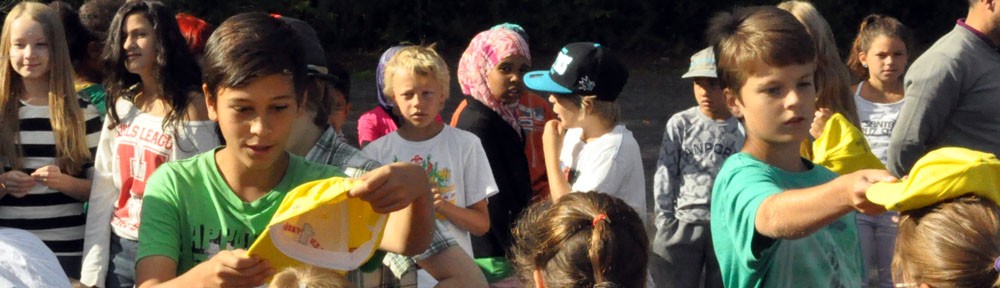 Läroplanen för grundläggande undervisning i Åbo kapitel 13 årskurs 1-2Läroplanen för grundläggandeutbildning i Åbokapitel 14årskurs 3–6 1.8.2016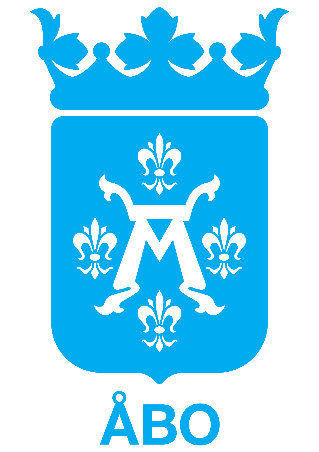 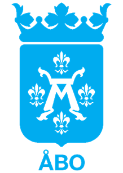 Stöd, arbetssätt, nödvändigt samarbete, arbetsfördelning och ansvar samt handledning då eleverna övergår från förskoleundervisning till grundläggande utbildning samt från årskurs 2 till årskurs 3, beskrivs i Åbo stads läroplan i kapitlen 5.2 och 7.1.1.Särdrag och uppgifter för årskurshelheten 3–6 samt målen för mångsidig kompetens beskrivs i grunderna. De lokala betoningarna ingår i årskursvisa mål och innehåll. Därtill har lokala betoningar beskrivits i Åbo stads läroplan för grundläggande utbildning i kapitlen 3.3 och 4.2.Bedömningen i övergångsskeden beskrivs i kapitel 6.4.4.Mål (M) och centrala innehåll (I) för de enskilda ämnena samt mål för mångsidig kompetens (M) på årskurserna 1 och 2 beskrivs i tabellerna som normtext. Exempel som är kursiverade är förtydligande exempel som inte är normtext.elevens modersmållärokurs i läroämnet 
modersmål och litteratur det andra inhemska språketdet andra inhemska språketgemensamgemensamvalfrisvenskasvenska och litteraturfinska-finskafinska och litteratursvenska-samiskasamiska och litteratur samt svenska eller finska för samisktalande-finska eller svenskasamiskasvenska eller finska och litteratur samt samiska och litteraturfinska eller svenska-romanisvenska eller finska och litteratur samt romani och litteraturfinska eller svenska-teckenspråkteckenspråk och litteratur samt svenska eller finska för teckenspråkiga-finska eller svenskaannat modersmålannat modersmål med hela timantalet för modersmål och litteratur eller i enlighet med 8 § i statsrådets förordning 422/2012 samt svenska eller finska som andraspråk - finska eller svenskaMål för undervisningenInnehåll som 
anknyter till målenKompetens som målet anknyter tillAtt kommunicera M1 handleda eleven i förmågan att uttrycka sin åsikt och delta konstruktivt i olika kommunikationssituationer I1K1, K2, K7M2 stödja eleven att i sin kommunikation ta hänsyn till mottagarens behov och de egna språkvalens betydelse vid kommunikation i gruppI1K1, K2, K3, K7M3 uppmuntra eleven att använda sin kreativitet och uttrycka sig mångsidigt i olika kommunikationssituationer, även genom dramaI1K1, K2, K4, K7M4 sporra eleven att stärka sitt självförtroende som kommunikatör och viljan och sin förmåga att delta i olika typer av kommunikationssituationer, även multimediala I1K1, K2, K3, K4Att tolka texter M5 stödja eleven i att vidareutveckla sin grundläggande läsfärdighet till ett flytande läsande, utveckla strategier för läsförståelse samt stödja eleven i att observera och utvärdera sitt eget läsande I2K1, K4, K5M6 stödja eleven i att utveckla elevens färdighet att analysera, tolka och utvärdera texter av flera olika slag, bredda elevens ord- och begreppsförråd samt stödja tänkandetI2K1, K2, K4, K5M7 handleda eleven att söka information, använda många olika slag av informationskällor och bedöma informationens tillförlitlighetI2K1, K4, K5M8 stödja eleven i att öka sin litteraturkunskap och att utveckla sitt intresse för barn- och ungdomslitteratur och medietexter samt ge möjlighet till positiva läsupplevelser som eleven kan dela med sig av bland annat i multimediala miljöerI2K1, K4, K5Att producera texter M9 uppmuntra eleven att uttrycka upplevelser, tankar och åsikter och stärka elevens positiva bild av sig själv som textproducentI3K1, K2, K4, K7M10 uppmuntra och handleda eleven i att återge och redogöra för sina tankar och att öva sig att producera berättande, beskrivande, instruerande och enkla argumenterande texter, även i multimediala lärmiljöerI3K1, K4, K5, K7M11 stödja eleven att vidareutveckla sin förmåga att skriva flytande för hand och digitalt och stärka färdigheterna i rättstavning och de grundläggande strukturerna i skriftspråketI3K1, K4, K5M12 sporra eleven att lära sig textproduktionsprocesser och förmåga att utvärdera sina egna texter, erbjuda möjligheter att ta emot och ge konstruktiv respons samt lära eleven att ta hänsyn till textmottagaren och att tillämpa etiska regler, sekretess och normer för upphovsrätt på internetI3K2, K4, K5, K6Att förstå språk, litteratur och kulturM13 stödja eleven i att utveckla språklig medvetenhet, väcka elevens intresse för att undersöka språket och dess olika varianter samt ge eleven möjligheter att använda begrepp som beskriver språket och språkliga strukturerI4K1, K2, K4 M14 sporra eleven att vidga sin textvärld och läsa litteratur som är riktad till barn och unga och uppmuntra eleven att läsa och reflektera kring sina läsupplevelser samt att aktivt använda sig av bibliotekI4 K2, K4, K5, K7M15 stärka elevens språkliga och kulturella identitet(er), handleda eleven att lära känna och värdesätta olika kulturer och språk, väcka elevens intresse för de nordiska grannspråken och erbjuda eleven möjlighet att bekanta sig med ett mångsidigt medie- och kulturutbud och att själv medverka i kulturproduktionerI4K2, K4, K6, K7Mål för undervisningenInnehållFöremål för bedömningen 
i läroämnet Kunskapskrav för goda 
kunskaper/vitsordet åtta Att kommuniceraM1 handleda eleven i förmågan att uttrycka sin åsikt och delta konstruktivt i olika kommunikationssituationerI1Förmåga att kommunicera i olika kommunikations-miljöerEleven kan uttrycka sina tankar och åsikter i välbekanta kommunikationssituationer.M2 stödja eleven att i sin kommunikation ta hänsyn till mottagarens behov och de egna språkvalens betydelse vid kommunikation i gruppI1Förmåga att beakta andra i en kommunikations-situationEleven kan använda sig av sin röst och kan rikta sitt budskap och ta kontakt i olika kommunikationssituationer samt modifiera sin kommunikation efter behov och ta andra i betraktande.M3 uppmuntra eleven att använda sin kreativitet och uttrycka sig mångsidigt i olika kommunikationssituationer, även genom dramaI1Förmåga att använda mångsidiga retoriska uttrycksmedelEleven kan ge uttryck för sina idéer och tankar i grupp, kan hålla en kort förberedd presentation eller ett diskussionsinlägg och deltar i dramaverksamhet.M4 sporra eleven att stärka sitt självförtroende som kommunikatör och viljan och förmågan att delta i olika typer av kommunikations-situationer, även multimediala I1Hur eleven utvecklat sina kommunikations-färdigheterEleven kan ta emot och ge respons på sin egen och andras kommunikation.Att tolka texterM5 stödja eleven i att vidareutveckla sin grundläggande läsfärdighet till ett flytande läsande, utveckla strategier för läsförståelse samt stödja eleven i att observera och utvärdera sitt eget läsandeI2Förmåga att använda grundläggande strategier för läsförståelseEleven läser många olika slag av texter flytande, använder sig av grundläggande lässtrategier samt iakttar och utvärderar sin egen läsfärdighetM6 stödja eleven i att utveckla elevens färdighet att analysera, tolka och utvärdera texter av flera olika slag, bredda elevens ord- och begreppsförråd samt stödja tänkandet I2Läsförståelse och textanalytisk förmågaEleven känner igen vissa typiska språkliga och textuella drag i berättande, beskrivande, instruerande och enkla argumenterande texter. Eleven kan använda textanalys för att utveckla sitt ord- och begreppsförråd.M7 handleda eleven i att söka information, använda många olika slag av informationskällor och bedöma informationens tillförlitlighetI2Färdighet i informationssökning och källkritikEleven använder olika medier och textmiljöer samt lämpliga strategier vid informationssökning och kan i någon mån bedöma källors tillförlitlighet.M8 stödja eleven i att öka sin litteraturkunskap och att utveckla sitt intresse för barn- och ungdomslitteratur och medietexter samt ge möjlighet till positiva läsupplevelser som eleven kan dela med sig av bland annat i multimediala miljöerI2Kunskap om litteratur och texter för barn och unga och förmåga att dela med sig av sina läsupplevelserEleven känner i någon mån till barn- och ungdomslitteratur, medietexter och andra texter och kan dela med sig av sina läserfarenheter, även i multimediala miljöer.Att producera texterM9 uppmuntra eleven att uttrycka upplevelser, tankar och åsikter och stärka elevens positiva bild av sig själv som textproducentI3Förmåga att uttrycka tankar och erfarenheterEleven uttrycker sina erfarenheter och tankar med hjälp av texter.M10 uppmuntra och handleda eleven i att återge och redogöra för sina tankar och att öva sig att producera berättande, beskrivande, instruerande och enkla argumenterande texter, även i multimediala lärmiljöerI3Förmåga att verbalisera sina tankar och använda olika textgenrerEleven kan med hjälp av handledning använda sig av det språk som är typiskt för berättande, beskrivande och enkla argumenterande texter.Eleven behärskar styckeindelning och rubriksättning och kan reflektera över sina ordval.M11 stödja eleven att vidareutveckla sin förmåga att skriva flytande för hand och digitalt och stärka färdigheterna i rättstavning och de grundläggande strukturerna i skriftspråketI3Skrivfärdighet och grundläggande kunskap om menings- och satsbyggnadEleven skriver flytande och läsligt för hand och har den digitala kompetens som skolarbetet kräver, känner till normerna för grundläggande rättstavning och skriftspråkets strukturer och kan använda dem vid textproduktion.M12 sporra eleven att lära sig textproduktionsprocesser och förmåga att utvärdera sina egna texter, erbjuda möjligheter att ta emot och ge konstruktiv respons, lära eleven att ta hänsyn till textmottagaren och att tillämpa etiska regler, sekretess och normer för upphovsrätt på internetI3Förmåga att strukturera texter och kommunicera på ett etiskt lämpligt sätt Eleven känner till och kan beskriva grundläggande textproduktionsprocesser, kan utvärdera sina egna texter, producera texter stegvis både individuellt och tillsammans med andra och kan ge och ta emot respons. Eleven kan ange sina källor samt känner till normerna för upphovsrätt på nätet. Att förstå språk, litteratur och kulturM13 stödja eleven i att utveckla språklig medvetenhet, väcka elevens intresse för att undersöka språket och dess olika varianter samt ge eleven möjligheter att använda begrepp som beskriver språket och språkliga strukturerI4Förmåga att göra en språkanalys och behärska språkliga begreppEleven kan göra iakttagelser om språkliga drag i texter och använder sig av språkanalytiska begrepp vid muntlig och skriftlig textanalys.M14 sporra eleven att vidga sin textvärld och läsa litteratur som är riktad till barn och unga och uppmuntra eleven att läsa och reflektera kring sina läsupplevelser samt att aktivt använda sig av bibliotekI4LitteraturkunskapEleven läser de barn- och ungdomsböcker man har kommit överens om och diskuterar och delar med sig av sina läsupplevelser.  M15 stärka elevens språkliga och kulturella identitet(er), handleda eleven att lära känna och värdesätta olika kulturer och språk, väcka elevens intresse för de nordiska grannspråken och erbjuda eleven möjlighet att bekanta sig med ett mångsidigt medie- och kulturutbud och att själv medverka i kulturproduktionerI4Kunskap om kultur och förmåga att reflektera över språklig och kulturell identitetEleven har kunskap om sin egen och andras språk och kultur och kan beskriva och reflektera över likheter och skillnader mellan olika språk och kulturer. Eleven medverkar i och planerar egna framträdanden.Mål för undervisningenInnehåll som 
anknyter till målenKompetens som målet anknyter tillAtt kommuniceraM1 handleda eleven att stärka sin uttrycksförmåga och förmåga att uttrycka sina åsikter samt lära eleven att agera konstruktivt i kommunikationssituationer i skolan och i vardagen I1K1, K2, K4M2 motivera eleven att stärka förmågan att kommunicera öga mot öga samt färdigheterna att lyssna på och förstå lärarens kommunikation och annan muntlig kommunikationI1K1, K2, K4M3 handleda eleven att uttrycka sig mångsidigt både verbalt och icke-verbalt, att utnyttja sin kreativitet och att ta hänsyn till andra I1K2Att tolka texterM4 handleda eleven att utveckla en flytande läsförmåga samt att använda kunskap om textgenrer i textanalys och i bedömningen av informationens tillförlitlighet, både på egen hand och tillsammans med andraI2K1, K4M5 uppmuntra eleven att utveckla sin förmåga att tolka skrivna och talade texter genom att utnyttja lässtrategier ändamålsenligt i olika situationerI2K2, K4M6 handleda eleven att utveckla sin förmåga att dra slutsatser om en texts betydelser samt att vidga repertoaren av ord och begrepp I2K1, K2, K4Att producera texterM7 motivera eleven att utveckla förmågan att producera olika slags texter som behövs i vardagen och i skolan för hand och digitalt, både individuellt och tillsammans med andraI3K1, K4, K5M8 hjälpa eleven att fördjupa förmågan att planera och producera texter både självständigt och tillsammans med andra samt att lära eleven att göra mångsidigt bruk av ord och strukturer som behövs vid textproduktion I3K1, K2, K4M9 handleda eleven att analysera och bedöma egna texter samt att utveckla färdigheterna att ge och ta emot responsI3K1, K2, K4Att förstå språk, litteratur och kulturM10 handleda eleven att stärka sin språkmedvetenhet och att iaktta situationsbundna variationer i språkbruket, egenskaper hos olika språk och lagbundenheter i svenskt tal- och skriftspråk I4K2, K4M11 motivera eleven att mångsidigt stifta bekantskap med litteratur och kultur, att uppmuntra eleven att läsa litteratur skriven för barn och unga och att dela med sig av sina läsupplevelser och att bli en aktiv biblioteksanvändareI4K2M12 handleda eleven att lägga märke till den kulturella mångfalden i skolan och i den övriga omgivningen, stödja elevens flerspråkiga och multikulturella identitet samt uppmuntra eleven att utnyttja och utveckla sin språkrepertoarI4K2, K4Att använda språket som stöd för allt lärandeM13 motivera eleven att stärka en positiv uppfattning om sig själv och sitt sätt att använda och lära sig språk samt uppmuntra eleven att ställa upp mål för lärandetI5K1, K2, K7M14 handleda eleven att lägga märke till hur språk används i olika läroämnenI5K4, K7M15 uppmuntra eleven att utveckla kunskaper och språkliga medel för självstyrt arbete, informationssökning och för att kunna strukturera information självständigt och tillsammans med andraI5K1, K6, K7Mål för undervisningenInnehållFöremål för bedömningen 
i läroämnetKunskapskrav för goda 
kunskaper/vitsordet åttaAtt kommuniceraM1 handleda eleven att stärka sin uttrycksförmåga och förmåga att uttrycka sina åsikter samt lära eleven att agera konstruktivt i kommunikationssituationer i skolan och i vardagenI1Kommunikativa färdigheter och uttrycksförmåga Eleven deltar i olika kommunikationssituationer, utnyttjar sina språkkunskaper och kan diskutera och arbeta utgående från olika teman och texter. M2 motivera eleven att stärka förmågan att kommunicera öga mot öga samt färdigheterna att lyssna på och förstå lärarens kommunikation och annan muntlig kommunikationI1Förmåga att förstå texter och interagera i kommunikationssituationerEleven förstår lärarens kommunikation och annat tal då en situation eller ett ämne är bekant eller då läraren ger handledning. Eleven kan agera ansikte mot ansikte i kommunikationssituationer.  M3 handleda eleven att uttrycka sig mångsidigt både verbalt och icke-verbalt, att utnyttja sin kreativitet och att ta hänsyn till andraI1Förmåga att använda olika uttryckssätt i kommunikationssituationerEleven uttrycker sig mångsidigt genom att använda olika uttryckssätt och kan ta hänsyn till sin samtalspart. Att tolka texterM4 handleda eleven att utveckla en flytande läsförmåga samt att använda kunskap om textgenrer i textanalys och i bedömningen av informationens tillförlitlighet, både på egen hand och tillsammans med andraI2Förmåga att läsa flytande samt förmåga att använda kunskaper om textgenrer i tolkningen av texterEleven läser olika texter flytande. Eleven känner igen en berättelse, en faktatext och en värderande text och tränar tillämpning av kunskap om genretypiska drag i tolkningen och bedömningen av texter. M5 uppmuntra eleven att utveckla sin förmåga att tolka skrivna och talade texter genom att utnyttja lässtrategier ändamålsenligt i olika situationerI2Förmåga att tolka texter Eleven deltar i olika situationer där språk används och har en förmåga att tolka skrivna och talade texter.M6 handleda eleven att utveckla sin förmåga att dra slutsatser om en texts betydelser samt att vidga repertoaren av ord och begreppI2Hur ord- och begreppsrepertoaren vidgats samt förmåga att dra slutsatser om en texts betydelserEleven har en relativt stor ord- och begreppsrepertoar och kan identifiera textbetydelser som kräver slutledning.Att producera texterM7 motivera eleven att utveckla förmågan att producera olika slags texter som behövs i vardagen och i skolan för hand och med tangentbord, både individuellt och tillsammans med andraI3Förmåga att använda kunskaper om textgenrer i produktionen av texter, förmåga att skriva för hand och med tangentbordEleven kan under handledning använda språk som kännetecknar berättande, beskrivande och enkla argumenterande texter. Eleven kan skriva svenska för hand och har tillägnat sig färdigheter att skriva med hjälp av tangentbord.M8 hjälpa eleven att fördjupa förmågan att planera och producera texter både självständigt och tillsammans med andra samt att lära eleven att göra mångsidigt bruk av ord och strukturer som behövs vid textproduktionI3Förmåga att producera texterEleven kan skriva hela texter och uppvisar kännedom om rättskrivning i sina texter. Eleven behärskar rubriksättning, styckeindelning och fäster uppmärksamhet vid ordval. M9 handleda eleven att analysera och bedöma egna texter samt att utveckla färdigheterna att ge och ta emot responsI3Förmåga att bedöma texter och att ge och ta emot responsEleven kan bedöma sina egna texter, är medveten om styrkor och utvecklingsbehov i sitt skrivande och kan ge och ta emot respons. Att förstå språk, litteratur och kulturM10 handleda eleven att stärka sin språkmedvetenhet och att iaktta situationsbundna variationer i språkbruket, egenskaper hos olika språk och lagbundenheter i svenskt tal- och skriftspråkI4Förmåga att observera och jämföra olika drag i språk och språkbrukEleven känner igen lagbundenheter i språket och kan med hjälp av gängse begrepp beskriva hur språket varierar i olika situationer. Eleven kan ge exempel på språk och dialekter i sin omgivning.  M11 motivera eleven att mångsidigt stifta bekantskap med litteratur och kultur, att uppmuntra eleven att läsa litteratur skriven för barn och unga och att dela med sig av sina läsupplevelser och att bli en aktiv biblioteksanvändareI4Kännedom om litteratur och kulturEleven läser barn- och ungdomslitteratur och kan delta i diskussioner om sina läsupplevelser och om övrig barn- och ungdomskultur.   M12 handleda eleven att lägga märke till den kulturella mångfalden i skolan och i den övriga omgivningen, stödja elevens flerspråkiga och multikulturella identitet samt uppmuntra eleven att utnyttja och utveckla sin språkrepertoarI4Förmåga att reflektera över kulturell mångfaldEleven kan beskriva flerspråkigheten och den kulturella mångfalden i sitt eget liv och i sin omgivning.Att använda språket som stöd för allt lärandeM13 motivera eleven att stärka en positiv uppfattning om sig själv och sitt sätt att använda och lära sig språk samt uppmuntra eleven att ställa upp mål för lärandetI5Förmåga att ställa upp mål för lärandetEleven kan under handledning ställa upp mål för lärandet.  M14 handleda eleven att lägga märke till hur språk används i olika läroämnenI5Förmåga att observera språket i olika läroämnenEleven läser med hjälp av stöd texter eller delar av texter som används i olika läroämnen och kan beskriva hur de är uppbyggda. M15 uppmuntra eleven att utveckla kunskaper och språkliga medel för självstyrt arbete, informationssökning och för att kunna strukturera information självständigt och tillsammans med andraI5Förmåga att bygga upp en text och söka informationEleven kan söka information om ett visst ämne och producera en strukturerad muntlig eller skriftlig presentation av ämnet självständigt eller i grupp. Eleven kan under handledning välja ett sätt att söka information som är lämpligt med tanke på sammanhanget och ämnet. Mål för undervisningenInnehåll som 
anknyter till målenKompetens som målet anknyter tillKulturell mångfald och språkmedvetenhetM1 uppmuntra eleven att lägga märke till finskan och dess kulturella mångfald i omgivningen, väcka intresse för finska och motivera hen att värdesätta svenskans och finskans ställning som nationalspråkI1K2M2 motivera eleven att värdesätta sin egen språkliga och kulturella bakgrund och den språkliga och kulturella mångfalden i världen samt att bemöta människor fördomsfritt I1K2M3 vägleda eleven att lägga märke till vad som förenar respektive skiljer olika språk åt samt stödja hen att utveckla språklig nyfikenhet och medvetenhetI1K1, K4M4 handleda eleven att hitta finskspråkigt materialI1K4, K5Färdigheter för språkstudierM5 tillsammans gå igenom målen för undervisningen och skapa en tillåtande studieatmosfär som stöder och uppmuntrar eleverna att lära sig och lära av varandraI2K1, K7M6 handleda eleven att ta ansvar för sina språkstudier och modigt öva sina kunskaper i finska, också med hjälp av digitala verktyg, samt att få insikt i vilket sätt att lära sig språk som bäst passar var och enI2K5, K6Växande språkkunskap, förmåga att kommuniceraM7 ordna tillfällen där eleven med hjälp av olika medier får träna muntlig och skriftlig kommunikation I3K2, K4, K5, K7M8 handleda eleven i att använda sig av språkliga kommunikationsstrategierI3K2, K4M9 hjälpa eleven att öka sin kännedom om uttryck som kan användas i och som hör till artigt språkbrukI3K2, K4Växande språkkunskap, förmåga att tolka texterM10 uppmuntra eleven att tolka för sig själv och sin åldersgrupp lämpliga och intressanta muntliga och skriftliga texterI3K4Växande språkkunskap, förmåga att producera texterM11 ge eleven många möjligheter att öva sig i att tala och skriva i för åldern lämpliga situationer och i detta sammanhang fästa uppmärksamhet vid uttal och vid strukturer som är relevanta för textens innehållI3K3, K4, K5, K7Mål för undervisningenInnehållFöremål för bedömningen i läroämnetKunskapskrav för goda 
kunskaper/vitsordet åttaKulturell mångfald och språkmedvetenhetM1 uppmuntra eleven att lägga märke till finskan och dess kulturella mångfald i omgivningen, väcka intresse för finska och motivera hen att värdesätta svenskans och finskans ställning som nationalspråkI1Förmåga att gestalta den språkliga miljönEleven kan nämna orsaker till varför man talar svenska och finska i Finland.M2 motivera eleven att värdesätta sin egen språkliga och kulturella bakgrund och att bemöta människor fördomsfritt I1Används inte som bedömningsgrund. Eleven handleds att som en del av självbedömningen reflektera över sina egna erfarenheter M3 vägleda eleven att lägga märke till vad som förenar respektive skiljer olika språk åt samt stödja hen att utveckla språklig nyfikenhet och medvetenhetI1Språklig medvetenhetEleven uppfattar likheter och olikheter i t.ex. strukturer, ordförråd och betydelser mellan finskan och modersmålet eller andra språk hen kan.M4 handleda eleven att hitta finskspråkigt materialI1Förmåga att iaktta finska språket i omgivningenEleven kan beskriva i vilka sammanhang man kan läsa och höra finska.Färdigheter för språkstudierM5 tillsammans gå igenom målen för undervisningen och skapa en tillåtande studieatmosfär som stöder och uppmuntrar eleverna att lära sig och lära av varandraI2Kännedom om målen för undervisningen och om hur man arbetar som gruppEleven kan beskriva målen för undervisningen och deltar i gemensamma arbetsuppgifter.M6 handleda eleven att ta ansvar för sina språkstudier och modigt öva sina kunskaper i finska, också med hjälp av digitala verktyg, samt att få insikt i vilket sätt att lära sig språk som bäst passar var och en I2Förmåga att ställa upp mål för sina språkstudier och att hitta väl fungerande studiemetoderEleven ställer upp mål för sina språkstudier, övar sig i olika sätt att lära sig språk också med hjälp av digitala verktyg och utvecklar och utvärderar sina kunskaper.Växande språkkunskap, förmåga att kommuniceraKunskapsnivå A2.1M7 ordna tillfällen där eleven med hjälp av olika medier får träna muntlig och skriftlig kommunikationI3Förmåga att kommunicera i olika situationerEleven kan utbyta tankar eller information i bekanta och vardagliga situationer och stundtals hålla igång en konversation.M8 handleda eleven i att använda sig av språkliga kommunikationsstrategierI3Förmåga att använda kommunikationsstrategierEleven deltar i allt högre grad i kommunikation. Använder mera sällan nonverbala uttryck. Måste ganska ofta be samtalspartnern upprepa eller förtydliga. Kan i någon mån utnyttja samtalspartnerns uttryck i sin egen kommunikation.M9 hjälpa eleven att öka sin kännedom om uttryck som kan användas i och som hör till artigt språkbrukI3Kulturellt lämpligt språkbruk Eleven klarar av korta sociala situationer. Kan använda de vanligaste artiga hälsnings- och tilltalsfraserna samt artigt framföra till exempel önskemål, invitationer, förslag och ursäkter och besvara sådana.Växande språkkunskap, förmåga att tolka texter Kunskapsnivå A2.1M10 uppmuntra eleven att tolka för sig själv och sin åldersgrupp lämpliga och intressanta muntliga och skriftliga texterI3Förmåga att tolka texterEleven förstår texter som innehåller enkla, bekanta ord och uttryck samt tydligt tal. Förstår det centrala innehållet i korta, enkla budskap som intresserar hen och grundtankarna i en förutsägbar text som innehåller ett bekant ordförråd. Klarar mycket enkel slutledning med hjälp av kontexten.Växande språkkunskap, förmåga att producera texterKunskapsnivå A1.3M11 ge eleven många möjligheter att öva sig i att tala och skriva i för åldern lämpliga situationer och i detta sammanhang fästa uppmärksamhet vid uttal och vid strukturer som är relevanta för textens innehåll I3Förmåga att producera texterEleven behärskar en begränsad mängd korta, inövade uttryck, det mest centrala ordförrådet och grundläggande satsstrukturer. Kan med hjälp av ett begränsat uttrycksförråd berätta om vardagliga och för hen viktiga saker samt skriva enkla meddelanden. Uttalar inövade uttryck begripligt.Mål för undervisningenInnehåll som 
anknyter till målenKompetens som målet anknyter tillKulturell mångfald och språkmedvetenhetM1 uppmuntra eleven att lägga märke till och intressera sig för mångfalden och utbudet av finskspråkigt material som stödjer det egna lärandet och att hjälpa eleven att bli förtrogen med karaktäristiska drag i den finskspråkiga kulturenI1K2M2 motivera eleven att värdesätta sin egen och andras språkliga och kulturella bakgrund, svenskans och finskans ställning som nationalspråk samt att bemöta människor 
fördomsfrittI1K2M3 vägleda eleven att lägga märke till likheter och olikheter i språk och väcka hens nyfikenhet för sin två/flerspråkighet och sin dubbla kulturbakgrundI1K1, K4Färdigheter för språkstudierM4 tillsammans gå igenom målen för undervisningen och skapa en tillåtande studieatmosfär, som stöder och uppmuntrar eleverna att lära sig och lära av varandraI2K1, K7M5 handleda eleven att också med hjälp av digitala verktyg ta ansvar för sina språkstudier och mångsidigt och aktivt använda sina kunskaper i både finska och svenska t.ex. genom att söka information på båda språkenI2K6Växande språkkunskap, förmåga att kommunicera M6 uppmuntra eleven att diskutera och debattera ämnen som lämpligen angår och intresserar hens åldersgrupp i relation till livserfarenhetenI3K2, K4M7 uppmuntra eleven att visa initiativförmåga i kommunikationssituationer och att utveckla språkliga kompensationsstrategier, t.ex. i samband med nya ord och begreppI3K2, K4M8 hjälpa eleven att känna igen kulturella drag i interaktionen på målspråket finska och på svenska och att stödja hens växande förmåga i interkulturell kommunikationI3K2Växande språkkunskap, förmåga att tolka texterM9 erbjuda eleven möjlighet att med hjälp av olika källor lyssna på, läsa och med hjälp av läs- och lärstrategier tolka för hen betydelsefulla lättbegripliga texter på standardspråk I3K4Växande språkkunskap, förmåga att producera texterM10 handleda eleven att producera texter som hänför sig till hens vardag och att med hjälp av strukturer på en grundläggande och något mer krävande språkfärdighetsnivå öva sig att producera, dela och publicera redan tolkade texterI3K4Mål för undervisningenInnehållInnehållFöremål för bedömningen 
i läroämnetKunskapskrav för goda 
kunskaper/vitsordet åttaKulturell mångfald och språkmedvetenhetM1 uppmuntra eleven att lägga märke till och intressera sig för mångfalden och utbudet av finskspråkigt material som stödjer det egna lärandet och att hjälpa eleven att bli förtrogen med karaktäristiska drag i den finskspråkiga kulturenI1I1Förmåga att gestalta den språkliga miljönEleven kan beskriva karaktäristiska drag inom den finskspråkiga kulturen och berätta var hen kan finna för hen intressant finskspråkigt material.M2 att motivera eleven att värdesätta sin egen och andras språkliga och kulturella bakgrund, svenskans och finskans ställning som nationalspråk samt att bemöta människor fördomsfritt I1I1Används inte som bedömningsgrund. Eleven handleds att som en del av självbedömningen reflektera över sina egna erfarenheter.M3 vägleda eleven att lägga märke till likheter och olikheter i språk och väcka hens nyfikenhet för sin två/flerspråkighet och sin dubbla kulturbakgrundM3 vägleda eleven att lägga märke till likheter och olikheter i språk och väcka hens nyfikenhet för sin två/flerspråkighet och sin dubbla kulturbakgrundI1Språklig medvetenhetEleven uppfattar likheter och olikheter i t.ex. strukturer, ordförråd och betydelser mellan finskan och modersmålet eller andra språk hen kan.Färdigheter för språk-studierFärdigheter för språk-studierM4 tillsammans gå igenom målen för undervisningen och skapa en tillåtande studieatmosfär som stöder och uppmuntrar eleverna att lära sig och lära av varandraM4 tillsammans gå igenom målen för undervisningen och skapa en tillåtande studieatmosfär som stöder och uppmuntrar eleverna att lära sig och lära av varandraI2Kännedom om målen för undervisningen och om hur man arbetar som gruppEleven kan beskriva målen för undervisningen och deltar i gemensamma arbetsuppgifter.M5 handleda eleven att också med hjälp av digitala verktyg ta ansvar för sina språkstudier och mångsidigt och aktivt använda sina kunskaper i både finska och svenska t.ex. genom att söka information på båda språkenM5 handleda eleven att också med hjälp av digitala verktyg ta ansvar för sina språkstudier och mångsidigt och aktivt använda sina kunskaper i både finska och svenska t.ex. genom att söka information på båda språkenI2Förmåga att ställa upp mål för sina språkstudier och att hitta väl fungerande studiemetoderEleven ställer upp mål för sina språkstudier, övar sig i olika sätt att lära sig språk också med hjälp av digitala verktyg, utvecklar och utvärderar sina kunskaper och finner finskspråkigt material som stödjer det egna lärandet.Växande språkkunskap, förmåga att kommuniceraVäxande språkkunskap, förmåga att kommuniceraKunskapsnivå B1.1M6 uppmuntra eleven att diskutera och debattera ämnen som lämpligen angår och intresserar hens åldersgrupp i relation till livserfarenhetenM6 uppmuntra eleven att diskutera och debattera ämnen som lämpligen angår och intresserar hens åldersgrupp i relation till livserfarenhetenI3Förmåga att kommunicera i olika situationerEleven kan relativt obehindrat kommunicera, delta i diskussioner och uttrycka sina åsikter i vardagliga kommunikationssituationer.M7 uppmuntra eleven att visa initiativförmåga i kommunikationssituationer och att utveckla språkliga kompensationsstrategier, t.ex. i samband med nya ord och begreppM7 uppmuntra eleven att visa initiativförmåga i kommunikationssituationer och att utveckla språkliga kompensationsstrategier, t.ex. i samband med nya ord och begreppI3Förmåga att använda kommunikationsstrategierEleven kan i någon mån ta initiativ i olika skeden av en kommunikationssituation och försäkra sig om att samtalspartnern har förstått budskapet. Kan omskriva eller byta ut obekanta ord eller omformulera sitt budskap. Kan diskutera betydelsen av obekanta uttryck.M8 hjälpa eleven att känna igen kulturella drag i interaktionen på målspråket finska och på svenska och att stödja hens växande förmåga i interkulturell kommunikationM8 hjälpa eleven att känna igen kulturella drag i interaktionen på målspråket finska och på svenska och att stödja hens växande förmåga i interkulturell kommunikationI3Kulturellt lämpligt språkbrukEleven visar att hen behärskar de viktigaste artighetskutymerna. Eleven kan i sin kommunikation ta hänsyn till några viktiga kulturellt betingade aspekter.Växande språkkunskap, förmåga att tolka texter Växande språkkunskap, förmåga att tolka texter Kunskapsnivå B1.1M9 erbjuda eleven möjlighet att med hjälp av olika källor lyssna på, läsa och med hjälp av läs- och lärstrategier tolka för hen betydelsefulla lättbegripliga texter på standardspråkM9 erbjuda eleven möjlighet att med hjälp av olika källor lyssna på, läsa och med hjälp av läs- och lärstrategier tolka för hen betydelsefulla lättbegripliga texter på standardspråkI3Förmåga att tolka texterEleven förstår det väsentliga och vissa detaljer i tydligt och relativt långsamt allmänspråkligt tal eller i lättfattlig skriven text. Förstår tal eller skriven text som bygger på gemensam erfarenhet eller allmän kunskap. Urskiljer även oförberedd det centrala innehållet, nyckelord och viktiga detaljer.Växande språkkunskap, förmåga att producera texterVäxande språkkunskap, förmåga att producera texterKunskapsnivå A2.2M10 handleda eleven att producera texter som hänför sig till hens vardag och att med hjälp av strukturer på en grundläggande och något mer krävande språkfärdighetsnivå öva sig att producera, dela och publicera redan tolkade texterM10 handleda eleven att producera texter som hänför sig till hens vardag och att med hjälp av strukturer på en grundläggande och något mer krävande språkfärdighetsnivå öva sig att producera, dela och publicera redan tolkade texterI3Förmåga att producera texterEleven kan redogöra för det väsentliga och även för vissa detaljer angående vardagliga ämnen, verkliga eller fiktiva, som intresserar hen. Använder sig av ett ganska omfattande ordförråd och olika strukturer samt en del allmänna fraser och idiom. Kan tillämpa flera grundläggande uttalsregler också i andra än inövade uttryck.Mål för undervisningenInnehåll som 
anknyter till målenKompetens som målet anknyter tillKulturell mångfald och språkmedvetenhetM1 hjälpa eleven att forma sin uppfattning om det inbördes sambandet mellan alla språk hen studerar I1K1, K2, K4M2 hjälpa eleven att se historiska och kulturella beröringspunkter mellan Finland och Sverige och att bekanta sig med finskans och svenskans ställning som nationalspråkI1K2Färdigheter för språkstudierM3 ge eleven möjligheter att också med hjälp av digitala verktyg träna sina kommunikativa färdigheter i en tillåtande studieatmosfär, att ta ansvar för sina studier och att utvärdera sina kunskaperI2 K1, K3, K5, M4 uppmuntra eleven att se kunskaper i finska som en viktig del av livslångt lärande och utökade språkresurser och uppmuntra hen att söka och utnyttja finska lärmiljöer också utanför skolanI2K3, K5Växande språkkunskap, förmåga att kommuniceraM5 handleda eleven att mångsidigt träna huvudsakligen muntlig kommunikationI3K4M6 uppmuntra eleven att använda olika, också non-verbala tillvägagångssätt för att nå fram med sitt budskap och att vid behov i en muntlig kommunikationssituation be om upprepning eller långsammare tempoI3K4M7 handleda eleven att öva sig i olika artighetsfraserI3K4Växande språkkunskap, förmåga att tolka texterM8 uppmuntra eleven att med hjälp av kontexten få insikt i innehållet i tal eller text som är förutsägbara och för åldersgruppen vanliga eller lämpliga I3K4Växande språkkunskap, förmåga att producera texterM9 ge eleven många möjligheter att öva sig i att tala och skriva i mycket enkla och för åldern relevanta situationer I3K4Mål för undervisningenInnehållFöremål för bedömningen 
i läroämnetKunskapskrav för goda 
kunskaper/vitsordet åttaKulturell mångfald och språkmedvetenhetM1 hjälpa eleven att forma sin uppfattning om det inbördes sambandet mellan alla språk hen studerarI1Förmåga att uppfatta inbördes samband mellan olika språkEleven har en uppfattning om finskans släktspråk och kan nämna något av dessa samt ge exempel på finska lånord.M2 hjälpa eleven att se historiska och kulturella beröringspunkter mellan Finland och Sverige och att bekanta sig med finskans och svenskans ställning som nationalspråkI1Kännedom om finskans ställning och betydelse i FinlandEleven kan nämna några orsaker till varför det talas finska och svenska i Finland.Färdigheter för språkstudierM3 ge eleven möjligheter att också med hjälp av digitala verktyg träna sina kommunikativa färdigheter i en tillåtande studieatmosfär, att ta ansvar för sina studier och att utvärdera sina kunskaperI2Förmåga att agera i undervisningssituationenEleven tränar sina kunskaper i finska tillsammans med gruppen också med hjälp av digitala verktyg, tar ansvar för sina hemuppgifter och deltar på ett tillmötesgående sätt i arbetet i gruppen. Eleven kan utvärdera sina kunskaper i finska relativt realistiskt.M4 uppmuntra eleven att se kunskaper i finska som en viktig del av livslångt lärande och utökade språkresurser och uppmuntra hen att söka och utnyttja finska lärmiljöer också utanför skolanI2Förmåga att fastställa i vilka sammanhang finska används i det egna livetEleven kan nämna några sammanhang där finska används.Växande språkkunskap, förmåga att kommuniceraKunskapsnivå A1.2M5 handleda eleven att mångsidigt träna huvudsakligen muntlig kommunikationI3Förmåga att kommunicera i olika situationerEleven klarar sporadiskt av ofta återkommande rutinmässiga kommunikationssituationer men tar för det mesta ännu stöd av sin samtalspartner.M6 uppmuntra eleven att använda olika, också non-verbala tillvägagångssätt för att nå fram med sitt budskap och att vid behov i en muntlig kommunikationssituation be om upprepning eller långsammare tempoI3Förmåga att använda kommunikationsstrategierEleven använder sig av det mest centrala ord- och uttrycksförrådet i sin kommunikation. Behöver mycket hjälpmedel. Kan be samtalspartnern att upprepa eller tala långsammare.M7 handleda eleven att öva sig i olika artighetsfraserI3Kulturellt lämpligt språkbrukEleven kan använda några av de vanligaste artighetsfraserna på språket i rutinmässiga sociala sammanhang.Växande språkkunskap, förmåga att tolka texter Kunskapsnivå A1.2M8 uppmuntra eleven att med hjälp av kontexten få insikt i innehållet i tal eller text som är förutsägbara och för åldersgruppen vanliga eller lämpligaI3Förmåga att tolka texterEleven förstår skriven text bestående av några ord och långsamt tal som innehåller inövade, bekanta ord och uttryck. Kan urskilja enskilda fakta i en text.Växande språkkunskap, förmåga att producera texterKunskapsnivå A1.1M9 ge eleven många möjligheter att öva sig i att tala och skriva i mycket enkla och för åldern relevanta situationerI3Förmåga att producera texterEleven kan uttrycka sig mycket kortfattat i tal med hjälp av inövade ord och inlärda standarduttryck. Uttalar några inövade uttryck begripligt. Kan skriva några enskilda ord och uttryck.Mål för undervisningenInnehåll som 
anknyter till målenKompetens som målet anknyter tillKulturell mångfald och språkmedvetenhetM1 vägleda eleven att lägga märke till den språkliga och kulturella mångfalden i den närmaste omgivningen och i världen samt engelskans ställning som ett globalt kommunikationsspråk I1K2M2 motivera eleven att värdesätta sin egen språkliga och kulturella bakgrund och den språkliga och kulturella mångfalden i världen samt att bemöta människor fördomsfritt I1K1, K2M3 vägleda eleven att lägga märke till vad som förenar respektive skiljer olika språk åt samt stödja utvecklingen av hens språkliga slutledningsförmågaI1K1, K2M4 handleda eleven att förstå att det finns gott om material på engelska och att välja innehållsmässigt och till svårighetsgraden lämpligt material som stödjer det egna lärandet I1K2, K3Färdigheter för språkstudierM5 tillsammans gå igenom målen för undervisningen och skapa en tillåtande studieatmosfär, där det viktigaste är att budskapet går fram och att uppmuntra varandra att lära sig tillsammansI2K1, K3M6 handleda eleven att ta ansvar för sina språkstudier, uppmuntra hen att modigt öva sina kunskaper i engelska, också med hjälp av digitala verktyg, samt att pröva sig fram till vilka sätt att lära sig språk som passar hen bästI2K1, K4, K5, K6Växande språkkunskap, förmåga att kommuniceraM7 handleda eleven att öva sig i att kommunicera på olika sätt och i olika miljöer också genom att uppmuntra till fortsatt interaktion oberoende av avbrott och pauserI3K2, K4, K5, K7M8 uppmuntra eleven att med hjälp av olika slag av strategier hålla igång och utveckla en kommunikationI3K4M9 stödja elevens kulturellt lämpliga språkbruk genom att erbjuda möjligheter att mångsidigt öva sig i sociala situationerI3K2, K4Växande språkkunskap, förmåga att tolka texterM10 handleda eleven att med hjälp av olika läs- och hörförståelsestrategier sätta sig in i talade och skrivna texter av varierande svårighetsgradI3K4Växande språkkunskap, förmåga att producera texterM11 erbjuda eleven möjligheter att producera tal och skrift som berör en växande mängd temaområden och med beaktande av centrala strukturer och grundregler för uttalI3K3, K4, K5, K7Mål för undervisningenInnehållFöremål för bedömningen 
i läroämnetKunskapskrav för goda 
kunskaper/vitsordet åttaKulturell mångfald och språkmedvetenhetM1 vägleda eleven att lägga märke till den språkliga och kulturella mångfalden i den närmaste omgivningen och i världen samt engelskans ställning som ett globalt kommunikationsspråkI1Förmåga att gestalta den språkliga miljönEleven kan i huvuddrag beskriva hurudana språk det finns i hens närmiljö, vilka språk det talas mest i världen och hur utbrett det engelska språket är.M2 motivera eleven att värdesätta sin egen språkliga och kulturella bakgrund och den språkliga och kulturella mångfalden i världen samt att bemöta människor fördomsfritt I1Används inte som bedömningsgrund.Eleven handleds att som en del av självbedömningen reflektera över sina egna erfarenheter M3 vägleda eleven att lägga märke till vad som förenar respektive skiljer olika språk åt samt stödja utvecklingen av hens språkliga slutledningsförmåga I1Språklig medvetenhetEleven uppfattar likheter och olikheter i t.ex. strukturer, ordförråd och betydelser mellan engelskan och modersmålet eller andra språk hen kan.M4 handleda eleven att förstå att det finns gott om material på engelska och att välja innehållsmässigt och till svårighetsgraden lämpligt material som stödjer det egna lärandetI1Förmåga att hitta engelskspråkigt materialEleven kan beskriva och hitta engelskspråkigt material som stödjer det egna lärandet.Färdigheter för språkstudierM5 tillsammans gå igenom målen för undervisningen och skapa en tillåtande studieatmosfär, där det viktigaste är att budskapet går fram och att uppmuntra varandra att lära sig tillsammansI2Kännedom om målen för undervisningen och om hur man arbetar som gruppEleven kan beskriva målen för undervisningen och deltar i gemensamma arbetsuppgifter.M6 handleda eleven att ta ansvar för sina språkstudier, uppmuntra hen att modigt öva sina kunskaper i engelska, också med hjälp av digitala verktyg, samt att pröva sig fram till vilka sätt att lära sig språk som passar hen bästI2Förmåga att ställa upp mål för sina språkstudier och att hitta väl fungerande studiemetoderEleven ställer upp mål för sina språkstudier, övar sig i olika sätt att lära sig språk också med hjälp av digitala verktyg och utvecklar och utvärderar sina kunskaper.Växande språkkunskap, förmåga att kommuniceraKunskapsnivå A2.1 M7 handleda eleven att öva sig i att kommunicera på olika sätt och i olika miljöer också genom att uppmuntra till fortsatt interaktion oberoende av avbrott och pauserI3Förmåga att kommunicera i olika situationerEleven kan utbyta tankar eller information i bekanta och vardagliga situationer och stundtals hålla igång en konversation.M8 uppmuntra eleven att med hjälp av olika slag av strategier hålla igång och utveckla en kommunikationI3Förmåga att använda kommunikationsstrategierEleven deltar i allt högre grad i kommunikation. Använder mera sällan nonverbala uttryck. Måste ganska ofta be samtalspartnern upprepa eller förtydliga. Kan i någon mån utnyttja samtalspartnerns uttryck i sin egen kommunikation.M9 stödja elevens kulturellt lämpliga språkbruk genom att erbjuda möjligheter att mångsidigt öva sig i sociala situationerI3Kulturellt lämpligt språkbruk Eleven klarar av korta sociala situationer. Kan använda de vanligaste artiga hälsnings- och tilltalsfraserna samt artigt framföra till exempel önskemål, invitationer, förslag och ursäkter och besvara sådana.Växande språkkunskap, förmåga att tolka texterKunskapsnivå A2.1M10 handleda eleven att med hjälp av olika läs- och hörförståelsestrategier sätta sig in i talade och skrivna texter av varierande svårighetsgradI3Förmåga att tolka texterEleven förstår texter som innehåller enkla, bekanta ord och uttryck samt tydligt tal. Förstår det centrala innehållet i korta, enkla budskap som intresserar hen och grundtankarna i en förutsägbar text som innehåller ett bekant ordförråd. Klarar mycket enkel slutledning med hjälp av kontexten.Växande språkkunskap, förmåga att producera texterKunskapsnivå A2.1M11 erbjuda eleven möjligheter att producera tal och skrift som berör en växande mängd temaområden och med beaktande av centrala strukturer och grundregler för uttalI3Förmåga att producera texterEleven kan med enkla meningar och ett konkret ordförråd berätta om vardagliga och konkreta saker som är viktiga för hen. Behärskar ett lätt förutsägbart ordförråd och många centrala strukturer. Kan tillämpa några grundläggande uttalsregler också i andra än inövade uttryck.Mål för undervisningenFöremål för bedömningen 
i läroämnetKunskapskrav för goda 
kunskaper/vitsordet åttaKulturell mångfald och språkmedvetenhetM1 hjälpa eleven att bilda sig en uppfattning om det inbördes sambandet mellan alla språk hen kanFörmåga att uppfatta inbördes samband mellan olika språkEleven kan beskriva till vilka språkfamiljer de språk hör som hen kan eller studerarM2 motivera eleven att värdesätta sin egen språkliga och kulturella bakgrund och den språkliga och kulturella mångfalden i världen samt att bemöta människor fördomsfritt (andra språk, olika nationaliteter, kön, kulturella vanor osv.) Används inte som bedömningsgrund.Eleven handleds att som en del av självbedömningen reflektera över sina egna erfarenheter. M3 vägleda eleven att lägga märke till vad som förenar respektive skiljer olika språk åt samt stödja hen att utveckla språklig nyfikenhet och medvetenhetSpråklig medvetenhetEleven uppfattar likheter och olikheter i t.ex. strukturer, ordförråd och betydelser mellan målspråket och modersmålet eller andra språk hen kan.M4 handleda eleven att hitta material på målspråketFörmåga att hitta material på målspråketEleven kan beskriva var man kan läsa och höra målspråket.Färdigheter för språkstudierM5 tillsammans gå igenom målen för undervisningen och skapa en tillåtande studieatmosfär, där det viktigaste är att budskapet går fram och att uppmuntra varandra att lära sig tillsammansKännedom om målen för undervisningen och om hur man arbetar som gruppEleven kan beskriva målen för undervisningen och deltar i gemensamma arbetsuppgifter.M6 handleda eleven att ta ansvar för sina språkstudier, uppmuntra hen att modigt öva sina språkkunskaper, också med hjälp av digitala verktyg, samt att pröva sig fram till vilka sätt att lära sig språk som passar hen bästFörmåga att ställa upp mål för sina språkstudier och att hitta väl fungerande studiemetoderEleven ställer upp mål för sina språkstudier, övar sig i olika sätt att lära sig språk också med hjälp av digitala verktyg och utvecklar och utvärderar sina kunskaper.Växande språkkunskap, 
förmåga att kommuniceraKunskapsnivå A1.2M7 handleda eleven att mångsidigt träna huvudsakligen muntlig kommunikationFörmåga att kommunicera 
i olika situationer Eleven klarar sporadiskt av ofta återkommande rutinmässiga kommunikationssituationer men tar för det mesta ännu stöd av sin samtalspartner.M8 uppmuntra eleven att använda olika, också non-verbala tillvägagångssätt för att nå fram med sitt budskap och att vid behov i en muntlig kommunikationssituation be om upprepning eller långsammare tempoFörmåga att använda kommunikationsstrategierEleven använder sig av det mest centrala ord- och uttrycksförrådet i sin kommunikation. Behöver mycket hjälpmedel. Kan be samtalspartnern att upprepa eller tala långsammare.M9 handleda eleven att öva sig i olika artighetsfraserKulturellt lämpligt 
språkbrukEleven kan använda några av de vanligaste artighetsfraserna på språket i rutinmässiga sociala sammanhang.Växande språkkunskap, 
förmåga att tolka texterKunskapsnivå A1.2M10 uppmuntra eleven att med hjälp av kontexten få insikt i innehållet i tal eller text som är förutsägbara och för åldersgruppen vanliga eller lämpligaFörmåga att tolka texterEleven förstår skriven text bestående av några ord och långsamt tal som innehåller inövade, bekanta ord och uttryck. Kan urskilja enskilda fakta i en text.Växande språkkunskap, 
förmåga att producera texterKunskapsnivå A1.2M11 ge eleven många möjligheter att öva sig i att tala och skriva i för åldern lämpliga situationer och i detta sammanhang fästa uppmärksamhet vid uttal och vid strukturer som är relevanta för textens innehållFörmåga att producera texterEleven kan med hjälp av ett begränsat uttrycksförråd berätta om några bekanta och för hen viktiga saker samt skriva några korta meningar om inövade ämnen. Uttalar de flesta inövade uttrycken begripligt. Behärskar ett mycket begränsat ordförråd, några situationsbundna uttryck och en del av den elementära grammatiken.Mål för undervisningenInnehåll som 
anknyter till målenKompetens som målet anknyter tillBetydelse, värderingar och attityderM1 bibehålla elevens inspiration och intresse för matematik samt stödja elevens positiva självbild och självförtroendeI1-I5K1, K3, K5ArbetsfärdigheterM2 handleda eleven att uppfatta samband i det som hen lär sig I1–I5K1, K4M3 handleda eleven att utveckla sin förmåga att ställa frågor och dra motiverade slutsatser utifrån sina observationerI1–I5K1, K3, K4, K5M4 uppmuntra eleven att presentera sina lösningar och slutledningar för andra med konkreta hjälpmedel, figurer, muntligt och skriftligt, även med hjälp av digitala verktygI1–I5K1, K2, K4, K5M5 handleda och stödja eleven i utvecklingen av förmågan att lösa problem I1–I5K1, K4, K5M6 handleda eleven att utveckla förmågan att bedöma hur ändamålsenlig en lösning är och om resultatet är rimligtI1–I5K1, K3Begreppsliga och ämnesspecifika målM7 handleda eleven att förstå och använda matematiska begrepp och symbolerI1-I5K1, K4M8 stödja och handleda eleven att förstärka och bredda förståelsen av tiosystemetI2K1, K4M9 stödja eleven att utveckla talbegreppet till positiva rationella tal och negativa heltalI2K1, K4M10 handleda eleven att uppnå flytande räknefärdigheter både i huvudräkning och skriftligt genom att utnyttja räkneoperationernas egenskaper I2K1, K3, K6M11 handleda eleven att observera och beskriva geometriska egenskaper hos kroppar och figurer samt introducera eleven i geometriska begreppI4K4, K5M12 handleda eleven att uppskatta storleken av ett mätobjekt, välja lämpliga mätredskap och lämplig enhet samt bedöma mätresultatets rimlighet I4K1, K3, K6M13 handleda eleven att utarbeta och tolka tabeller och diagram samt använda statistiska nyckeltal samt erbjuda eleven upplevelser om sannolikhet.I5K4, K5M14 inspirera eleven att utarbeta instruktioner som datorprogram i en visuell programmeringsmiljöI1K1, K4, K5, K6Mål för undervisningenInnehållFöremål för bedömningen 
i läroämnetKunskapskrav för goda 
kunskaper/vitsordet åttaBetydelse, värderingar och attityder M1 bibehålla elevens 
inspiration och intresse för matematik samt stödja 
elevens positiva självbild och självförtroendeI1-I5Används inte som grund för bedömningen. Eleven 
handleds att reflektera över sina upplevelser som en del av självbedömningen.Arbetsfärdigheter M2 handleda eleven att 
uppfatta samband i det som hen lär sigI1-I5Samband mellan saker man lärt sigEleven uppfattar och ger 
exempel på samband mellan saker som hen lär sigM3 handleda eleven att 
utveckla sin förmåga att ställa frågor och dra motiverade slutsatser utifrån sina 
observationerI1–I5Förmåga att ställa frågor och slutledningsförmågaEleven kan presentera 
matematiskt intressanta 
frågor och slutledningar.M4 uppmuntra eleven att presentera sina lösningar och slutledningar för andra med konkreta hjälpmedel, figurer, muntligt och skriftligt, även med hjälp av digitala verktygI1-I5Förmåga att presentera lösningar och slutledningarEleven presenterar sina 
lösningar och slutledningar på olika sätt.M5 handleda och stödja 
eleven i utvecklingen av 
förmågan att lösa problemI1–I5Problemlösnings-färdigheterEleven kan använda olika 
strategier vid problemlösning.M6 handleda eleven att utveckla förmågan att bedöma hur ändamålsenlig en lösning är och om resultatet är rimligt I1–I5Förmåga att bedöma en lösningEleven kan i regel bedöma en lösnings ändamålsenlighet och ett resultats rimlighet.Begreppsliga och ämnesspecifika mål M7 handleda eleven att förstå och använda matematiska begrepp och symbolerI1–I5Förståelse och användning av matematiska begrepp Eleven använder i regel rätta begrepp och symboler.M8 stödja och handleda 
eleven att förstärka och bredda förståelsen av 
tiosystemet I2Förståelse av tiosystemetEleven behärskar tiosystemets princip också vid räkning med tal i decimalform.M9 stödja eleven att utveckla talbegreppet till positiva 
rationella tal och negativa heltalI2Förståelse av talbegreppetEleven kan använda positiva rationella tal och negativa heltal.M10 handleda eleven att uppnå flytande räknefärdigheter både i 
huvudräkning och skriftligt genom att utnyttja räkne-operationernas egenskaperI2Räknefärdigheter och att utnyttja de grundläggande räkneoperationernas egenskaperEleven räknar relativt 
obehindrat i huvudet och skriftligt.M11 handleda eleven att 
observera och beskriva 
geometriska egenskaper hos kroppar och figurer samt 
introducera eleven i 
geometriska begreppI4Geometriska begrepp och förmåga att observera geometriska egenskaperEleven kan klassificera och identifiera kroppar och figurer. Eleven kan använda skalor samt känner igen symmetriska figurer i förhållande till räta linjer och punkter. M12 handleda eleven att 
uppskatta storleken av ett mätobjekt, välja lämpliga 
mätredskap och lämplig enhet samt bedöma mätresultatets rimlighet I4Förmåga att mätaEleven kan välja ett lämpligt mätredskap, mäta och 
bedöma mätresultatets 
rimlighet. Eleven kan beräkna areor och volymer. Eleven behärskar de vanligaste 
måttenhetsomvandlingarna. M13 handleda eleven att 
utarbeta och tolka tabeller och diagram samt använda 
statistiska nyckeltal samt 
erbjuda eleven upplevelser om sannolikhet. I5Att göra och tolka tabeller och diagramEleven kan göra en tabell 
utgående från ett material samt tolka tabeller och 
diagram. Eleven kan beräkna medelvärdet och bestämma typvärdet.M14 inspirera eleven att 
utarbeta instruktioner som datorprogram i en visuell 
programmeringsmiljöI1Visuell programmeringEleven kan programmera ett fungerande program i en 
visuell programmeringsmiljö.Mål för undervisningenInnehåll som 
anknyter till målenKompetens som målet anknyter tillBetydelse, värderingar, attityderM1 väcka och upprätthålla elevens intresse för omgivningen och undervisningen i omgivningslära samt hjälpa eleven att inse att samtliga ämnesområden i omgivningsläran är viktiga för hen I1–I6M2 vägleda och sporra eleven att ställa upp mål för sina studier och att arbeta långsiktigt för att uppnå dem samt att analysera sina kunskaper i omgivningsläraI1–I6K1, K7M3 stödja eleven att utveckla miljömedvetenhet samt att agera och påverka i sin närmiljö och i olika sammanhang för att främja hållbar utveckling och att uppskatta betydelsen av en hållbar utveckling för sig själv och världenI1–I6K3, K7Undersöknings- och arbetsfärdigheterM4 uppmuntra eleven att formulera frågor om olika ämnesområden samt att använda dem som utgångspunkt för undersökningar och andra aktiviteterI1–I6K1, K7M5 hjälpa eleven att planera och genomföra små undersökningar, göra observationer och mätningar i mångsidiga lärmiljöer med hjälp av olika sinnen samt undersöknings- och mätredskapI1–I6K1, K5M6 hjälpa eleven att se samband mellan orsak och verkan, dra slutsatser utgående från resultaten och presentera sina resultat och undersökningar på olika sätt I1–I6K1, K2, K5M7 handleda eleven att förstå betydelsen av vardagliga tekniska tillämpningar och hur de fungerar och används samt inspirera eleven att pröva, upptäcka och skapa nytt tillsammansI2–I6K2, K3, K5M8 uppmuntra eleven att främja välbefinnande och säkerhet i sina aktiviteter och i sin närmiljö och vägleda eleven att handla på ett säkert, ändamålsenligt och ansvarsfullt sätt som även skyddar hen självI1–I6K3M9 handleda eleven att undersöka, agera, röra sig och göra utflykter i naturen och den byggda miljönI2–I6K3M10 erbjuda eleven möjligheter att öva sig att arbeta i grupp genom att delta i olika roller och sociala situationer, inspirera eleven att uttrycka sig och lyssna på andra samt stödja elevens förmåga att identifiera, uttrycka och reglera sina känslorI1–I6K2, K3M11 handleda eleven att använda informations- och kommunikationsteknik för att söka, bearbeta och presentera information och för att kommunicera på ett ansvarsfullt, tryggt och ergonomiskt sättI1 – I6K5, K4Kunskap och förståelseM12 vägleda eleven att observera omgivningen, mänskliga aktiviteter och fenomen i anknytning till dem med hjälp av begrepp inom omgivningsläran samt att utveckla sina begreppskonstruktioner från att bestå av olika förhandsuppfattningar så att de bättre motsvarar den exakta användningen av begreppenI1–I6K1M13 handleda eleven att förstå, använda och skapa olika modeller med hjälp av vilka man kan tolka och förklara människan, omgivningen och anknytande fenomenI1–I6K1, K5M14 handleda eleven att söka tillförlitlig information, uttrycka olika synpunkter och motivera dem samt tolka och kritiskt bedöma informationskällor och synvinklarI1–I6K2, K4, K5M15 vägleda eleven att undersöka naturen, identifiera organismer och livsmiljöer, tänka ekologiskt samt hjälpa eleven att förstå människans uppbyggnad, livsfunktioner och utvecklingI1, I3–I6K1M16 handleda eleven i geografiskt tänkande och att iaktta sin omgivning och hela världen samt att lära sig använda kartor och andra geomedierI3–I6K1, K5M17 vägleda eleven att undersöka, beskriva och förklara fysikaliska fenomen i vardagen, naturen och tekniken samt lägga grund för förståelsen av principen om energins bevarandeI2, I4–I6K1M18 vägleda eleven att undersöka, beskriva och förklara kemiska fenomen, ämnens egenskaper och omvandlingar samt lägga grund för förståelsen av principen om materiens bevarandeI2, I4–I6K1M19 vägleda eleven att förstå delområdena inom hälsa, betydelsen av sunda vanor samt livets gång, den individuella tillväxten och utvecklingen i barndomen och ungdomen samt uppmuntra eleven att öva och tillämpa sina kunskaper om hälsa i vardagenI1–I3, I6K1, K3Mål för undervisningenInnehållFöremål för bedömningen 
i läroämnetKunskapskrav för goda 
kunskaper/vitsordet åttaBetydelse, värderingar, 
attityderM1 väcka och upprätthålla elevens intresse för omgivningen och undervisningen i omgivningslära samt hjälpa eleven att inse att samtliga ämnesområden i omgivningsläran är viktiga för henI1–I6Att uppfatta omgivningslärans betydelseEleven kan ge exempel på betydelsen av de olika ämnesområdena i omgivningsläran.M2 vägleda och sporra eleven att ställa upp mål för sina studier och att arbeta långsiktigt för att uppnå dem samt att analysera sina kunskaper i omgivningsläraI1–I6Förmåga att arbeta målinriktat och att lära sig läraEleven kan ställa upp egna mål för mindre helheter och arbeta för att uppnå gemensamma mål.M3 stödja eleven att utveckla miljömedvetenhet samt att agera och påverka i sin närmiljö och i olika sammanhang för att främja hållbar utveckling och att uppskatta betydelsen av en hållbar utveckling för sig själv och världenI1–I6Kunskaper och färdigheter i hållbar utvecklingEleven kan med hjälp av exempel beskriva stödande och hotande element i byggandet av en hållbar framtid. Eleven kan beskriva olika metoder för att värna om, utveckla och påverka sin närmiljö och -gemenskap samt under handledning arbeta i gemensamma påverkningsprojekt.Undersöknings- och 
arbetsfärdigheterM4 uppmuntra eleven att formulera frågor om olika ämnesområden samt att använda dem som utgångspunkt för undersökningar och andra aktiviteterI1–I6Förmåga att formulera frågorEleven kan formulera frågor som anknyter till ämnet och som tillsammans kan utvecklas till utgångspunkter för undersökningar och andra aktiviteter.M5 hjälpa eleven att planera och genomföra små undersökningar, göra observationer och mätningar i mångsidiga lärmiljöer med hjälp av olika sinnen samt undersöknings- och mätredskapI1–I6Undersökningsfärdigheter: förmåga att planera, observera och mätaEleven kan agera, observera, mäta och dokumentera resultat enligt anvisningar. Eleven kan planera små undersökningar ensam eller tillsammans med andra.M6 hjälpa eleven att se samband mellan orsak och verkan, dra slutsatser utgående från resultaten och presentera sina resultat och undersökningar på olika sättI1–I6Undersökningsfärdigheter: förmåga att dra slutsatser och presentera resultatEleven övar sig under handledning att se samband mellan orsak och verkan och kan dra enkla slutsatser utgående från resultaten. Eleven kan presentera sina resultat på ett tydligt sätt.M7 handleda eleven att förstå betydelsen av vardagliga tekniska tillämpningar, hur de fungerar och används samt inspirera eleven att pröva, upptäcka och skapa nytt tillsammansI2–I6Tekniska kunskaper och förmåga att samarbeta vid teknisk problemlösningEleven kan beskriva hur vissa vardagliga tekniska tillämpningar fungerar och kan ge exempel på deras betydelse.Eleven kan samarbeta med andra kring experiment och uppfinningar.M8 uppmuntra eleven att främja välbefinnande och säkerhet i sina aktiviteter och i sin närmiljö och vägleda eleven att handla på ett säkert, ändamålsenligt och ansvarsfullt sätt som även skyddar hen självI1–I6Förmåga att främja säkerheten, säkerhetskunskapEleven kan presentera centrala faktorer som anknyter till välbefinnande och säkerhet. Eleven kan beskriva säkerhetsanvisningar och tillvägagångssätt i olika risk- och nödsituationer, kan tillämpa dem i undervisningssituationer samt övar sig att motivera dem med hjälp av omgivningslärans olika ämnesområden. M9 handleda eleven att undersöka, agera, röra sig och göra utflykter i naturen och den byggda miljönI2–I6Förmåga att undersöka omgivningenEleven kan röra sig och göra utflykter i naturen och den byggda miljön enligt anvisningar.Eleven kan under handledning göra undersökningar i omgivningen både självständigt och i grupp.M10 erbjuda eleven möjligheter att öva sig att arbeta i grupp genom att delta i olika roller och sociala situationer, inspirera eleven att uttrycka sig och lyssna på andra samt stödja elevens förmåga att identifiera, uttrycka och reglera sina känslorI1–I6Utveckling av de sociala färdigheterna, hur eleven identifierar och reglerar känslorEleven kan med hjälp av exempel beskriva handlingsmönster för hur man arbetar i grupp, uppför sig artigt samt uttrycker och reglerar känslor och övar sig att tillämpa mönstren i olika roller.M11 handleda eleven att använda informations- och kommunikationsteknik för att söka, bearbeta och presentera information och för att kommunicera på ett ansvarsfullt, tryggt och ergonomiskt sättI1-I6Förmåga att använda informations- och kommunikations-teknikEleven kan använda digitala verktyg i de olika faserna av en undersökningsprocess och för att kommunicera. Eleven kan beskriva hur digitala verktyg används på ett ansvarsfullt, säkert och ergonomiskt sätt. Kunskap och förståelseM12 vägleda eleven att observera omgivningen, mänskliga aktiviteter och fenomen i anknytning till dem med hjälp av begrepp inom omgivningsläran samt att utveckla sina begreppskonstruktioner från att bestå av olika förhandsuppfattningar så att de bättre motsvarar den exakta användningen av begreppenI1–I6Förmåga att använda begreppEleven kan beskriva miljön, mänskliga aktiviteter och fenomen som anknyter till dem med centrala begrepp inom omgivningslärans olika ämnesområden och med egna ord.Eleven kan koppla ihop begrepp på ett logiskt sätt.M13 handleda eleven att förstå, använda och skapa olika modeller med hjälp av vilka man kan tolka och förklara människan, omgivningen och anknytande fenomenI1–I6Förmåga att använda modellerEleven kan använda och tolka olika konkreta modeller. Eleven övar att använda abstrakta modeller. M14 handleda eleven att söka tillförlitlig information, uttrycka olika synpunkter och motivera dem samt tolka och kritiskt bedöma informationskällor och synvinklarI1–I6Förmåga att uttrycka åsikter och läsa kritisktEleven kan söka information från olika informationskällor och välja några tillförlitliga informationskällor. Eleven övar att motivera olika åsikter och kan nämna skillnader mellan olika synvinklar.M15 vägleda eleven att undersöka naturen, identifiera organismer och livsmiljöer, tänka ekologiskt samt hjälpa eleven att förstå människans uppbyggnad, livsfunktioner och utvecklingI1, I3–I6Kunskaper i biologi: Förmåga att undersöka naturen, identifiera organismer och livsmiljöer, människans uppbyggnad, livsfunktioner och utvecklingEleven kan iaktta naturen och identifiera de vanligaste växtarterna och de livsmiljöer som är typiska för dem.Eleven sammanställer under handledning en liten växtsamling, kan självständigt och tillsammans med andra experimentellt undersöka växternas tillväxt samt kan i huvuddrag beskriva människans uppbyggnad, livsfunktioner och utveckling.M16 handleda eleven i geografiskt tänkande och att iaktta sin omgivning och hela världen samt att lära sig använda kartor och andra geomedierI3–I6Kunskaper i geografi:Förmåga att gestalta jordklotet, använda kartor och andra geomedierEleven kan identifiera olika regionala nivåer, strukturera sin omgivning, uppfatta de områden som granskas och kartbilden av hela jordklotet samt kan beskriva den regionala mångfalden på jordklotet.Eleven kan använda kartor och andra geomedier för att söka och presentera information.M17 vägleda eleven att undersöka, beskriva och förklara fysikaliska fenomen i vardagen, naturen och tekniken samt lägga grund för förståelsen av principen om energins bevarandeI2, I4–I6Kunskaper i fysik:Förmåga att undersöka, beskriva och förklara 
fysikaliska fenomenEleven kan observera och beskriva enkla fysikaliska fenomen i vardagen, naturen och tekniken samt övar sig att förklara dem.Eleven kan använda energi-, kraft- och rörelsebegrepp i vardagliga situationer och kan ge exempel på principen om energins bevarande.M18 vägleda eleven att undersöka, beskriva och förklara kemiska fenomen, ämnens egenskaper och omvandlingar samt lägga grund för förståelsen av principen om materiens bevarandeI2, I4–I6Kunskaper i kemi:Förmåga att undersöka, beskriva och förklara kemiska fenomenEleven kan observera och beskriva aggregationstillstånd och bekanta ämnens egenskaper samt övar sig att förklara dem. Eleven kan förklara till exempel vattnets kretslopp eller återvinning med hjälp av principen om materiens bevarande. M19 vägleda eleven att förstå delområdena inom hälsa, betydelsen av sunda vanor samt livets gång, den individuella tillväxten och utvecklingen i barndomen och ungdomen samt uppmuntra eleven att öva och tillämpa sina kunskaper om hälsa i vardagenI1–I3, I6Kunskaper i hälsokunskap:Kännedom om delområdena inom hälsa och sunda vanor, förmåga att reflektera över deras betydelse samt att identifiera och beskriva tillväxten och utvecklingen vid en viss ålderEleven kan beskriva delområdena inom hälsa och ge exempel på hur hälsan kan främjas i vardagen.Eleven kan beskriva olika skeden i livet och förklara vad som kännetecknar växandet och utvecklingen i puberteten och individuella variationer i dem.Mål för undervisningenInnehåll som 
anknyter till målenKompetens som målet anknyter tillM1 handleda eleven att fördjupa sig i religionens heliga skrifter och berättelser samt den centrala läranI1 K1M2 handleda eleven att bekanta sig med ritualer och seder samt heliga platser och byggnader inom religionen i fråga I1 K1, K2M3 hjälpa eleven att känna igen karaktäristiska drag och symbolik i religiöst språkI1, I2 K2, K3, K4M4 vägleda eleven att söka information om religionen i olika källor samt bedöma och använda informationenI1, I2, I3 K4, K5, K6M5 handleda eleven att utforska Finlands och Europas religiösa och konfessionella rötter och situationen i dagI1, I2 K1, K2M6 handleda eleven att få insikt i judendomen, kristendomen och islam och deras inflytande och historia i Europa I2, I3 K2M7 uppmuntra eleven att respektera det som är heligt för en själv och för andra samt att agera lämpligt i olika religiösa sammanhang och situationerI1, I2, I3 K2, K5, K6M8 handleda eleven i att utforska etiska normer i religionen i fråga och etiska principer som förenar olika religionerI1, I2, I3 K7M9 vägleda eleven att förstå värdena i de mänskliga rättigheterna och i synnerhet i FN:s konvention om barnets rättigheter ur individuellt och kollektivt perspektivI2, I3 K2M10 vägleda eleven att bedöma sina val och reflektera kring de värden som påverkar dem ur ett etiskt perspektiv och med tanke på en hållbar framtidI2, I3 K1, K3, K6M11 ge eleven möjligheter att diskutera etiska frågor, uttrycka sina tankar och känslor på ett konstruktivt sätt samt öva sig att motivera sina synpunkter  I1, I2, I3 K1, K4, K6, K7M12 hjälpa och stödja eleven att utveckla och stärka en positiv syn på världen, en positiv självkänsla och tro på livetI3 K1Mål för undervisningenInnehållFöremål för bedömningen i läroämnetKunskapskrav för goda 
kunskaper/vitsordet åttaM1 handleda eleven att fördjupa sig i religionens heliga skrifter och berättelser samt den centrala läranI1Förmåga att hantera information om religion,religiös multilitteracitetEleven kan nämna källor och texter inom religionen i fråga samt beskriva det centrala innehållet i dem. M2 handleda eleven att bekanta sig med ritualer och seder samt heliga platser och byggnader inom religionen i fråga I1Förmåga att hantera information om religion,religiös multilitteracitetEleven kan med hjälp av exempel redogöra för viktiga ritualer, seder och heliga platser inom religionen i fråga och beskriva deras innebörd.M3 hjälpa eleven att känna igen karaktäristiska drag och symbolik i religiöst språkI1, I2Förmåga att analysera religiöst språk och symbolerEleven kan ge exempel på religiöst språk och religiös symbolik. M4 vägleda eleven att söka information om religionen i olika källor samt bedöma och använda informationenI1, I2, I3Förmåga att lära sig i religionsundervisningenEleven kan söka information i flera källor. Eleven övar sig att bedöma tillförlitligheten och objektiviteten i den information hen hittar.M5 handleda eleven att utforska Finlands och Europas religiösa och konfessionella rötter och situationen i dagI1, I2Kunskap om religion och kulturEleven känner till hur religionerna har påverkat samhällenas utveckling, kultur och medier och kan ge exempel. Eleven kan i huvuddrag beskriva Finlands och Europas religiösa rötter.M6 handleda eleven att få insikt i judendomen, kristendomen och islam och deras inflytande och historia i EuropaI2, I3Kunskap om religion och kulturEleven kan beskriva huvuddragen i judendomen, kristendomen och islam och deras inbördes relationer. M7 uppmuntra eleven att respektera det som är heligt för en själv och för andra samt att agera lämpligt i olika religiösa sammanhang och situationerI1, I2, I3Religiös multilitteracitetEleven vet hur man ska agera och strävar efter att agera på ett lämpligt och respektfullt sätt i olika religiösa situationer och på religiösa platser.M8 handleda eleven i att utforska etiska normer i religionen i fråga och etiska principer som förenar olika religionerI2, I2, I3Kunskap om etikEleven känner igen och kan nämna etiska normer i den religion som studeras samt etiska principer som förenar religioner och livsåskådningar. M9 vägleda eleven att förstå värdena i de mänskliga rättigheterna och i synnerhet i FN:s konvention om barnets rättigheter ur individuellt och kollektivt perspektivI2, I3Kunskap om människorättsetikEleven kan det centrala innehållet i FN:s konvention om barnets rättigheter och kan ge exempel på mänskliga rättigheter.M10 vägleda eleven att bedöma sina val och reflektera kring de värden som påverkar dem ur ett etiskt perspektiv och med tanke på en hållbar framtidI2, I3Förmåga att reflektera över etiska frågor Eleven kan ge exempel på hur man skapar en hållbar framtid. Eleven kan tillämpa de etiska principerna i religionen i fråga i sina exempel. M11 ge eleven möjligheter att diskutera etiska frågor, uttrycka sina tankar och känslor på ett konstruktivt sätt samt öva sig att motivera sina synpunkterI1, I2, I3Tankeförmåga, kommunikativa färdigheterEleven deltar i gemensamma diskussioner, kan lyssna på andra och uttrycka sig.M12 hjälpa och stödja eleven att utveckla och stärka en positiv syn på världen, en positiv självkänsla och tro på livetI3Används inte som grund för bedömningen. Eleverna handleds att som en del av självbedömningen reflektera över sina upplevelser.Mål för undervisningenInnehåll som anknyter till målenKompetens som målet anknyter tillM1 skapa förutsättningar för eleven att utveckla sitt etiska tänkande och sporra eleven att tillämpa etiska principer i
vardagliga situationerI1–I4K1, K2, K3, K7M2 handleda eleven att känna igen och bedöma ett argument och motiveringar till detI1–I4K1, K4, K5M3 främja elevens förmåga att uppfatta samband mellan olika företeelser och att utveckla sitt tänkande  I1–I3K1, K4M4 vägleda eleven att ta ansvar för sig själv, andra människor och naturen  I1–I3K3, K7M5 vägleda eleven att lära känna Finlands, Europas och världens kulturarv och att förstå kulturell mångfald som fenomenI2-I4 K2, K4, K5M6 stödja eleven att utveckla sin allmänbildning inom livsåskådning och kulturI1–I4K1, K2M7 vägleda eleven att planera och utvärdera sitt eget lärande i livsåskådning I1–I4K1, K2, K5M8 uppmuntra eleven att uttrycka sin livsåskådning och att lyssna på andras ställningstaganden i livsåskådningsfrågorI1–I3K2, K7M9 vägleda eleven att bekanta sig med människorättsetiken som baserar sig på FN:s deklaration om de mänskliga rättigheterna, i synnerhet barnets rättigheter I3K2, K3M10 uppmuntra eleven att ta initiativ och agera på ett ansvarsfullt sätt i sin omgivningI1–I4K5, K6, K7Mål för undervisningenInnehållFöremål för bedömningen 
i läroämnetKunskapskrav för goda kunskaper/vitsordet åttaM1 skapa förutsättningar för eleven att utveckla sitt etiska tänkande och sporra eleven att tillämpa etiska principer i vardagliga situationerI1–I4Hur eleven behärskar och tillämpar begreppEleven kan förklara vissa centrala etiska begrepp och kan med hjälp av dem analysera vissa etiska situationer som hen mött i livet.M2 handleda eleven att känna igen och bedöma ett argument och motiveringar till detI1–I4Förmåga att känna igen och bedöma argument och motiveringarEleven kan urskilja argument och motiveringar till dem i en diskussion samt fundera över hur relevanta motiveringarna är. M3 främja elevens förmåga att uppfatta samband mellan olika företeelser och att utveckla sitt tänkandeI1, I2, I3Förmåga att dra slutsatserEleven kan identifiera felaktiga slutsatser och korrigera sitt tänkande utgående från dem.M4 vägleda eleven att ta ansvar för sig själv, andra människor och naturen  I1, I2, I3Kunskap om vad det innebär att ta ansvarEleven kan beskriva vad det innebär att ta ansvar för sig själv, andra och naturen och ge exempel ur det egna livet.M5 vägleda eleven att lära känna Finlands, Europas och världens kulturarv och att förstå kulturell mångfald som fenomenI2, I3, I4Förmåga att tillämpa kunskaper och begreppEleven kan namnge och förklara vissa kulturella fenomen som ingår i Finlands, Europas och världens kulturarv. Eleven kan ge exempel på kulturell mångfald i gruppen eller samhället.M6 stödja eleven att utveckla sin allmänbildning inom livsåskådning och kulturI1–I4Förmåga att tillämpa kunskaper och begreppEleven kan nämna viktiga särdrag i några livsåskådningar och kulturer.M7 vägleda eleven att planera och utvärdera sitt eget lärande i livsåskådning I1–I4Förmåga att lära sigEleven kan ställa upp mål för sina studier, sträva mot dem och bedöma hur de nås både individuellt och i grupp.  M8 uppmuntra eleven att uttrycka sin livsåskådning och att lyssna på andras ställningstaganden i livsåskådningsfrågorI1, I2, I3Sociala färdigheter och förmåga att arbeta i gruppEleven uttrycker sina livsåskådningstankar på ett konstruktivt sätt och kan lyssna på andras synpunkter och ställningstaganden.M9 vägleda eleven att bekanta sig med människorättsetiken som baserar sig på FN:s deklaration om de mänskliga rättigheterna, i synnerhet barnets rättigheter I3Kunskap om människorättsetikEleven kan det centrala innehållet i FN:s deklaration om mänskliga rättigheter och kan ge exempel på barnets rättigheter.M10 uppmuntra eleven att ta initiativ och agera på ett ansvarsfullt sätt i sin omgivningI1–I4Kännedom om sätt att påverkaEleven kan söka och beskriva några sätt att påverka på ett ansvarsfullt sätt. Mål för undervisningenInnehåll som 
anknyter till målenKompetens som målet anknyter tillBetydelse, värderingar och attityderM1 väcka elevens intresse för historia som vetenskap och identitetsskapande läroämneI1–I5K1–K7Att söka information om historiaM2 vägleda eleven att känna igen olika historiska källorI1–I5K1–K2, K4–K5, K7M3 hjälpa eleven att inse att historisk information kan tolkas på olika sättI1–I5K1–K2, L4–L7Att förstå historiska företeelserM4 hjälpa eleven att förstå olika sätt att dela in historien i epoker och att använda därmed relaterade historiska begreppI1–I5K1–K2, K3M5 hjälpa eleven att förstå motiv bakom människans handlingarI1–I5K1–K4, K6–K7M6 vägleda eleven att inse olika orsaker till och följder av historiska händelser och företeelserI1–I5K2, K4, K7M7 hjälpa eleven att identifiera förändringar i den egna familjens eller samhällets historia samt förstå hur samma förändringar har kunnat få olika innebörd för olika människorI1–I5K1–K7M8 lära eleven att uppfatta historiska kontinuiteterI1–I5K1–K2, K4, K7Att använda historisk informationM9 vägleda eleven att redogöra för orsaker till förändringarI1–I5K1–K2, K4M10 lära eleven förklara hur tolkningar kan ändras på grund av nya källor eller betraktelsesätt I1–I5K1–K7M11 instruera eleven att förklara mänsklig aktivitetI1–I5K1–K4, K6–K7Mål för undervisningenInnehållFöremål för bedömningen 
i läroämnetKunskapskrav för goda 
kunskaper/vitsordet åttaBetydelse, värderingar och attityderM1 väcka elevens intresse för historia som vetenskap och identitetsskapande läroämneI1–I5Motivation används inte som grund för bedömningen. Eleverna ska handledas att reflektera över sina erfarenheter, som ett led i självbedömningen.Att söka information om historiaM2 vägleda eleven att känna igen olika historiska källorI1–I5Förmåga att känna igen historiska källorEleven kan under handledning söka historisk information i olika informationskällor.M3 hjälpa eleven att inse att historisk information kan tolkas på olika sättI1–I5Insikt i att historisk information kan tolkas på olika sättEleven kan skilja mellan fakta och tolkning.Att förstå historiska företeelserM4 hjälpa eleven att förstå olika sätt att dela in historien i epoker och att använda därmed relaterade historiska begreppI1–I5Kronologisk uppfattning Eleven känner igen de centrala indelningarna i historiska epoker och kan ge exempel på olika särdrag som kännetecknar samhällen under olika tider och epoker.M5 hjälpa eleven att förstå motiven bakom människans handlingarI1–I5Historisk inlevelseförmågaEleven kan leva sig in i hur människor levde förr och beskriva motiven bakom deras handlingar.M6 vägleda eleven att inse olika orsaker till och följder av historiska händelser och företeelserI1–I5Förståelse för orsakssammanhang i historiaEleven känner igen och kan ge exempel på historiska orsakssammanhang.M7 hjälpa eleven att identifiera förändringar i den egna familjens eller samhällets historia samt förstå hur samma förändringar har kunnat få olika innebörd för olika människorI1–I5Förmåga att förstå förändring Eleven kan beskriva förändringar och förklara varför en förändring inte är det samma som framsteg och kan utgående från några exempel beskriva förändringar som inte har haft samma innebörd för olika människor och grupper.M8 lära eleven att uppfatta historiska kontinuiteterI1–I5Förmåga att förstå kontinuitetEleven kan ge exempel på företeelser som omspänner flera epoker.Att använda historisk informationM9 vägleda eleven att redogöra för orsaker till förändringarI1–I5Förmåga att beskriva förhållandet mellan orsak och verkanEleven kan i stora drag beskriva förhållandet mellan orsak och verkan i historiska företeelser.M10 lära eleven förklara hur tolkningar kan ändras på grund av nya källor eller betraktelsesättI1–I5Förmåga att förklara tolkningarEleven kan utgående från några exempel förklara varför samma händelse eller företeelse kan tolkas på olika sätt.M11 instruera eleven att förklara mänsklig aktivitet I1–I5Förmåga att förklara mänsklig aktivitetEleven kan berätta och förklara en händelse eller företeelse ur olika människors synvinkel.Mål för undervisningenInnehåll som 
anknyter till målenKompetens som målet anknyter tillBetydelse, värderingar och attityderM1 väcka elevens intresse för det omgivande samhället och för samhällslära som vetenskapI1–I4M2 stödja eleven att träna sin etiska omdömesförmåga i olika mänskliga, samhälleliga och ekonomiska frågor I1–I4Att inhämta kunskaper och färdigheter som behövs i samhället och förståelse för samhällsfrågorM3 stödja eleven att uppfatta sig själv som en individ och medlem i olika grupper och handleda eleven att förstå betydelsen av de mänskliga rättigheterna och jämlikhet samt att känna till grunderna för rättssystemet I1-I3K2, K3, K4, K7M4 handleda eleven att analysera mediernas roll och betydelse i samhälletI1-I4K2, K4, K5M5 hjälpa eleven att inse betydelsen av arbete och entreprenörskap i närmiljönI1, I4K3, K4, K6, K7M6 handleda eleven att förstå att information om samhällsfrågor som produceras av olika aktörer förmedlar olika värden och perspektiv och har olika syftenI1- I3K1, K2, K4Att implementera kunskaper om samhället M7 uppmuntra eleven att träna grundläggande demokratisk kompetens och att diskutera olika åsikter konstruktivtI1- I3K2, K6, K7M8 hjälpa eleven att förstå grunderna för sin egen penninganvändning och sina egna konsumtionsval och öva färdigheter som anknyter till demI1, I4K3M9 uppmuntra eleven att delta i olika samhällsaktiviteter och träna sig i medieanvändning på ett säkert och samhällsmedvetet sättI1, I3K3, K4, K5, K7Mål för undervisningenInnehållFöremål för bedömningen 
i läroämnetKunskapskrav för goda kunskaper/vitsordet åtta Betydelse, värderingar och 
attityder M1 väcka elevens intresse för det omgivande samhället och för samhällslära som vetenskapI1–I4Motivationsfaktorer används inte som grund för bedömningen. Eleverna uppmuntras att reflektera över sina erfarenheter som en del av självbedömningen.M2 stödja eleven att träna sin etiska omdömesförmåga i olika mänskliga, samhälleliga och ekonomiska frågor I1–I4Etisk förståelse och omdömesförmåga används inte som grund för bedömningen. Eleverna uppmuntras att reflektera över sina erfarenheter som en del av självbedömningen.Att inhämta kunskaper och färdigheter som behövs i samhället och förståelse för samhällsfrågorM3 stödja eleven att uppfatta sig själv som en individ och medlem i olika grupper och handleda eleven att förstå betydelsen av de mänskliga rättigheterna och jämlikhet samt att känna till grunderna för rättssystemetI2Förmåga att reflektera över gemensamma spelregler och principen om lika värdeEleven förstår betydelsen av gemensamma spelregler och kan följa dem. Eleven kan motivera varför de mänskliga rättigheterna är betydelsefulla och varför ett rättsväsende behövs i samhället.M4 handleda eleven att analysera mediernas roll och betydelse i samhälletI1Förmåga att analysera mediernas rollEleven kan ge exempel på hur olika medier kan användas för att påverka.M5 hjälpa eleven att inse betydelsen av arbete och entreprenörskap i närmiljönI1, I4Förmåga att förstå betydelsen av arbete och entreprenörskapEleven kan ge exempel på betydelsen av arbete och entreprenörskap för att säkra en utkomst för familjen och för att garantera ett fungerande samhälle.M6 handleda eleven att förstå att information om samhällsfrågor som produceras av olika aktörer förmedlar olika värden och perspektiv och har olika syftenI1-I3Förmåga att uppfatta olika perspektiv, syften och värderingarEleven kan beskriva hur samhällsinformation som produceras av olika aktörer förmedlar olika värden och perspektiv och har olika syften.Att implementera kunskaper om samhälletM7 uppmuntra eleven att träna grundläggande demokratisk kompetens och att diskutera olika åsikter konstruktivtI1-I3Förmåga att tillämpa grundläggande demokratisk kompetens samt samhällskunskaper och -färdigheter i praktikenEleven kan tillämpa demokratiska principer och färdigheter, till exempel att lyssna, ta ställning och anpassa sig till majoritetsbeslut och vilken effekt de har i närsamhället.M8 hjälpa eleven att förstå grunderna för sin egen penninganvändning och sina egna konsumtionsval och öva färdigheter som anknyter till demI2, I3Förmåga att tillämpa grunderna för penninganvändning och egna konsumtionsvalEleven kan motivera sin penninganvändning och sina konsumtionsval och berätta hur konsumtionsvalen påverkar andra människor och miljön. Eleven kan också bedöma sambandet mellan konsumtion och sparande.M9 uppmuntra eleven att delta i olika samhällsaktiviteter och träna sig i medieanvändning på ett säkert och samhällsmedvetet sättI1, I4Mediekunskap och mediekompetensEleven kan använda medier som verktyg för att tänka och handla i samhällsfrågor samt reflektera över medieanvändning och säkerhet.Mål för undervisningenInnehåll som 
anknyter till målenKompetens som målet anknyter tillDelaktighetM1 uppmuntra eleven att delta i gemensamt musicerande och att medverka till att skapa en positiv sammanhållning i sin gruppI1-I4K2, K6, K7Musikaliska kunskaper och färdigheter, kreativt skapandeM2 handleda eleven till en naturlig röstanvändning och sång samt att utveckla sina färdigheter att spela i grupp genom att använda kroppen, rytm-, melodi- och ackordinstrument I1-I4K2M3 uppmuntra eleven att kroppsligt uttrycka musik, bilder, berättelser och känslor genom rörelse I1-I4K1, K2M4 erbjuda eleven möjligheter att uppleva och lyssna till ljudmiljöer och musik och hjälpa eleven att analysera och berätta om vad hen hörtI1–I4K2M5 uppmuntra eleven att improvisera samt planera och skapa mindre kompositioner eller tvärkonstnärliga helheter på olika sätt, även med hjälp av digitala verktygI1-I4K1, K2, K5, K6Kulturell förståelse och multilitteracitetM6 handleda eleven att analysera sina musikaliska upplevelser och musikens estetiska, kulturella och historiska mångfaldI1-I4K2M7 handleda eleven att förstå musikaliska begrepp och principerna för notationssätten inom musiken i samband med musicerandeI1-I4K4Välbefinnande och säkerhet i musikM8 hjälpa eleven att iaktta hur musiken påverkar välbefinnandet och att se till att musik- och ljudmiljön är tryggI1-I3K3Förmåga att lära sig musikM9 handleda eleven att utveckla sina musikaliska färdigheter genom övning, att vara med och ställa upp mål och att utvärdera sina framsteg i förhållande till målenI1-I4K1Mål för undervisningenInnehållFöremål för bedömningen 
i läroämnetKunskapskrav för goda 
kunskaper/vitsordet åttaDelaktighetM1 uppmuntra eleven att delta i gemensamt musicerande och att medverka till att skapa en positiv sammanhållning i sin gruppI1–I4Förmåga att musicera tillsammansEleven tar vid gemensamt musicerande hänsyn till de andra i gruppen.Musikaliska kunskaper och färdigheter, kreativt skapandeM2 handleda eleven till en naturlig röstanvändning och sång samt att utveckla sina färdigheter att spela i grupp genom att använda kroppen, rytm-, melodi- och ackordinstrument I1–I4Förmåga att sjunga och spela i gruppEleven sjunger och spelar tillsammans med andra och försöker anpassa sig till den musikaliska helheten.M3 uppmuntra eleven att kroppsligt uttrycka musik, bilder, berättelser och känslor genom rörelseI1-I4Förmåga att röra sig till musik Eleven rör sig till musik och använder sin kropp för att uttrycka sig musikaliskt.M4 erbjuda eleven möjligheter att uppleva och lyssna till ljudmiljöer och musik och hjälpa eleven att analysera och berätta om vad hen hörtI1-I4Förmåga att lyssna till musikEleven lyssnar koncentrerat till musik och framför sina synpunkter på det hen hört. M5 uppmuntra eleven att improvisera samt planera och skapa mindre kompositioner eller tvärkonstnärliga helheter på olika sätt, även med hjälp av digitala verktygI1-I4Förmåga att kreativt uttrycka musikaliskt tänkande på olika sättEleven hittar på egna lösningar genom att använda sig av ljud, musik, bilder eller andra uttryckssätt och kan vid behov under handledning utnyttja de möjligheter musikteknologin erbjuder. Kulturell förståelse och 
multilitteracitetM6 handleda eleven att analysera sina musikaliska upplevelser och musikens estetiska, kulturella och historiska mångfaldI1-I4Förmåga att uppfatta musikens betydelse Eleven framför synpunkter utgående från sina iakttagelser och upplevelser av musikalisk verksamhet. M7 handleda eleven att förstå musikaliska begrepp och principerna för notationssätten inom musiken i samband med musicerandeI1–I4Förståelse för notations-sätten inom musikenEleven kan följa musiknotationer som övats i samband med musicerande.Välbefinnande och säkerhet 
i musikM8 hjälpa eleven att iaktta hur musiken påverkar välbefinnandet och att se till att musik- och ljudmiljön är tryggI1–I4Förmåga att använda instrument och anläggningar på ett säkert sättEleven tar hänsyn till bland annat faktorer som påverkar ljud- och musikvolymen då hen använder anläggningar och instrument.Förmåga att lära sig musikM9 handleda eleven att utveckla sina musikaliska färdigheter genom övning, att vara med och ställa upp mål och att utvärdera sina framsteg i förhållande till målenI1–I4Förmåga att lära sig, arbetsfärdigheter Eleven ställer upp mål för att utveckla sina musikaliska färdigheter och strävar i sitt musicerande till att nå sitt mål.Mål för undervisningenInnehåll som 
anknyter till målenKompetens som målet anknyter tillAtt iaktta och tänka visuelltM1 sporra eleven att iaktta konst, omgivningen och annan visuell kultur med olika sinnen och genom att använda olika bilder I1, I2, I3K1, K3, K4, K5M2 uppmuntra eleven att diskutera om sina iakttagelser och tankar och att öva sig att motivera sina åsikterI1, I2, I3 K2, K4, K5, K6M3 inspirera eleven att uttrycka sina iakttagelser och tankar genom bild och genom andra uttryckssättI1, I2, I3K2,K3, K4, K5Att skapa bilder M4 handleda eleven att mångsidigt använda olika material, tekniker och uttryckssätt och att öva sin förmåga att skapa bilderI1, I2, I3 K2, K3, K5, K6M5 handleda eleven att målinriktat utveckla sina visuella färdigheter självständigt och tillsammans med andra I1, I2, I3 K1,K2, K3, K5, M6 handleda eleven att bekanta sig med olika former av visuell kommunikation och att använda olika visuella uttryckssätt för att påverka i sina bilderI1, I2, I3K1, K2, K4, K7Att tolka visuell kulturM7 vägleda eleven att iaktta bilder ur olika perspektiv och i olika sammanhang och att fundera över förhållandet mellan fakta och fiktionI1, I2, I3K1, K2, K4, K5M8 handleda eleven att tolka konst och annan visuell kultur ur verkets, konstnärens och betraktarens perspektiv och att reflektera över hur historiska och kulturella faktorer påverkar bilderI1, I2, I3K1, K4, K5, K6M9 uppmuntra eleven att använda olika uttryckssätt från olika tider och kulturer i sina bilderI1, I2, I3K1, K2, K5, K6Att uppfatta estetiska, ekologiska och etiska värdenM10 vägleda eleven att diskutera värden som finns i konsten, omgivningen och i den visuella kulturenI1, I2, I3K3, K4, K6, K7M11 handleda eleven att beakta kulturell mångfald och hållbar utveckling i sina bilder och vid val av arbetssättI1, I2, I3K1, K2, K4, K7Mål för undervisningenInnehållFöremål för bedömningen 
i läroämnetKunskapskrav för goda 
kunskaper/vitsordet åttaAtt iaktta och tänka visuelltM1 sporra eleven att iaktta konst, omgivningen och annan visuell kultur med olika sinnen och genom att använda olika bilderI1, I2, I3Förmåga att iaktta konst, omgivningen och annan visuell kulturEleven kan göra mångsidiga iakttagelser gällande omgivningen och dess bilder genom att använda visuella uttryckssättM2 uppmuntra eleven att diskutera om sina iakttagelser och tankar och att öva sig att motivera sina åsikterI1, I2, I3Förmåga att uttrycka sina iakttagelser och tankar verbaltEleven kan beskriva sina iakttagelser om omgivningen, konst och annan visuell kultur och motiverar sina tankar verbalt.M3 inspirera eleven att uttrycka sina iakttagelser och tankar genom bild och genom andra uttryckssätt I1, I2, I3Förmåga att uttrycka sina iakttagelser och tankar visuelltEleven kan uttrycka sina iakttagelser och tankar förutom med bilder även genom andra uttryckssättAtt skapa bilderM4 handleda eleven att mångsidigt använda olika material, tekniker och uttryckssätt och att öva sin förmåga att skapa bilder I1, I2, I3Förmåga att använda visuella uttryckssättEleven kan använda olika material, tekniker och uttryckssätt för att skapa bilder.M5 handleda eleven att målinriktat utveckla sina visuella färdigheter självständigt och tillsammans med andraI1, I2, I3Förmåga att utveckla sina visuella färdigheter Eleven kan ställa upp mål och strävar efter att utveckla sina visuella färdigheter på egen hand och i grupp.M6 handleda eleven att bekanta sig med olika former av visuell kommunikation och att använda olika visuella uttryckssätt för att påverka i sina bilderI1, I2, I3Förmåga att påverka och delta med hjälp av bilderEleven kan uttrycka sina åsikter genom att använda olika visuella uttryckssätt.Att tolka visuell kultur M7 vägleda eleven att iaktta bilder ur olika perspektiv och i olika sammanhang och att fundera över förhållandet mellan fakta och fiktionI1, I2, I3Förmåga att iaktta bilderEleven kan iaktta hur bildernas innehåll, form och kontext påverkar tolkningen av bilderna.M8 handleda eleven att tolka konst och annan visuell kultur ur verkets, konstnärens och betraktarens perspektiv och att reflektera över hur historiska och kulturella faktorer påverkar bilderI1, I2, I3Förmåga att tolka bilder ur olika perspektiv Eleven kan tolka bilder ur verkets, konstnärens och betraktarens perspektiv och utnyttjar sina tolkningar i diskussioner om bilderna.M9 uppmuntra eleven att använda olika uttryckssätt från olika tider och kulturer i sina bilderI1, I2, I3Förmåga att använda visuella uttryckssätt Eleven kan använda sig av olika visuella uttryckssätt då hen granskar konst och annan visuell kultur samt då hen gör egna bilder.Att uppfatta estetiska, ekologiska och etiska värdenM10 vägleda eleven att diskutera värden som finns i konsten, omgivningen och i den visuella kulturenI1, I2, I3Förmåga att granska värdenEleven kan uttrycka sin åsikt om värden som kommer till uttryck i konsten, i omgivningen och i den visuella kulturen.M11 handleda eleven att beakta kulturell mångfald och hållbar utveckling i sina bilder och vid val av arbetssättI1, I2, I3Förmåga att välja innehåll och arbetssätt Eleven beaktar i sina bilder aspekter som hör samman med kulturell mångfald och hållbar utveckling. Mål för undervisningenInnehåll som 
anknyter till målenKompetens som 
målet anknyter tillM1 stärka elevens intresse för arbete med händerna samt väcka elevens nyfikenhet för kreativt, experimentellt och lokalt förankrat slöjdarbeteI1-I6K1, K2M2 handleda eleven att lära sig gestalta, behärska och dokumentera en slöjdprocess i sin helhetI1-I6K1, K5M3 handleda eleven att på egen hand eller tillsammans med andra planera och framställa en slöjdprodukt eller ett alster genom att lita på sina egna estetiska och tekniska lösningarI1–I4K2, K4, K5 M4 handleda eleven att bli bekant med olika termer, använda många olika material samt kunna bearbeta material på ett ändamålsenligt sättI3, I5K4, K6M5 uppmuntra eleven att arbeta långsiktigt, ansvarsfullt och med hänsyn till trygghet och säkerhet samt att lära eleven att välja och använda ändamålsenliga redskap  I1–I5K3, K6M6 handleda eleven att använda informations- och kommunikationsteknik för att planera och tillverka slöjdprodukter samt för att dokumentera slöjdprocessenI1, I2, I6 K5M7 handleda eleven att utvärdera, uppskatta och granska både sin egen och de andras slöjdprocess på ett interaktivt sättI6K1, K4, K7M8 uppmana eleven att börja granska olika konsumtionsvanor och produktionssätt kritiskt I1–I3, I5K1, K3, K7Mål för undervisningenInnehållFöremål för bedömningen i läroämnetKunskapskrav för goda 
kunskaper/vitsordet åttaM1 stärka elevens intresse för arbete med händerna samt väcka elevens nyfikenhet för kreativt, experimentellt och lokalt förankrat slöjdarbeteI1-I6Används inte som grund för bedömningen. Eleverna handleds att reflektera över sina erfarenheter som en del av självbedömningen. M2 handleda eleven att lära sig gestalta, behärska och dokumentera en slöjdprocess i sin helhetI1-I6Förmåga att planera och genomföra sitt arbete samt utvärdera och dokumentera processenEleven genomför en hel slöjdprocess och kan dokumentera alla faser i processen.M3 handleda eleven att på egen hand eller tillsammans med andra planera och framställa en slöjdprodukt eller ett alster genom att lita på sina egna estetiska och tekniska lösningarI1–I4Förmåga att tillverka en produkt eller ett alsterEleven kan framställa en produkt eller ett alster utgående från en egen eller gemensam plan. Eleven tar hänsyn till estetik och funktionalitet. M4 handleda eleven att bli bekant med olika termer, använda många olika material samt kunna bearbeta material på ett ändamålsenligt sättI3, I5Förmåga att välja, kombinera och använda material och tillverkningstekniker som används inom slöjdenEleven väljer, kombinerar och använder på ett ändamålsenligt sätt olika material och tillverkningstekniker.Eleven känner till och kan använda slöjdtermer. M5 uppmuntra eleven att arbeta långsiktigt, ansvarsfullt och med hänsyn till trygghet och säkerhet samt att lära eleven att välja och använda ändamålsenliga redskap  I1–I5 Förmåga att välja och använda arbetsredskap, maskiner och anordningarEleven tar ansvar för sitt arbete och arbetar målinriktat.Eleven kan redogöra för hur enkla och vardagliga apparater fungerar.Eleven kan använda lämpliga arbetsredskap, maskiner och apparater på ett korrekt, säkert och ändamålsenligt sätt. M6 handleda eleven att använda informations- och kommunikationsteknik för att planera och tillverka slöjdprodukter samt för att dokumentera slöjdprocessenI1, I2, I6Förmåga att använda informations- och kommunikationsteknik i det egna arbetetEleven använder under handledning av läraren informations- och kommunikationsteknik för att planera och tillverka slöjdprodukter och för att dokumentera slöjdprocessen.M7 handleda eleven att utvärdera, uppskatta och granska både sin egen och de andras slöjdprocess på ett interaktivt sättI6Förmåga att utvärdera sitt eget och andras arbete samt förmåga att ge kamratresponsEleven deltar konstruktivt i utvärderingen av sitt eget och andras arbete samt ger kamratrespons.M8 uppmana eleven att börja granska olika konsumtionsvanor och produktionssätt kritisktI1–I3, I5Förmåga att reflektera över olika konsumtionsvanor och produktionssättEleven kan beskriva hur konsumtionsvanor och produktionssätt påverkar produktens livscykel.Mål för undervisningenInnehåll som 
anknyter till målenKompetens som målet anknyter tillFysisk funktionsförmågaM1 uppmuntra eleven att röra på sig, att pröva på olika gymnastikuppgifter och att träna enligt bästa förmåga I1K1, K2M2 handleda eleven att träna sina sensomotoriska färdigheter, d.v.s. iaktta sig själv och sin omgivning med hjälp av olika sinnen och att välja lämpliga lösningar i olika gymnastiksituationerI1K1, K3, K4M3 handleda eleven att både stärka och anpassa sin balans- och rörelseförmåga på ett mångsidigt sätt i olika lärmiljöer, under olika årstider och i olika situationer I1K3M4 handleda eleven att både stärka och anpassa sin förmåga att hantera redskap på ett mångsidigt sätt genom att använda olika redskap i olika lärmiljöer, under olika årstider och i olika situationer I1K3M5 uppmuntra och vägleda eleven att utvärdera, upprätthålla och utveckla sina fysiska egenskaper: snabbhet, rörlighet, uthållighet och styrkaI1K3M6 lära ut simkunnighet så att eleven kan röra sig i och rädda sig ur vattnet I1K3M7 handleda eleven att agera tryggt och sakligt under gymnastiklektionernaI1K3, K6, K7Social funktionsförmågaM8 handleda eleven att samarbeta med alla andra och reglera sina handlingar och känslouttryck i gymnastiksituationer med hänsyn till andraI2K2, K3, K6, K7M9 handleda eleven att delta i aktiviteterna enligt principen om rent spel och bära ansvar för gemensamma aktiviteterI2K2, K6, K7Psykisk funktionsförmågaM10 uppmuntra eleven att ta ansvar för sina handlingar och stärka sin förmåga att arbeta självständigtI3K1, K2, K3M11 se till att eleven får tillräckligt med positiva upplevelser av sin egen kropp, av att kunna och av att vara en del av gemenskapen  I3K1, K2Mål för undervisningenInnehållFöremål för bedömningen 
i läroämnetKunskapskrav för goda 
kunskaper/vitsordet åttaFysisk funktionsförmågaM1 uppmuntra eleven att röra på sig, att pröva på olika gymnastikuppgifter och att träna enligt bästa förmågaI1Aktivitet och vilja att försöka Eleven är vanligtvis aktiv under lektionerna och prövar och tränar olika gymnastikuppgifter. M2 handleda eleven att träna sina sensomotoriska färdigheter, d.v.s. iaktta sig själv och sin omgivning med hjälp av olika sinnen och att välja lämpliga lösningar i olika gymnastiksituationerI1Förmåga att välja lösningar i olika gymnastiksituationer Eleven väljer oftast ändamålsenliga lösningar i olika gymnastiksituationer, t.ex. i lekar och spel.M3 handleda eleven att både stärka och anpassa sin balans- och rörelseförmåga på ett mångsidigt sätt i olika lärmiljöer, under olika årstider och i olika situationerI1Förmåga att använda grundläggande motoriska färdigheter (balans- och rörelseförmåga) i olika gymnastikformerEleven kan balansera och röra på sig i olika lärmiljöer.M4 handleda eleven att både stärka och anpassa sin förmåga att hantera redskap på ett mångsidigt sätt genom att använda olika redskap i olika lärmiljöer, under olika årstider och i olika situationerI1Förmåga att använda grundläggande motoriska färdigheter (förmåga att hantera redskap) i olika gymnastikformer Eleven kan hantera redskap i olika lärmiljöer. M5 uppmuntra och vägleda eleven att utvärdera, upprätthålla och utveckla sina fysiska egenskaper: snabbhet, rörlighet, uthållighet och styrkaI1Förmåga att träna sina fysiska egenskaper Eleven kan utvärdera sina fysiska egenskaper och träna snabbhet, rörlighet, uthållighet och styrka.M6 lära ut simkunnighet så att eleven kan röra sig i och rädda sig ur vattnetI1Simkunnighet och livräddningsfärdigheter Eleven har grundläggande simkunnighet (kan simma 50 meter på två olika sätt och dyka 5 meter under vattnet)M7 handleda eleven att agera tryggt och sakligt under gymnastiklektionernaI1Aktivitet under gymnastiklektionernaEleven kan ta hänsyn till eventuella faror under gymnastiklektionerna och försöker agera på ett säkert och sakligt sätt. Social funktionsförmågaM8 handleda eleven att samarbeta med alla andra och reglera sina handlingar och känslouttryck i gymnastiksituationer med hänsyn till andraI2Sociala färdigheter och arbetsfärdigheter Eleven kan agera i olika gymnastiksituationer på överenskommet sätt.  M9 handleda eleven att delta i aktiviteterna enligt principen om rent spel och bära ansvar för gemensamma aktiviteterI2Hur eleven deltar i gemensamma aktiviteterEleven följer vanligen principerna om rent spel och strävar efter att ta ansvar för gemensamma aktiviteter.Psykisk funktionsförmågaM10 uppmuntra eleven att ta ansvar för sina handlingar och stärka sin förmåga att arbeta självständigtI3Sättet att arbetaEleven kan vanligtvis arbeta ansvarsfullt och självständigt.M11 se till att eleven får tillräckligt med positiva upplevelser av sin egen kropp, av att kunna och av att vara en del av gemenskapen I3Påverkar inte vitsordet. Eleven handleds att reflektera över sina erfarenheter som en del av självbedömningen. 